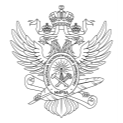 МИНОБРНАУКИ РОССИИМИНОБРНАУКИ РОССИИМИНОБРНАУКИ РОССИИМИНОБРНАУКИ РОССИИМИНОБРНАУКИ РОССИИМИНОБРНАУКИ РОССИИМИНОБРНАУКИ РОССИИМИНОБРНАУКИ РОССИИМИНОБРНАУКИ РОССИИМИНОБРНАУКИ РОССИИМИНОБРНАУКИ РОССИИМИНОБРНАУКИ РОССИИМИНОБРНАУКИ РОССИИМИНОБРНАУКИ РОССИИМИНОБРНАУКИ РОССИИМИНОБРНАУКИ РОССИИМИНОБРНАУКИ РОССИИМИНОБРНАУКИ РОССИИМИНОБРНАУКИ РОССИИМИНОБРНАУКИ РОССИИМИНОБРНАУКИ РОССИИМИНОБРНАУКИ РОССИИФедеральное государственное бюджетное образовательное учреждениевысшего образования«МИРЭА – Российский технологический университет»Федеральное государственное бюджетное образовательное учреждениевысшего образования«МИРЭА – Российский технологический университет»Федеральное государственное бюджетное образовательное учреждениевысшего образования«МИРЭА – Российский технологический университет»Федеральное государственное бюджетное образовательное учреждениевысшего образования«МИРЭА – Российский технологический университет»Федеральное государственное бюджетное образовательное учреждениевысшего образования«МИРЭА – Российский технологический университет»Федеральное государственное бюджетное образовательное учреждениевысшего образования«МИРЭА – Российский технологический университет»Федеральное государственное бюджетное образовательное учреждениевысшего образования«МИРЭА – Российский технологический университет»Федеральное государственное бюджетное образовательное учреждениевысшего образования«МИРЭА – Российский технологический университет»Федеральное государственное бюджетное образовательное учреждениевысшего образования«МИРЭА – Российский технологический университет»Федеральное государственное бюджетное образовательное учреждениевысшего образования«МИРЭА – Российский технологический университет»Федеральное государственное бюджетное образовательное учреждениевысшего образования«МИРЭА – Российский технологический университет»Федеральное государственное бюджетное образовательное учреждениевысшего образования«МИРЭА – Российский технологический университет»Федеральное государственное бюджетное образовательное учреждениевысшего образования«МИРЭА – Российский технологический университет»Федеральное государственное бюджетное образовательное учреждениевысшего образования«МИРЭА – Российский технологический университет»Федеральное государственное бюджетное образовательное учреждениевысшего образования«МИРЭА – Российский технологический университет»Федеральное государственное бюджетное образовательное учреждениевысшего образования«МИРЭА – Российский технологический университет»Федеральное государственное бюджетное образовательное учреждениевысшего образования«МИРЭА – Российский технологический университет»Федеральное государственное бюджетное образовательное учреждениевысшего образования«МИРЭА – Российский технологический университет»Федеральное государственное бюджетное образовательное учреждениевысшего образования«МИРЭА – Российский технологический университет»Федеральное государственное бюджетное образовательное учреждениевысшего образования«МИРЭА – Российский технологический университет»Федеральное государственное бюджетное образовательное учреждениевысшего образования«МИРЭА – Российский технологический университет»Федеральное государственное бюджетное образовательное учреждениевысшего образования«МИРЭА – Российский технологический университет»Институт радиотехнических и телекоммуникационных системИнститут радиотехнических и телекоммуникационных системИнститут радиотехнических и телекоммуникационных системИнститут радиотехнических и телекоммуникационных системИнститут радиотехнических и телекоммуникационных системИнститут радиотехнических и телекоммуникационных системИнститут радиотехнических и телекоммуникационных системИнститут радиотехнических и телекоммуникационных системИнститут радиотехнических и телекоммуникационных системИнститут радиотехнических и телекоммуникационных системИнститут радиотехнических и телекоммуникационных системИнститут радиотехнических и телекоммуникационных системИнститут радиотехнических и телекоммуникационных системИнститут радиотехнических и телекоммуникационных системИнститут радиотехнических и телекоммуникационных системИнститут радиотехнических и телекоммуникационных системИнститут радиотехнических и телекоммуникационных системИнститут радиотехнических и телекоммуникационных системИнститут радиотехнических и телекоммуникационных системИнститут радиотехнических и телекоммуникационных системИнститут радиотехнических и телекоммуникационных системИнститут радиотехнических и телекоммуникационных системУТВЕРЖДАЮУТВЕРЖДАЮУТВЕРЖДАЮУТВЕРЖДАЮУТВЕРЖДАЮУТВЕРЖДАЮУТВЕРЖДАЮДиректор ИРТСДиректор ИРТСДиректор ИРТСДиректор ИРТСДиректор ИРТСДиректор ИРТСДиректор ИРТС_______________ Васильев А.Г._______________ Васильев А.Г._______________ Васильев А.Г._______________ Васильев А.Г._______________ Васильев А.Г._______________ Васильев А.Г._______________ Васильев А.Г.«___»  ___________ 2021 г.«___»  ___________ 2021 г.«___»  ___________ 2021 г.«___»  ___________ 2021 г.«___»  ___________ 2021 г.«___»  ___________ 2021 г.«___»  ___________ 2021 г.Рабочая программа практикиРабочая программа практикиРабочая программа практикиРабочая программа практикиРабочая программа практикиРабочая программа практикиРабочая программа практикиРабочая программа практикиРабочая программа практикиРабочая программа практикиРабочая программа практикиРабочая программа практикиРабочая программа практикиРабочая программа практикиРабочая программа практикиРабочая программа практикиРабочая программа практикиРабочая программа практикиРабочая программа практикиРабочая программа практикиРабочая программа практикиРабочая программа практикиПроизводственная практикаПроизводственная практикаПроизводственная практикаПроизводственная практикаПроизводственная практикаПроизводственная практикаПроизводственная практикаПроизводственная практикаПроизводственная практикаПроизводственная практикаПроизводственная практикаПроизводственная практикаПроизводственная практикаПроизводственная практикаПроизводственная практикаПроизводственная практикаПроизводственная практикаПроизводственная практикаПроизводственная практикаПроизводственная практикаПроизводственная практикаПроизводственная практикаНаучно-исследовательская работаНаучно-исследовательская работаНаучно-исследовательская работаНаучно-исследовательская работаНаучно-исследовательская работаНаучно-исследовательская работаНаучно-исследовательская работаНаучно-исследовательская работаНаучно-исследовательская работаНаучно-исследовательская работаНаучно-исследовательская работаНаучно-исследовательская работаНаучно-исследовательская работаНаучно-исследовательская работаНаучно-исследовательская работаНаучно-исследовательская работаНаучно-исследовательская работаНаучно-исследовательская работаНаучно-исследовательская работаНаучно-исследовательская работаНаучно-исследовательская работаНаучно-исследовательская работаЧитающее подразделениеЧитающее подразделениеЧитающее подразделениеЧитающее подразделениеЧитающее подразделениеЧитающее подразделениекафедра систем связи и телекоммуникацийкафедра систем связи и телекоммуникацийкафедра систем связи и телекоммуникацийкафедра систем связи и телекоммуникацийкафедра систем связи и телекоммуникацийкафедра систем связи и телекоммуникацийкафедра систем связи и телекоммуникацийкафедра систем связи и телекоммуникацийкафедра систем связи и телекоммуникацийкафедра систем связи и телекоммуникацийкафедра систем связи и телекоммуникацийкафедра систем связи и телекоммуникацийкафедра систем связи и телекоммуникацийНаправлениеНаправлениеНаправлениеНаправлениеНаправлениеНаправлениеНаправление11.04.02 Инфокоммуникационные технологии и системы связи11.04.02 Инфокоммуникационные технологии и системы связи11.04.02 Инфокоммуникационные технологии и системы связи11.04.02 Инфокоммуникационные технологии и системы связи11.04.02 Инфокоммуникационные технологии и системы связи11.04.02 Инфокоммуникационные технологии и системы связи11.04.02 Инфокоммуникационные технологии и системы связи11.04.02 Инфокоммуникационные технологии и системы связи11.04.02 Инфокоммуникационные технологии и системы связи11.04.02 Инфокоммуникационные технологии и системы связи11.04.02 Инфокоммуникационные технологии и системы связи11.04.02 Инфокоммуникационные технологии и системы связи11.04.02 Инфокоммуникационные технологии и системы связи11.04.02 Инфокоммуникационные технологии и системы связи11.04.02 Инфокоммуникационные технологии и системы связи11.04.02 Инфокоммуникационные технологии и системы связи11.04.02 Инфокоммуникационные технологии и системы связи11.04.02 Инфокоммуникационные технологии и системы связи11.04.02 Инфокоммуникационные технологии и системы связи11.04.02 Инфокоммуникационные технологии и системы связи11.04.02 Инфокоммуникационные технологии и системы связи11.04.02 Инфокоммуникационные технологии и системы связи11.04.02 Инфокоммуникационные технологии и системы связи11.04.02 Инфокоммуникационные технологии и системы связи11.04.02 Инфокоммуникационные технологии и системы связи11.04.02 Инфокоммуникационные технологии и системы связиНаправленностьНаправленностьНаправленностьНаправленностьНаправленностьНаправленностьНаправленностьМикроволновая техника и антенны телекоммуникационных системМикроволновая техника и антенны телекоммуникационных системМикроволновая техника и антенны телекоммуникационных системМикроволновая техника и антенны телекоммуникационных системМикроволновая техника и антенны телекоммуникационных системМикроволновая техника и антенны телекоммуникационных системМикроволновая техника и антенны телекоммуникационных системМикроволновая техника и антенны телекоммуникационных системМикроволновая техника и антенны телекоммуникационных системМикроволновая техника и антенны телекоммуникационных системМикроволновая техника и антенны телекоммуникационных системМикроволновая техника и антенны телекоммуникационных системМикроволновая техника и антенны телекоммуникационных системМикроволновая техника и антенны телекоммуникационных системМикроволновая техника и антенны телекоммуникационных системМикроволновая техника и антенны телекоммуникационных системМикроволновая техника и антенны телекоммуникационных системМикроволновая техника и антенны телекоммуникационных системМикроволновая техника и антенны телекоммуникационных системМикроволновая техника и антенны телекоммуникационных системМикроволновая техника и антенны телекоммуникационных системМикроволновая техника и антенны телекоммуникационных системМикроволновая техника и антенны телекоммуникационных системМикроволновая техника и антенны телекоммуникационных системМикроволновая техника и антенны телекоммуникационных системМикроволновая техника и антенны телекоммуникационных системКвалификацияКвалификацияКвалификацияКвалификацияКвалификациямагистрмагистрмагистрмагистрмагистрмагистрмагистрмагистрмагистрмагистрмагистрмагистрмагистрФорма обученияФорма обученияФорма обученияФорма обученияФорма обученияочнаяочнаяочнаяочнаяочнаяочнаяочнаяочнаяочнаяочнаяОбщая трудоемкостьОбщая трудоемкостьОбщая трудоемкостьОбщая трудоемкость12 з.е.12 з.е.12 з.е.12 з.е.12 з.е.12 з.е.12 з.е.12 з.е.12 з.е.12 з.е.Распределение часов дисциплины и форм промежуточной аттестации по семестрамРаспределение часов дисциплины и форм промежуточной аттестации по семестрамРаспределение часов дисциплины и форм промежуточной аттестации по семестрамРаспределение часов дисциплины и форм промежуточной аттестации по семестрамРаспределение часов дисциплины и форм промежуточной аттестации по семестрамРаспределение часов дисциплины и форм промежуточной аттестации по семестрамРаспределение часов дисциплины и форм промежуточной аттестации по семестрамРаспределение часов дисциплины и форм промежуточной аттестации по семестрамРаспределение часов дисциплины и форм промежуточной аттестации по семестрамРаспределение часов дисциплины и форм промежуточной аттестации по семестрамРаспределение часов дисциплины и форм промежуточной аттестации по семестрамРаспределение часов дисциплины и форм промежуточной аттестации по семестрамРаспределение часов дисциплины и форм промежуточной аттестации по семестрамРаспределение часов дисциплины и форм промежуточной аттестации по семестрамРаспределение часов дисциплины и форм промежуточной аттестации по семестрамРаспределение часов дисциплины и форм промежуточной аттестации по семестрамРаспределение часов дисциплины и форм промежуточной аттестации по семестрамРаспределение часов дисциплины и форм промежуточной аттестации по семестрамРаспределение часов дисциплины и форм промежуточной аттестации по семестрамРаспределение часов дисциплины и форм промежуточной аттестации по семестрамРаспределение часов дисциплины и форм промежуточной аттестации по семестрамРаспределение часов дисциплины и форм промежуточной аттестации по семестрамСеместрСеместрЗачётные единицыРаспределение часовРаспределение часовРаспределение часовРаспределение часовРаспределение часовРаспределение часовРаспределение часовРаспределение часовРаспределение часовРаспределение часовРаспределение часовРаспределение часовРаспределение часовРаспределение часовРаспределение часовФормы промежуточной аттестацииФормы промежуточной аттестацииФормы промежуточной аттестацииСеместрСеместрЗачётные единицыВсегоЛекцииЛекцииЛекцииЛекцииЛабораторныеЛабораторныеЛабораторныеПрактическиеСамостоятельная работаСамостоятельная работаКонтактная работа в период практики и (или) аттестацииКонтактная работа в период практики и (или) аттестацииКонтактная работа в период практики и (или) аттестацииКонтрольФормы промежуточной аттестацииФормы промежуточной аттестацииФормы промежуточной аттестации331243200000000406,25406,2588817,75Зачет с оценкойЗачет с оценкойЗачет с оценкойиз них на практ. подготовкуиз них на практ. подготовкуиз них на практ. подготовкуиз них на практ. подготовку000000002032030000Москва 2021Москва 2021Москва 2021Москва 2021Москва 2021Москва 2021Москва 2021УП: 11.04.02_МТиАТС_ИРТС_2021.plxУП: 11.04.02_МТиАТС_ИРТС_2021.plxстр. 2Программу составил(и):канд. техн. наук,  профессор, Трефилов Н.А. _________________канд. техн. наук,  профессор, Трефилов Н.А. _________________канд. техн. наук,  профессор, Трефилов Н.А. _________________канд. техн. наук,  профессор, Трефилов Н.А. _________________канд. техн. наук,  профессор, Трефилов Н.А. _________________Рабочая программа практикиРабочая программа практикиРабочая программа практикиНаучно-исследовательская работаНаучно-исследовательская работаНаучно-исследовательская работаНаучно-исследовательская работаНаучно-исследовательская работаразработана в соответствии с ФГОС ВО:разработана в соответствии с ФГОС ВО:разработана в соответствии с ФГОС ВО:Федеральный государственный образовательный стандарт высшего образования - магистратура по направлению подготовки 11.04.02 Инфокоммуникационные технологии и системы связи (приказ Минобрнауки России от 22.09.2017 г. № 958)Федеральный государственный образовательный стандарт высшего образования - магистратура по направлению подготовки 11.04.02 Инфокоммуникационные технологии и системы связи (приказ Минобрнауки России от 22.09.2017 г. № 958)Федеральный государственный образовательный стандарт высшего образования - магистратура по направлению подготовки 11.04.02 Инфокоммуникационные технологии и системы связи (приказ Минобрнауки России от 22.09.2017 г. № 958)Федеральный государственный образовательный стандарт высшего образования - магистратура по направлению подготовки 11.04.02 Инфокоммуникационные технологии и системы связи (приказ Минобрнауки России от 22.09.2017 г. № 958)Федеральный государственный образовательный стандарт высшего образования - магистратура по направлению подготовки 11.04.02 Инфокоммуникационные технологии и системы связи (приказ Минобрнауки России от 22.09.2017 г. № 958)составлена на основании учебного плана:составлена на основании учебного плана:составлена на основании учебного плана:направление: 11.04.02 Инфокоммуникационные технологии и системы связинаправленность: «Микроволновая техника и антенны телекоммуникационных систем»направление: 11.04.02 Инфокоммуникационные технологии и системы связинаправленность: «Микроволновая техника и антенны телекоммуникационных систем»направление: 11.04.02 Инфокоммуникационные технологии и системы связинаправленность: «Микроволновая техника и антенны телекоммуникационных систем»направление: 11.04.02 Инфокоммуникационные технологии и системы связинаправленность: «Микроволновая техника и антенны телекоммуникационных систем»направление: 11.04.02 Инфокоммуникационные технологии и системы связинаправленность: «Микроволновая техника и антенны телекоммуникационных систем»Рабочая программа одобрена на заседании кафедрыРабочая программа одобрена на заседании кафедрыРабочая программа одобрена на заседании кафедрыРабочая программа одобрена на заседании кафедрыРабочая программа одобрена на заседании кафедрыкафедра систем связи и телекоммуникацийкафедра систем связи и телекоммуникацийкафедра систем связи и телекоммуникацийкафедра систем связи и телекоммуникацийкафедра систем связи и телекоммуникацийПротокол от 19.03.2021 № 8Зав. кафедрой Тулинов С.В. ___________________Протокол от 19.03.2021 № 8Зав. кафедрой Тулинов С.В. ___________________Протокол от 19.03.2021 № 8Зав. кафедрой Тулинов С.В. ___________________Протокол от 19.03.2021 № 8Зав. кафедрой Тулинов С.В. ___________________Протокол от 19.03.2021 № 8Зав. кафедрой Тулинов С.В. ___________________УП: 11.04.02_МТиАТС_ИРТС_2021.plxУП: 11.04.02_МТиАТС_ИРТС_2021.plxстр. 3Визирование РПД для исполнения в очередном учебном годуВизирование РПД для исполнения в очередном учебном годуВизирование РПД для исполнения в очередном учебном годуВизирование РПД для исполнения в очередном учебном годуВизирование РПД для исполнения в очередном учебном годуРабочая программа пересмотрена, обсуждена и одобрена для исполнения в 2022-2023 учебном году на заседании кафедрыРабочая программа пересмотрена, обсуждена и одобрена для исполнения в 2022-2023 учебном году на заседании кафедрыРабочая программа пересмотрена, обсуждена и одобрена для исполнения в 2022-2023 учебном году на заседании кафедрыРабочая программа пересмотрена, обсуждена и одобрена для исполнения в 2022-2023 учебном году на заседании кафедрыРабочая программа пересмотрена, обсуждена и одобрена для исполнения в 2022-2023 учебном году на заседании кафедрыкафедра систем связи и телекоммуникацийкафедра систем связи и телекоммуникацийкафедра систем связи и телекоммуникацийкафедра систем связи и телекоммуникацийкафедра систем связи и телекоммуникацийПротокол от  __ __________ 2022 г.  №  __Зав. кафедрой ____________________   ____________________Протокол от  __ __________ 2022 г.  №  __Зав. кафедрой ____________________   ____________________Протокол от  __ __________ 2022 г.  №  __Зав. кафедрой ____________________   ____________________Протокол от  __ __________ 2022 г.  №  __Зав. кафедрой ____________________   ____________________Подпись                                Расшифровка подписиПодпись                                Расшифровка подписиПодпись                                Расшифровка подписиПодпись                                Расшифровка подписиВизирование РПД для исполнения в очередном учебном годуВизирование РПД для исполнения в очередном учебном годуВизирование РПД для исполнения в очередном учебном годуВизирование РПД для исполнения в очередном учебном годуВизирование РПД для исполнения в очередном учебном годуРабочая программа пересмотрена, обсуждена и одобрена для исполнения в 2023-2024 учебном году на заседании кафедрыРабочая программа пересмотрена, обсуждена и одобрена для исполнения в 2023-2024 учебном году на заседании кафедрыРабочая программа пересмотрена, обсуждена и одобрена для исполнения в 2023-2024 учебном году на заседании кафедрыРабочая программа пересмотрена, обсуждена и одобрена для исполнения в 2023-2024 учебном году на заседании кафедрыРабочая программа пересмотрена, обсуждена и одобрена для исполнения в 2023-2024 учебном году на заседании кафедрыкафедра систем связи и телекоммуникацийкафедра систем связи и телекоммуникацийкафедра систем связи и телекоммуникацийкафедра систем связи и телекоммуникацийкафедра систем связи и телекоммуникацийПротокол от  __ __________ 2023 г.  №  __Зав. кафедрой ____________________   ____________________Протокол от  __ __________ 2023 г.  №  __Зав. кафедрой ____________________   ____________________Протокол от  __ __________ 2023 г.  №  __Зав. кафедрой ____________________   ____________________Протокол от  __ __________ 2023 г.  №  __Зав. кафедрой ____________________   ____________________Подпись                                Расшифровка подписиПодпись                                Расшифровка подписиВизирование РПД для исполнения в очередном учебном годуВизирование РПД для исполнения в очередном учебном годуВизирование РПД для исполнения в очередном учебном годуВизирование РПД для исполнения в очередном учебном годуВизирование РПД для исполнения в очередном учебном годуРабочая программа пересмотрена, обсуждена и одобрена для исполнения в 2024-2025 учебном году на заседании кафедрыРабочая программа пересмотрена, обсуждена и одобрена для исполнения в 2024-2025 учебном году на заседании кафедрыРабочая программа пересмотрена, обсуждена и одобрена для исполнения в 2024-2025 учебном году на заседании кафедрыРабочая программа пересмотрена, обсуждена и одобрена для исполнения в 2024-2025 учебном году на заседании кафедрыРабочая программа пересмотрена, обсуждена и одобрена для исполнения в 2024-2025 учебном году на заседании кафедрыкафедра систем связи и телекоммуникацийкафедра систем связи и телекоммуникацийкафедра систем связи и телекоммуникацийкафедра систем связи и телекоммуникацийкафедра систем связи и телекоммуникацийПротокол от  __ __________ 2024 г.  №  __Зав. кафедрой ____________________   ____________________Протокол от  __ __________ 2024 г.  №  __Зав. кафедрой ____________________   ____________________Протокол от  __ __________ 2024 г.  №  __Зав. кафедрой ____________________   ____________________Протокол от  __ __________ 2024 г.  №  __Зав. кафедрой ____________________   ____________________Подпись                                Расшифровка подписиПодпись                                Расшифровка подписиВизирование РПД для исполнения в очередном учебном годуВизирование РПД для исполнения в очередном учебном годуВизирование РПД для исполнения в очередном учебном годуВизирование РПД для исполнения в очередном учебном годуВизирование РПД для исполнения в очередном учебном годуРабочая программа пересмотрена, обсуждена и одобрена для исполнения в 2025-2026 учебном году на заседании кафедрыРабочая программа пересмотрена, обсуждена и одобрена для исполнения в 2025-2026 учебном году на заседании кафедрыРабочая программа пересмотрена, обсуждена и одобрена для исполнения в 2025-2026 учебном году на заседании кафедрыРабочая программа пересмотрена, обсуждена и одобрена для исполнения в 2025-2026 учебном году на заседании кафедрыРабочая программа пересмотрена, обсуждена и одобрена для исполнения в 2025-2026 учебном году на заседании кафедрыкафедра систем связи и телекоммуникацийкафедра систем связи и телекоммуникацийкафедра систем связи и телекоммуникацийкафедра систем связи и телекоммуникацийкафедра систем связи и телекоммуникацийПротокол от  __ __________ 2025 г.  №  __Зав. кафедрой ____________________   ____________________Протокол от  __ __________ 2025 г.  №  __Зав. кафедрой ____________________   ____________________Протокол от  __ __________ 2025 г.  №  __Зав. кафедрой ____________________   ____________________Протокол от  __ __________ 2025 г.  №  __Зав. кафедрой ____________________   ____________________Подпись                                Расшифровка подписиПодпись                                Расшифровка подписиУП: 11.04.02_МТиАТС_ИРТС_2021.plxУП: 11.04.02_МТиАТС_ИРТС_2021.plxУП: 11.04.02_МТиАТС_ИРТС_2021.plxУП: 11.04.02_МТиАТС_ИРТС_2021.plxстр. 41. ЦЕЛИ ОСВОЕНИЯ ПРАКТИКИ1. ЦЕЛИ ОСВОЕНИЯ ПРАКТИКИ1. ЦЕЛИ ОСВОЕНИЯ ПРАКТИКИ1. ЦЕЛИ ОСВОЕНИЯ ПРАКТИКИ1. ЦЕЛИ ОСВОЕНИЯ ПРАКТИКИ1. ЦЕЛИ ОСВОЕНИЯ ПРАКТИКИ«Научно-исследовательская работа» имеет своей целью сформировать, закрепить и развить практические навыки и компетенции, предусмотренные данной рабочей программой в соответствии с требованиями ФГОС ВО по направлению подготовки 11.04.02 Инфокоммуникационные технологии и системы связи с учетом специфики направленности подготовки – «Микроволновая техника и антенны телекоммуникационных систем».Практическая подготовка при проведении практики организуется путем непосредственного выполнения обучающимися определенных видов работ, связанных с будущей профессиональной деятельностью.«Научно-исследовательская работа» имеет своей целью сформировать, закрепить и развить практические навыки и компетенции, предусмотренные данной рабочей программой в соответствии с требованиями ФГОС ВО по направлению подготовки 11.04.02 Инфокоммуникационные технологии и системы связи с учетом специфики направленности подготовки – «Микроволновая техника и антенны телекоммуникационных систем».Практическая подготовка при проведении практики организуется путем непосредственного выполнения обучающимися определенных видов работ, связанных с будущей профессиональной деятельностью.«Научно-исследовательская работа» имеет своей целью сформировать, закрепить и развить практические навыки и компетенции, предусмотренные данной рабочей программой в соответствии с требованиями ФГОС ВО по направлению подготовки 11.04.02 Инфокоммуникационные технологии и системы связи с учетом специфики направленности подготовки – «Микроволновая техника и антенны телекоммуникационных систем».Практическая подготовка при проведении практики организуется путем непосредственного выполнения обучающимися определенных видов работ, связанных с будущей профессиональной деятельностью.«Научно-исследовательская работа» имеет своей целью сформировать, закрепить и развить практические навыки и компетенции, предусмотренные данной рабочей программой в соответствии с требованиями ФГОС ВО по направлению подготовки 11.04.02 Инфокоммуникационные технологии и системы связи с учетом специфики направленности подготовки – «Микроволновая техника и антенны телекоммуникационных систем».Практическая подготовка при проведении практики организуется путем непосредственного выполнения обучающимися определенных видов работ, связанных с будущей профессиональной деятельностью.«Научно-исследовательская работа» имеет своей целью сформировать, закрепить и развить практические навыки и компетенции, предусмотренные данной рабочей программой в соответствии с требованиями ФГОС ВО по направлению подготовки 11.04.02 Инфокоммуникационные технологии и системы связи с учетом специфики направленности подготовки – «Микроволновая техника и антенны телекоммуникационных систем».Практическая подготовка при проведении практики организуется путем непосредственного выполнения обучающимися определенных видов работ, связанных с будущей профессиональной деятельностью.«Научно-исследовательская работа» имеет своей целью сформировать, закрепить и развить практические навыки и компетенции, предусмотренные данной рабочей программой в соответствии с требованиями ФГОС ВО по направлению подготовки 11.04.02 Инфокоммуникационные технологии и системы связи с учетом специфики направленности подготовки – «Микроволновая техника и антенны телекоммуникационных систем».Практическая подготовка при проведении практики организуется путем непосредственного выполнения обучающимися определенных видов работ, связанных с будущей профессиональной деятельностью.2. МЕСТО ПРАКТИКИ В СТРУКТУРЕ ОБРАЗОВАТЕЛЬНОЙ ПРОГРАММЫ2. МЕСТО ПРАКТИКИ В СТРУКТУРЕ ОБРАЗОВАТЕЛЬНОЙ ПРОГРАММЫ2. МЕСТО ПРАКТИКИ В СТРУКТУРЕ ОБРАЗОВАТЕЛЬНОЙ ПРОГРАММЫ2. МЕСТО ПРАКТИКИ В СТРУКТУРЕ ОБРАЗОВАТЕЛЬНОЙ ПРОГРАММЫ2. МЕСТО ПРАКТИКИ В СТРУКТУРЕ ОБРАЗОВАТЕЛЬНОЙ ПРОГРАММЫ2. МЕСТО ПРАКТИКИ В СТРУКТУРЕ ОБРАЗОВАТЕЛЬНОЙ ПРОГРАММЫНаправление:11.04.02 Инфокоммуникационные технологии и системы связи11.04.02 Инфокоммуникационные технологии и системы связи11.04.02 Инфокоммуникационные технологии и системы связи11.04.02 Инфокоммуникационные технологии и системы связи11.04.02 Инфокоммуникационные технологии и системы связи11.04.02 Инфокоммуникационные технологии и системы связиНаправленность:Микроволновая техника и антенны телекоммуникационных системМикроволновая техника и антенны телекоммуникационных системМикроволновая техника и антенны телекоммуникационных системМикроволновая техника и антенны телекоммуникационных системМикроволновая техника и антенны телекоммуникационных системМикроволновая техника и антенны телекоммуникационных системБлок:ПрактикаПрактикаПрактикаПрактикаПрактикаПрактикаЧасть:Часть, формируемая участниками образовательных отношенийЧасть, формируемая участниками образовательных отношенийЧасть, формируемая участниками образовательных отношенийЧасть, формируемая участниками образовательных отношенийЧасть, формируемая участниками образовательных отношенийЧасть, формируемая участниками образовательных отношенийОбщая трудоемкость:12 з.е. (432 акад. час.).12 з.е. (432 акад. час.).12 з.е. (432 акад. час.).12 з.е. (432 акад. час.).12 з.е. (432 акад. час.).12 з.е. (432 акад. час.).3. ТИП, ВИД И СПОСОБ ПРОВЕДЕНИЯ ПРАКТИКИ3. ТИП, ВИД И СПОСОБ ПРОВЕДЕНИЯ ПРАКТИКИ3. ТИП, ВИД И СПОСОБ ПРОВЕДЕНИЯ ПРАКТИКИ3. ТИП, ВИД И СПОСОБ ПРОВЕДЕНИЯ ПРАКТИКИ3. ТИП, ВИД И СПОСОБ ПРОВЕДЕНИЯ ПРАКТИКИ3. ТИП, ВИД И СПОСОБ ПРОВЕДЕНИЯ ПРАКТИКИВид практики:Производственная практикаПроизводственная практикаПроизводственная практикаПроизводственная практикаПроизводственная практикаПроизводственная практикаТип практики:Научно-исследовательская работаНаучно-исследовательская работаНаучно-исследовательская работаНаучно-исследовательская работаНаучно-исследовательская работаНаучно-исследовательская работаСпособ (способы) проведения практики определяются в соответствии с федеральным государственным образовательным стандартом. В случае, если стандарт не регламентирует способ проведения практики, то она проводится стационарно.Способ (способы) проведения практики определяются в соответствии с федеральным государственным образовательным стандартом. В случае, если стандарт не регламентирует способ проведения практики, то она проводится стационарно.Способ (способы) проведения практики определяются в соответствии с федеральным государственным образовательным стандартом. В случае, если стандарт не регламентирует способ проведения практики, то она проводится стационарно.Способ (способы) проведения практики определяются в соответствии с федеральным государственным образовательным стандартом. В случае, если стандарт не регламентирует способ проведения практики, то она проводится стационарно.Способ (способы) проведения практики определяются в соответствии с федеральным государственным образовательным стандартом. В случае, если стандарт не регламентирует способ проведения практики, то она проводится стационарно.Способ (способы) проведения практики определяются в соответствии с федеральным государственным образовательным стандартом. В случае, если стандарт не регламентирует способ проведения практики, то она проводится стационарно.4.МЕСТО И ВРЕМЯ ПРОВЕДЕНИЯ ПРАКТИКИ4.МЕСТО И ВРЕМЯ ПРОВЕДЕНИЯ ПРАКТИКИ4.МЕСТО И ВРЕМЯ ПРОВЕДЕНИЯ ПРАКТИКИ4.МЕСТО И ВРЕМЯ ПРОВЕДЕНИЯ ПРАКТИКИ4.МЕСТО И ВРЕМЯ ПРОВЕДЕНИЯ ПРАКТИКИ4.МЕСТО И ВРЕМЯ ПРОВЕДЕНИЯ ПРАКТИКИ«Научно-исследовательская работа»  направления подготовки 11.04.02 Инфокоммуникационные технологии и системы связи проводится на базе структурных подразделений РТУ МИРЭА или в организации, осуществляющей деятельность по профилю соответствующей образовательной программы (далее - профильная организация), в том числе в структурном подразделении профильной организации, предназначенном для проведения практической подготовки, на основании договора, заключаемого между образовательной организацией и профильной организацией.«Научно-исследовательская работа»  направления подготовки 11.04.02 Инфокоммуникационные технологии и системы связи проводится на базе структурных подразделений РТУ МИРЭА или в организации, осуществляющей деятельность по профилю соответствующей образовательной программы (далее - профильная организация), в том числе в структурном подразделении профильной организации, предназначенном для проведения практической подготовки, на основании договора, заключаемого между образовательной организацией и профильной организацией.«Научно-исследовательская работа»  направления подготовки 11.04.02 Инфокоммуникационные технологии и системы связи проводится на базе структурных подразделений РТУ МИРЭА или в организации, осуществляющей деятельность по профилю соответствующей образовательной программы (далее - профильная организация), в том числе в структурном подразделении профильной организации, предназначенном для проведения практической подготовки, на основании договора, заключаемого между образовательной организацией и профильной организацией.«Научно-исследовательская работа»  направления подготовки 11.04.02 Инфокоммуникационные технологии и системы связи проводится на базе структурных подразделений РТУ МИРЭА или в организации, осуществляющей деятельность по профилю соответствующей образовательной программы (далее - профильная организация), в том числе в структурном подразделении профильной организации, предназначенном для проведения практической подготовки, на основании договора, заключаемого между образовательной организацией и профильной организацией.«Научно-исследовательская работа»  направления подготовки 11.04.02 Инфокоммуникационные технологии и системы связи проводится на базе структурных подразделений РТУ МИРЭА или в организации, осуществляющей деятельность по профилю соответствующей образовательной программы (далее - профильная организация), в том числе в структурном подразделении профильной организации, предназначенном для проведения практической подготовки, на основании договора, заключаемого между образовательной организацией и профильной организацией.«Научно-исследовательская работа»  направления подготовки 11.04.02 Инфокоммуникационные технологии и системы связи проводится на базе структурных подразделений РТУ МИРЭА или в организации, осуществляющей деятельность по профилю соответствующей образовательной программы (далее - профильная организация), в том числе в структурном подразделении профильной организации, предназначенном для проведения практической подготовки, на основании договора, заключаемого между образовательной организацией и профильной организацией.5. КОМПЕТЕНЦИИ ОБУЧАЮЩЕГОСЯ, ФОРМИРУЕМЫЕ В РЕЗУЛЬТАТЕ ОСВОЕНИЯ ПРАКТИКИ5. КОМПЕТЕНЦИИ ОБУЧАЮЩЕГОСЯ, ФОРМИРУЕМЫЕ В РЕЗУЛЬТАТЕ ОСВОЕНИЯ ПРАКТИКИ5. КОМПЕТЕНЦИИ ОБУЧАЮЩЕГОСЯ, ФОРМИРУЕМЫЕ В РЕЗУЛЬТАТЕ ОСВОЕНИЯ ПРАКТИКИ5. КОМПЕТЕНЦИИ ОБУЧАЮЩЕГОСЯ, ФОРМИРУЕМЫЕ В РЕЗУЛЬТАТЕ ОСВОЕНИЯ ПРАКТИКИ5. КОМПЕТЕНЦИИ ОБУЧАЮЩЕГОСЯ, ФОРМИРУЕМЫЕ В РЕЗУЛЬТАТЕ ОСВОЕНИЯ ПРАКТИКИ5. КОМПЕТЕНЦИИ ОБУЧАЮЩЕГОСЯ, ФОРМИРУЕМЫЕ В РЕЗУЛЬТАТЕ ОСВОЕНИЯ ПРАКТИКИВ результате освоения практики обучающийся должен овладеть компетенциями:В результате освоения практики обучающийся должен овладеть компетенциями:В результате освоения практики обучающийся должен овладеть компетенциями:В результате освоения практики обучающийся должен овладеть компетенциями:В результате освоения практики обучающийся должен овладеть компетенциями:В результате освоения практики обучающийся должен овладеть компетенциями:ПК-2 - Способен к разработке моделей различных технологических процессов и проверке их адекватности на практике, готовности использовать пакеты прикладных программ анализа и синтеза инфокоммуникационных систем, сетей, устройств ПК-2 - Способен к разработке моделей различных технологических процессов и проверке их адекватности на практике, готовности использовать пакеты прикладных программ анализа и синтеза инфокоммуникационных систем, сетей, устройств ПК-2 - Способен к разработке моделей различных технологических процессов и проверке их адекватности на практике, готовности использовать пакеты прикладных программ анализа и синтеза инфокоммуникационных систем, сетей, устройств ПК-2 - Способен к разработке моделей различных технологических процессов и проверке их адекватности на практике, готовности использовать пакеты прикладных программ анализа и синтеза инфокоммуникационных систем, сетей, устройств ПК-2 - Способен к разработке моделей различных технологических процессов и проверке их адекватности на практике, готовности использовать пакеты прикладных программ анализа и синтеза инфокоммуникационных систем, сетей, устройств ПК-2 - Способен к разработке моделей различных технологических процессов и проверке их адекватности на практике, готовности использовать пакеты прикладных программ анализа и синтеза инфокоммуникационных систем, сетей, устройств УК-3 - Способен организовывать и руководить работой команды, вырабатывая командную стратегию для достижения поставленной цели УК-3 - Способен организовывать и руководить работой команды, вырабатывая командную стратегию для достижения поставленной цели УК-3 - Способен организовывать и руководить работой команды, вырабатывая командную стратегию для достижения поставленной цели УК-3 - Способен организовывать и руководить работой команды, вырабатывая командную стратегию для достижения поставленной цели УК-3 - Способен организовывать и руководить работой команды, вырабатывая командную стратегию для достижения поставленной цели УК-3 - Способен организовывать и руководить работой команды, вырабатывая командную стратегию для достижения поставленной цели УК-5 - Способен анализировать и учитывать разнообразие культур в процессе межкультурного взаимодействия УК-5 - Способен анализировать и учитывать разнообразие культур в процессе межкультурного взаимодействия УК-5 - Способен анализировать и учитывать разнообразие культур в процессе межкультурного взаимодействия УК-5 - Способен анализировать и учитывать разнообразие культур в процессе межкультурного взаимодействия УК-5 - Способен анализировать и учитывать разнообразие культур в процессе межкультурного взаимодействия УК-5 - Способен анализировать и учитывать разнообразие культур в процессе межкультурного взаимодействия УК-6 - Способен определять и реализовывать приоритеты собственной деятельности и способы ее совершенствования на основе самооценки УК-6 - Способен определять и реализовывать приоритеты собственной деятельности и способы ее совершенствования на основе самооценки УК-6 - Способен определять и реализовывать приоритеты собственной деятельности и способы ее совершенствования на основе самооценки УК-6 - Способен определять и реализовывать приоритеты собственной деятельности и способы ее совершенствования на основе самооценки УК-6 - Способен определять и реализовывать приоритеты собственной деятельности и способы ее совершенствования на основе самооценки УК-6 - Способен определять и реализовывать приоритеты собственной деятельности и способы ее совершенствования на основе самооценки УП: 11.04.02_МТиАТС_ИРТС_2021.plxстр. 5ПЛАНИРУЕМЫЕ РЕЗУЛЬТАТЫ ОБУЧЕНИЯ ПО ПРАКТИКЕ, ХАРАКТЕРИЗУЮЩИЕ ФОРМИРОВАНИЯ КОМПЕТЕНЦИЙПЛАНИРУЕМЫЕ РЕЗУЛЬТАТЫ ОБУЧЕНИЯ ПО ПРАКТИКЕ, ХАРАКТЕРИЗУЮЩИЕ ФОРМИРОВАНИЯ КОМПЕТЕНЦИЙПЛАНИРУЕМЫЕ РЕЗУЛЬТАТЫ ОБУЧЕНИЯ ПО ПРАКТИКЕ, ХАРАКТЕРИЗУЮЩИЕ ФОРМИРОВАНИЯ КОМПЕТЕНЦИЙУК-3 : Способен организовывать и руководить работой команды, вырабатывая командную стратегию для достижения поставленной целиУК-3 : Способен организовывать и руководить работой команды, вырабатывая командную стратегию для достижения поставленной целиУК-3 : Способен организовывать и руководить работой команды, вырабатывая командную стратегию для достижения поставленной целиУК-3.3  : Руководит работой команды, разрешает и противоречия на основе учёта интереса всех сторонУК-3.3  : Руководит работой команды, разрешает и противоречия на основе учёта интереса всех сторонУК-3.3  : Руководит работой команды, разрешает и противоречия на основе учёта интереса всех сторонУметь:Уметь:Уметь:-  применять информацию по предметной области и особенности формирования команды исполнителей при самостоятельном осуществлении постановки задачи исследования, формировании плана его реализации, выборе методов исследования и обработки результатов-  применять информацию по предметной области и особенности формирования команды исполнителей при самостоятельном осуществлении постановки задачи исследования, формировании плана его реализации, выборе методов исследования и обработки результатов-  применять информацию по предметной области и особенности формирования команды исполнителей при самостоятельном осуществлении постановки задачи исследования, формировании плана его реализации, выборе методов исследования и обработки результатовУК-5 : Способен анализировать и учитывать разнообразие культур в процессе межкультурного взаимодействияУК-5 : Способен анализировать и учитывать разнообразие культур в процессе межкультурного взаимодействияУК-5 : Способен анализировать и учитывать разнообразие культур в процессе межкультурного взаимодействияУК-5.2  : Выстраивает социальное и профессиональное взаимодействие с учётом особенностей деловой и общей культуры представителей других этносов и конфессий, различных социальных группУК-5.2  : Выстраивает социальное и профессиональное взаимодействие с учётом особенностей деловой и общей культуры представителей других этносов и конфессий, различных социальных группУК-5.2  : Выстраивает социальное и профессиональное взаимодействие с учётом особенностей деловой и общей культуры представителей других этносов и конфессий, различных социальных группУметь:Уметь:Уметь:-  моделировать объекты и процессы с целью анализа и оптимизации их параметров с использованием имеющихся средств исследований, включая стандартные пакеты прикладных программ-  моделировать объекты и процессы с целью анализа и оптимизации их параметров с использованием имеющихся средств исследований, включая стандартные пакеты прикладных программ-  моделировать объекты и процессы с целью анализа и оптимизации их параметров с использованием имеющихся средств исследований, включая стандартные пакеты прикладных программУК-6 : Способен определять и реализовывать приоритеты собственной деятельности и способы ее совершенствования на основе самооценкиУК-6 : Способен определять и реализовывать приоритеты собственной деятельности и способы ее совершенствования на основе самооценкиУК-6 : Способен определять и реализовывать приоритеты собственной деятельности и способы ее совершенствования на основе самооценкиУК-6.3  : Выбирает и реализует стратегию собственного развития в профессиональной сфереУК-6.3  : Выбирает и реализует стратегию собственного развития в профессиональной сфереУК-6.3  : Выбирает и реализует стратегию собственного развития в профессиональной сфереУметь:Уметь:Уметь:-  разрабатывать и обеспечивать программную реализацию эффективных алгоритмов решения сформулированных задач с использованием современных языков программирования-  разрабатывать и обеспечивать программную реализацию эффективных алгоритмов решения сформулированных задач с использованием современных языков программирования-  разрабатывать и обеспечивать программную реализацию эффективных алгоритмов решения сформулированных задач с использованием современных языков программированияПК-2 : Способен к разработке моделей различных технологических процессов и проверке их адекватности на практике, готовности использовать пакеты прикладных программ анализа и синтеза инфокоммуникационных систем, сетей, устройствПК-2 : Способен к разработке моделей различных технологических процессов и проверке их адекватности на практике, готовности использовать пакеты прикладных программ анализа и синтеза инфокоммуникационных систем, сетей, устройствПК-2 : Способен к разработке моделей различных технологических процессов и проверке их адекватности на практике, готовности использовать пакеты прикладных программ анализа и синтеза инфокоммуникационных систем, сетей, устройствПК-2.1  : Понимает принципы построения технического задания, моделей технологических процессов и проверке их адекватности на практике, при проектировании средств и сетей связи и их элементовПК-2.1  : Понимает принципы построения технического задания, моделей технологических процессов и проверке их адекватности на практике, при проектировании средств и сетей связи и их элементовПК-2.1  : Понимает принципы построения технического задания, моделей технологических процессов и проверке их адекватности на практике, при проектировании средств и сетей связи и их элементовУметь:Уметь:Уметь:-  организовать и провести экспериментальные исследования с применением современных средств и методов-  организовать и провести экспериментальные исследования с применением современных средств и методов-  организовать и провести экспериментальные исследования с применением современных средств и методовПК-2.2  : Осуществляет сбор и анализ исходных данных для расчета и проектирования деталей, узлов и устройств радиотехнических и инфокоммуникационных систем и/или их составляющихПК-2.2  : Осуществляет сбор и анализ исходных данных для расчета и проектирования деталей, узлов и устройств радиотехнических и инфокоммуникационных систем и/или их составляющихПК-2.2  : Осуществляет сбор и анализ исходных данных для расчета и проектирования деталей, узлов и устройств радиотехнических и инфокоммуникационных систем и/или их составляющихУметь:Уметь:Уметь:-  составлять обзоры и отчеты по результатам проводимых исследований, подготовке научных публикаций и заявок на изобретения, разработке рекомендаций по практическому использованию полученных результатов-  составлять обзоры и отчеты по результатам проводимых исследований, подготовке научных публикаций и заявок на изобретения, разработке рекомендаций по практическому использованию полученных результатов-  составлять обзоры и отчеты по результатам проводимых исследований, подготовке научных публикаций и заявок на изобретения, разработке рекомендаций по практическому использованию полученных результатовПК-2.3  : Осуществляет расчет основных показателей качества инфокоммуникационных систем и/или их составляющихПК-2.3  : Осуществляет расчет основных показателей качества инфокоммуникационных систем и/или их составляющихПК-2.3  : Осуществляет расчет основных показателей качества инфокоммуникационных систем и/или их составляющихУП: 11.04.02_МТиАТС_ИРТС_2021.plxстр. 6Уметь:Уметь:Уметь:-  применять методы анализа состояния научно-технической проблемы путем подбора, изучения и анализа литературных и патентных источников-  применять методы анализа состояния научно-технической проблемы путем подбора, изучения и анализа литературных и патентных источников-  применять методы анализа состояния научно-технической проблемы путем подбора, изучения и анализа литературных и патентных источниковПК-2.4  : Разрабатывает и оформляет конструкторскую и техническую документацию в соответствии с действующими нормативными документами с применением систем компьютерного проектированияПК-2.4  : Разрабатывает и оформляет конструкторскую и техническую документацию в соответствии с действующими нормативными документами с применением систем компьютерного проектированияПК-2.4  : Разрабатывает и оформляет конструкторскую и техническую документацию в соответствии с действующими нормативными документами с применением систем компьютерного проектированияУметь:Уметь:Уметь:-  определять цели, осуществлять постановку задач проектирования, подготавливать технические задания на выполнение проектных работ-  определять цели, осуществлять постановку задач проектирования, подготавливать технические задания на выполнение проектных работ-  определять цели, осуществлять постановку задач проектирования, подготавливать технические задания на выполнение проектных работПК-2.5  : Применяет навыки проведения необходимых экономических расчетов и технико -экономических обоснований принятых решений по разработке инфокоммуникационных систем и/или их составляющихПК-2.5  : Применяет навыки проведения необходимых экономических расчетов и технико -экономических обоснований принятых решений по разработке инфокоммуникационных систем и/или их составляющихПК-2.5  : Применяет навыки проведения необходимых экономических расчетов и технико -экономических обоснований принятых решений по разработке инфокоммуникационных систем и/или их составляющихУметь:Уметь:Уметь:-  проектировать радиотехнические устройства, приборы, системы и комплексы с учетом заданных требований-  проектировать радиотехнические устройства, приборы, системы и комплексы с учетом заданных требований-  проектировать радиотехнические устройства, приборы, системы и комплексы с учетом заданных требованийПК-2.6  : Применяет современные отечественные и зарубежные пакеты программ для решения схемотехнических, системных и сетевых задачПК-2.6  : Применяет современные отечественные и зарубежные пакеты программ для решения схемотехнических, системных и сетевых задачПК-2.6  : Применяет современные отечественные и зарубежные пакеты программ для решения схемотехнических, системных и сетевых задачУметь:Уметь:Уметь:-  разрабатывать проектно-конструкторскую документацию в соответствии с методическими и нормативными требованиями-  разрабатывать проектно-конструкторскую документацию в соответствии с методическими и нормативными требованиями-  разрабатывать проектно-конструкторскую документацию в соответствии с методическими и нормативными требованиямиВ РЕЗУЛЬТАТЕ ОСВОЕНИЯ ПРАКТИКИ ОБУЧАЮЩИЙСЯ ДОЛЖЕНВ РЕЗУЛЬТАТЕ ОСВОЕНИЯ ПРАКТИКИ ОБУЧАЮЩИЙСЯ ДОЛЖЕНВ РЕЗУЛЬТАТЕ ОСВОЕНИЯ ПРАКТИКИ ОБУЧАЮЩИЙСЯ ДОЛЖЕНУметь:Уметь:Уметь:-  определять цели, осуществлять постановку задач проектирования, подготавливать технические задания на выполнение проектных работ-  определять цели, осуществлять постановку задач проектирования, подготавливать технические задания на выполнение проектных работ-  определять цели, осуществлять постановку задач проектирования, подготавливать технические задания на выполнение проектных работ-  применять методы анализа состояния научно-технической проблемы путем подбора, изучения и анализа литературных и патентных источников-  применять методы анализа состояния научно-технической проблемы путем подбора, изучения и анализа литературных и патентных источников-  применять методы анализа состояния научно-технической проблемы путем подбора, изучения и анализа литературных и патентных источников-  разрабатывать проектно-конструкторскую документацию в соответствии с методическими и нормативными требованиями-  разрабатывать проектно-конструкторскую документацию в соответствии с методическими и нормативными требованиями-  разрабатывать проектно-конструкторскую документацию в соответствии с методическими и нормативными требованиями-  проектировать радиотехнические устройства, приборы, системы и комплексы с учетом заданных требований-  проектировать радиотехнические устройства, приборы, системы и комплексы с учетом заданных требований-  проектировать радиотехнические устройства, приборы, системы и комплексы с учетом заданных требований-  составлять обзоры и отчеты по результатам проводимых исследований, подготовке научных публикаций и заявок на изобретения, разработке рекомендаций по практическому использованию полученных результатов-  составлять обзоры и отчеты по результатам проводимых исследований, подготовке научных публикаций и заявок на изобретения, разработке рекомендаций по практическому использованию полученных результатов-  составлять обзоры и отчеты по результатам проводимых исследований, подготовке научных публикаций и заявок на изобретения, разработке рекомендаций по практическому использованию полученных результатов-  моделировать объекты и процессы с целью анализа и оптимизации их параметров с использованием имеющихся средств исследований, включая стандартные пакеты прикладных программ-  моделировать объекты и процессы с целью анализа и оптимизации их параметров с использованием имеющихся средств исследований, включая стандартные пакеты прикладных программ-  моделировать объекты и процессы с целью анализа и оптимизации их параметров с использованием имеющихся средств исследований, включая стандартные пакеты прикладных программ-  применять информацию по предметной области и особенности формирования команды исполнителей при самостоятельном осуществлении постановки задачи исследования, формировании плана его реализации, выборе методов исследования и обработки результатов-  применять информацию по предметной области и особенности формирования команды исполнителей при самостоятельном осуществлении постановки задачи исследования, формировании плана его реализации, выборе методов исследования и обработки результатов-  применять информацию по предметной области и особенности формирования команды исполнителей при самостоятельном осуществлении постановки задачи исследования, формировании плана его реализации, выборе методов исследования и обработки результатов-  организовать и провести экспериментальные исследования с применением современных средств и методов-  организовать и провести экспериментальные исследования с применением современных средств и методов-  организовать и провести экспериментальные исследования с применением современных средств и методов-  разрабатывать и обеспечивать программную реализацию эффективных алгоритмов решения сформулированных задач с использованием современных языков программирования-  разрабатывать и обеспечивать программную реализацию эффективных алгоритмов решения сформулированных задач с использованием современных языков программирования-  разрабатывать и обеспечивать программную реализацию эффективных алгоритмов решения сформулированных задач с использованием современных языков программирования6. СТРУКТУРА И СОДЕРЖАНИЕ ПРАКТИКИ6. СТРУКТУРА И СОДЕРЖАНИЕ ПРАКТИКИ6. СТРУКТУРА И СОДЕРЖАНИЕ ПРАКТИКИПри проведении учебных занятий организация обеспечивает развитие у обучающихся навыков командной работы, межличностной коммуникации, принятия решений и лидерских качеств.При проведении учебных занятий организация обеспечивает развитие у обучающихся навыков командной работы, межличностной коммуникации, принятия решений и лидерских качеств.При проведении учебных занятий организация обеспечивает развитие у обучающихся навыков командной работы, межличностной коммуникации, принятия решений и лидерских качеств.УП: 11.04.02_МТиАТС_ИРТС_2021.plxУП: 11.04.02_МТиАТС_ИРТС_2021.plxстр. 7Код занятияНаименование разделов и тем /вид занятия/Наименование разделов и тем /вид занятия/Сем.ЧасовЧасов1. Организационно-подготовительный раздел1. Организационно-подготовительный раздел1. Организационно-подготовительный раздел1. Организационно-подготовительный раздел1. Организационно-подготовительный раздел1. Организационно-подготовительный раздел1.1Организационное собрание (КрПА). Выдача заданий, знакомство с целью и основными этапами практики Организационное собрание (КрПА). Выдача заданий, знакомство с целью и основными этапами практики 3111.2Инструктаж по технике безопасности и охране труда (КрПА). Изучение инструктажей Инструктаж по технике безопасности и охране труда (КрПА). Изучение инструктажей 3111.3Экспериментальная часть непосредственно на рабочих местах одного из подразделений предприятия или лаборатории института (КрПА). Выполнение практического задания, самостоятельной работы Экспериментальная часть непосредственно на рабочих местах одного из подразделений предприятия или лаборатории института (КрПА). Выполнение практического задания, самостоятельной работы 3221.4Технологическая подготовка систем мобильной связи (КрПА). Выполнение практического задания, самостоятельной работы Технологическая подготовка систем мобильной связи (КрПА). Выполнение практического задания, самостоятельной работы 33,753,751.5Выполнение заданий направленных на получение навыков практической подготовки (Ср). Этап практической деятельности и выполнение индивидуальных заданий Выполнение заданий направленных на получение навыков практической подготовки (Ср). Этап практической деятельности и выполнение индивидуальных заданий 3200 (из них 100 на практ. подг.)200 (из них 100 на практ. подг.)1.6Анализ информации и формирование отчёта по практической подготовке (Ср). Этап сбора, обработки и анализ выявленной информации Анализ информации и формирование отчёта по практической подготовке (Ср). Этап сбора, обработки и анализ выявленной информации 3206,25 (из них 103 на практ. подг.)206,25 (из них 103 на практ. подг.)2. Промежуточная аттестация (зачёт c оценкой)2. Промежуточная аттестация (зачёт c оценкой)2. Промежуточная аттестация (зачёт c оценкой)2. Промежуточная аттестация (зачёт c оценкой)2. Промежуточная аттестация (зачёт c оценкой)2. Промежуточная аттестация (зачёт c оценкой)2.1Подготовка к сдаче промежуточной аттестации (ЗачётСОц).  Подготовка к сдаче промежуточной аттестации (ЗачётСОц).  317,7517,752.2Контактная работа с преподавателем в период промежуточной аттестации (КрПА).  Контактная работа с преподавателем в период промежуточной аттестации (КрПА).  30,250,257. ОЦЕНОЧНЫЕ МАТЕРИАЛЫ7. ОЦЕНОЧНЫЕ МАТЕРИАЛЫ7. ОЦЕНОЧНЫЕ МАТЕРИАЛЫ7. ОЦЕНОЧНЫЕ МАТЕРИАЛЫ7. ОЦЕНОЧНЫЕ МАТЕРИАЛЫ7. ОЦЕНОЧНЫЕ МАТЕРИАЛЫ7.1. Перечень компетенций7.1. Перечень компетенций7.1. Перечень компетенций7.1. Перечень компетенций7.1. Перечень компетенций7.1. Перечень компетенцийПеречень компетенций, на освоение которых направлена «Научно-исследовательская работа», с указанием результатов их формирования в процессе освоения образовательной программы, представлен в п.3 настоящей рабочей программыПеречень компетенций, на освоение которых направлена «Научно-исследовательская работа», с указанием результатов их формирования в процессе освоения образовательной программы, представлен в п.3 настоящей рабочей программыПеречень компетенций, на освоение которых направлена «Научно-исследовательская работа», с указанием результатов их формирования в процессе освоения образовательной программы, представлен в п.3 настоящей рабочей программыПеречень компетенций, на освоение которых направлена «Научно-исследовательская работа», с указанием результатов их формирования в процессе освоения образовательной программы, представлен в п.3 настоящей рабочей программыПеречень компетенций, на освоение которых направлена «Научно-исследовательская работа», с указанием результатов их формирования в процессе освоения образовательной программы, представлен в п.3 настоящей рабочей программыПеречень компетенций, на освоение которых направлена «Научно-исследовательская работа», с указанием результатов их формирования в процессе освоения образовательной программы, представлен в п.3 настоящей рабочей программы7.2. Типовые контрольные вопросы и задания7.2. Типовые контрольные вопросы и задания7.2. Типовые контрольные вопросы и задания7.2. Типовые контрольные вопросы и задания7.2. Типовые контрольные вопросы и задания7.2. Типовые контрольные вопросы и задания– Формирование и анализ технического задания;– Структура технического задания.– Структура аналитического обзора технической литературы;– Принципы поиск аналогов и прототипов на решаемые научно-технические задачи.- Содержательная структура ВКР. Теоретическое и экспериментальное исследования;– Привести основные выводы по каждому разделу ВКР.– Привести анализ содержательной структуры отчета;– Привести основные выводы по каждому разделу отчета.- Сформулируйте известные методы математического, экспериментального и схемотехнического моделирования радиотехнических устройств- Как осуществляется переход от набора экспериментальных точек к их аналитической записи?- Расчетное и экспериментальное определение угла отсечки и выполнение их метрологического анализа- Визуализация расчетных и экспериментальных результатов исследований- Программно-методическое обеспечение моделирования электрических схем устройств преобразовательной техник- Метрологический анализ результатов экспериментов– Формирование и анализ технического задания;– Структура технического задания.– Структура аналитического обзора технической литературы;– Принципы поиск аналогов и прототипов на решаемые научно-технические задачи.- Содержательная структура ВКР. Теоретическое и экспериментальное исследования;– Привести основные выводы по каждому разделу ВКР.– Привести анализ содержательной структуры отчета;– Привести основные выводы по каждому разделу отчета.- Сформулируйте известные методы математического, экспериментального и схемотехнического моделирования радиотехнических устройств- Как осуществляется переход от набора экспериментальных точек к их аналитической записи?- Расчетное и экспериментальное определение угла отсечки и выполнение их метрологического анализа- Визуализация расчетных и экспериментальных результатов исследований- Программно-методическое обеспечение моделирования электрических схем устройств преобразовательной техник- Метрологический анализ результатов экспериментов– Формирование и анализ технического задания;– Структура технического задания.– Структура аналитического обзора технической литературы;– Принципы поиск аналогов и прототипов на решаемые научно-технические задачи.- Содержательная структура ВКР. Теоретическое и экспериментальное исследования;– Привести основные выводы по каждому разделу ВКР.– Привести анализ содержательной структуры отчета;– Привести основные выводы по каждому разделу отчета.- Сформулируйте известные методы математического, экспериментального и схемотехнического моделирования радиотехнических устройств- Как осуществляется переход от набора экспериментальных точек к их аналитической записи?- Расчетное и экспериментальное определение угла отсечки и выполнение их метрологического анализа- Визуализация расчетных и экспериментальных результатов исследований- Программно-методическое обеспечение моделирования электрических схем устройств преобразовательной техник- Метрологический анализ результатов экспериментов– Формирование и анализ технического задания;– Структура технического задания.– Структура аналитического обзора технической литературы;– Принципы поиск аналогов и прототипов на решаемые научно-технические задачи.- Содержательная структура ВКР. Теоретическое и экспериментальное исследования;– Привести основные выводы по каждому разделу ВКР.– Привести анализ содержательной структуры отчета;– Привести основные выводы по каждому разделу отчета.- Сформулируйте известные методы математического, экспериментального и схемотехнического моделирования радиотехнических устройств- Как осуществляется переход от набора экспериментальных точек к их аналитической записи?- Расчетное и экспериментальное определение угла отсечки и выполнение их метрологического анализа- Визуализация расчетных и экспериментальных результатов исследований- Программно-методическое обеспечение моделирования электрических схем устройств преобразовательной техник- Метрологический анализ результатов экспериментов– Формирование и анализ технического задания;– Структура технического задания.– Структура аналитического обзора технической литературы;– Принципы поиск аналогов и прототипов на решаемые научно-технические задачи.- Содержательная структура ВКР. Теоретическое и экспериментальное исследования;– Привести основные выводы по каждому разделу ВКР.– Привести анализ содержательной структуры отчета;– Привести основные выводы по каждому разделу отчета.- Сформулируйте известные методы математического, экспериментального и схемотехнического моделирования радиотехнических устройств- Как осуществляется переход от набора экспериментальных точек к их аналитической записи?- Расчетное и экспериментальное определение угла отсечки и выполнение их метрологического анализа- Визуализация расчетных и экспериментальных результатов исследований- Программно-методическое обеспечение моделирования электрических схем устройств преобразовательной техник- Метрологический анализ результатов экспериментов– Формирование и анализ технического задания;– Структура технического задания.– Структура аналитического обзора технической литературы;– Принципы поиск аналогов и прототипов на решаемые научно-технические задачи.- Содержательная структура ВКР. Теоретическое и экспериментальное исследования;– Привести основные выводы по каждому разделу ВКР.– Привести анализ содержательной структуры отчета;– Привести основные выводы по каждому разделу отчета.- Сформулируйте известные методы математического, экспериментального и схемотехнического моделирования радиотехнических устройств- Как осуществляется переход от набора экспериментальных точек к их аналитической записи?- Расчетное и экспериментальное определение угла отсечки и выполнение их метрологического анализа- Визуализация расчетных и экспериментальных результатов исследований- Программно-методическое обеспечение моделирования электрических схем устройств преобразовательной техник- Метрологический анализ результатов экспериментовУП: 11.04.02_МТиАТС_ИРТС_2021.plxУП: 11.04.02_МТиАТС_ИРТС_2021.plxУП: 11.04.02_МТиАТС_ИРТС_2021.plxстр. 87.3. Фонд оценочных материалов7.3. Фонд оценочных материалов7.3. Фонд оценочных материалов7.3. Фонд оценочных материалов7.3. Фонд оценочных материалов7.3. Фонд оценочных материаловПолный перечень оценочных материалов представлен в приложении 1.Полный перечень оценочных материалов представлен в приложении 1.Полный перечень оценочных материалов представлен в приложении 1.Полный перечень оценочных материалов представлен в приложении 1.Полный перечень оценочных материалов представлен в приложении 1.Полный перечень оценочных материалов представлен в приложении 1.8. МАТЕРИАЛЬНО-ТЕХНИЧЕСКОЕ И УЧЕБНО-МЕТОДИЧЕСКОЕ ОБЕСПЕЧЕНИЕ ДИСЦИПЛИНЫ (МОДУЛЯ)8. МАТЕРИАЛЬНО-ТЕХНИЧЕСКОЕ И УЧЕБНО-МЕТОДИЧЕСКОЕ ОБЕСПЕЧЕНИЕ ДИСЦИПЛИНЫ (МОДУЛЯ)8. МАТЕРИАЛЬНО-ТЕХНИЧЕСКОЕ И УЧЕБНО-МЕТОДИЧЕСКОЕ ОБЕСПЕЧЕНИЕ ДИСЦИПЛИНЫ (МОДУЛЯ)8. МАТЕРИАЛЬНО-ТЕХНИЧЕСКОЕ И УЧЕБНО-МЕТОДИЧЕСКОЕ ОБЕСПЕЧЕНИЕ ДИСЦИПЛИНЫ (МОДУЛЯ)8. МАТЕРИАЛЬНО-ТЕХНИЧЕСКОЕ И УЧЕБНО-МЕТОДИЧЕСКОЕ ОБЕСПЕЧЕНИЕ ДИСЦИПЛИНЫ (МОДУЛЯ)8. МАТЕРИАЛЬНО-ТЕХНИЧЕСКОЕ И УЧЕБНО-МЕТОДИЧЕСКОЕ ОБЕСПЕЧЕНИЕ ДИСЦИПЛИНЫ (МОДУЛЯ)8.1. МАТЕРИАЛЬНО-ТЕХНИЧЕСКОЕ ОБЕСПЕЧЕНИЕ ПРАКТИКИ8.1. МАТЕРИАЛЬНО-ТЕХНИЧЕСКОЕ ОБЕСПЕЧЕНИЕ ПРАКТИКИ8.1. МАТЕРИАЛЬНО-ТЕХНИЧЕСКОЕ ОБЕСПЕЧЕНИЕ ПРАКТИКИ8.1. МАТЕРИАЛЬНО-ТЕХНИЧЕСКОЕ ОБЕСПЕЧЕНИЕ ПРАКТИКИ8.1. МАТЕРИАЛЬНО-ТЕХНИЧЕСКОЕ ОБЕСПЕЧЕНИЕ ПРАКТИКИ8.1. МАТЕРИАЛЬНО-ТЕХНИЧЕСКОЕ ОБЕСПЕЧЕНИЕ ПРАКТИКИНаименование помещениейНаименование помещениейНаименование помещениейНаименование помещениейПеречнь основного оборудованияПеречнь основного оборудованияПомещение для самостоятельной работы обучающихсяПомещение для самостоятельной работы обучающихсяПомещение для самостоятельной работы обучающихсяПомещение для самостоятельной работы обучающихсяКомпьютерная техника с возможностью подключения к сети "Интернет" и обеспечением доступа в электронную информационно- образовательную среду организации.Компьютерная техника с возможностью подключения к сети "Интернет" и обеспечением доступа в электронную информационно- образовательную среду организации.Учебная аудитория для проведения занятий лекционного и семинарского типа, групповых и индивидуальных консультаций, текущего контроля и промежуточной аттестацииУчебная аудитория для проведения занятий лекционного и семинарского типа, групповых и индивидуальных консультаций, текущего контроля и промежуточной аттестацииУчебная аудитория для проведения занятий лекционного и семинарского типа, групповых и индивидуальных консультаций, текущего контроля и промежуточной аттестацииУчебная аудитория для проведения занятий лекционного и семинарского типа, групповых и индивидуальных консультаций, текущего контроля и промежуточной аттестацииМультимедийное оборудование, специализированная мебель, наборы демонстрационного оборудования и учебно- наглядных пособий, обеспечивающие тематические иллюстрации.Мультимедийное оборудование, специализированная мебель, наборы демонстрационного оборудования и учебно- наглядных пособий, обеспечивающие тематические иллюстрации.Базы практикиБазы практикиБазы практикиБазы практикиОборудование и технические средства обучения, позволяющем выполнять определенные виды работ, предусмотренные заданием на практику.Оборудование и технические средства обучения, позволяющем выполнять определенные виды работ, предусмотренные заданием на практику.8.2. ПЕРЕЧЕНЬ ПРОГРАММНОГО ОБЕСПЕЧЕНИЯ8.2. ПЕРЕЧЕНЬ ПРОГРАММНОГО ОБЕСПЕЧЕНИЯ8.2. ПЕРЕЧЕНЬ ПРОГРАММНОГО ОБЕСПЕЧЕНИЯ8.2. ПЕРЕЧЕНЬ ПРОГРАММНОГО ОБЕСПЕЧЕНИЯ8.2. ПЕРЕЧЕНЬ ПРОГРАММНОГО ОБЕСПЕЧЕНИЯ8.2. ПЕРЕЧЕНЬ ПРОГРАММНОГО ОБЕСПЕЧЕНИЯ1.Microsoft Windows. Договор №32009183466 от 02.07.2020 г.Microsoft Windows. Договор №32009183466 от 02.07.2020 г.Microsoft Windows. Договор №32009183466 от 02.07.2020 г.Microsoft Windows. Договор №32009183466 от 02.07.2020 г.2.Microsoft Office. Договор №32009183466 от 02.07.2020 г.Microsoft Office. Договор №32009183466 от 02.07.2020 г.Microsoft Office. Договор №32009183466 от 02.07.2020 г.Microsoft Office. Договор №32009183466 от 02.07.2020 г.3.Google Chrome. Свободное программное обеспечениеGoogle Chrome. Свободное программное обеспечениеGoogle Chrome. Свободное программное обеспечениеGoogle Chrome. Свободное программное обеспечение4.LibreOffice. Свободное программное обеспечение (лицензия MPLv2.0)LibreOffice. Свободное программное обеспечение (лицензия MPLv2.0)LibreOffice. Свободное программное обеспечение (лицензия MPLv2.0)LibreOffice. Свободное программное обеспечение (лицензия MPLv2.0)5.Octave. Свободное программное обеспечение (лицензия GNU GPL)Octave. Свободное программное обеспечение (лицензия GNU GPL)Octave. Свободное программное обеспечение (лицензия GNU GPL)Octave. Свободное программное обеспечение (лицензия GNU GPL)6.Astra Linux. Сублицензионный договор №1710181647 от 17.10.2018 г.Astra Linux. Сублицензионный договор №1710181647 от 17.10.2018 г.Astra Linux. Сублицензионный договор №1710181647 от 17.10.2018 г.Astra Linux. Сублицензионный договор №1710181647 от 17.10.2018 г.8.3. РЕКОМЕНДУЕМАЯ ЛИТЕРАТУРА8.3. РЕКОМЕНДУЕМАЯ ЛИТЕРАТУРА8.3. РЕКОМЕНДУЕМАЯ ЛИТЕРАТУРА8.3. РЕКОМЕНДУЕМАЯ ЛИТЕРАТУРА8.3. РЕКОМЕНДУЕМАЯ ЛИТЕРАТУРА8.3. РЕКОМЕНДУЕМАЯ ЛИТЕРАТУРА8.3.1. Основная литература8.3.1. Основная литература8.3.1. Основная литература8.3.1. Основная литература8.3.1. Основная литература8.3.1. Основная литература1.Пуговкин А. В., Покаместов Д. А., Крюков Я. В. Основы построения инфокоммуникационных сетей и систем [Электронный ресурс]:. - Санкт-Петербург: Лань, 2021. - 176 с. – Режим доступа: https://e.lanbook.com/book/156402Пуговкин А. В., Покаместов Д. А., Крюков Я. В. Основы построения инфокоммуникационных сетей и систем [Электронный ресурс]:. - Санкт-Петербург: Лань, 2021. - 176 с. – Режим доступа: https://e.lanbook.com/book/156402Пуговкин А. В., Покаместов Д. А., Крюков Я. В. Основы построения инфокоммуникационных сетей и систем [Электронный ресурс]:. - Санкт-Петербург: Лань, 2021. - 176 с. – Режим доступа: https://e.lanbook.com/book/156402Пуговкин А. В., Покаместов Д. А., Крюков Я. В. Основы построения инфокоммуникационных сетей и систем [Электронный ресурс]:. - Санкт-Петербург: Лань, 2021. - 176 с. – Режим доступа: https://e.lanbook.com/book/1564028.3.2. Дополнительная литература8.3.2. Дополнительная литература8.3.2. Дополнительная литература8.3.2. Дополнительная литература8.3.2. Дополнительная литература8.3.2. Дополнительная литература1.Нефедов В. И., Сигов А. С., Нефедов В. И. Общая теория связи:учебник для бакалавриата и магистратуры. - М.: Юрайт, 2016. - 496 с.Нефедов В. И., Сигов А. С., Нефедов В. И. Общая теория связи:учебник для бакалавриата и магистратуры. - М.: Юрайт, 2016. - 496 с.Нефедов В. И., Сигов А. С., Нефедов В. И. Общая теория связи:учебник для бакалавриата и магистратуры. - М.: Юрайт, 2016. - 496 с.Нефедов В. И., Сигов А. С., Нефедов В. И. Общая теория связи:учебник для бакалавриата и магистратуры. - М.: Юрайт, 2016. - 496 с.8.4. РЕКОМЕНДУЕМЫЙ ПЕРЕЧЕНЬ СОВРЕМЕННЫХ ПРОФЕССИОНАЛЬНЫХ БАЗ ДАННЫХ И ИНФОРМАЦИОННЫХ СПРАВОЧНЫХ СИСТЕМ8.4. РЕКОМЕНДУЕМЫЙ ПЕРЕЧЕНЬ СОВРЕМЕННЫХ ПРОФЕССИОНАЛЬНЫХ БАЗ ДАННЫХ И ИНФОРМАЦИОННЫХ СПРАВОЧНЫХ СИСТЕМ8.4. РЕКОМЕНДУЕМЫЙ ПЕРЕЧЕНЬ СОВРЕМЕННЫХ ПРОФЕССИОНАЛЬНЫХ БАЗ ДАННЫХ И ИНФОРМАЦИОННЫХ СПРАВОЧНЫХ СИСТЕМ8.4. РЕКОМЕНДУЕМЫЙ ПЕРЕЧЕНЬ СОВРЕМЕННЫХ ПРОФЕССИОНАЛЬНЫХ БАЗ ДАННЫХ И ИНФОРМАЦИОННЫХ СПРАВОЧНЫХ СИСТЕМ8.4. РЕКОМЕНДУЕМЫЙ ПЕРЕЧЕНЬ СОВРЕМЕННЫХ ПРОФЕССИОНАЛЬНЫХ БАЗ ДАННЫХ И ИНФОРМАЦИОННЫХ СПРАВОЧНЫХ СИСТЕМ8.4. РЕКОМЕНДУЕМЫЙ ПЕРЕЧЕНЬ СОВРЕМЕННЫХ ПРОФЕССИОНАЛЬНЫХ БАЗ ДАННЫХ И ИНФОРМАЦИОННЫХ СПРАВОЧНЫХ СИСТЕМ1.Научная электронная библиотека http://www.elibrary.ruНаучная электронная библиотека http://www.elibrary.ruНаучная электронная библиотека http://www.elibrary.ruНаучная электронная библиотека http://www.elibrary.ru2.Платформа онлайн обучения сетевой академии Cisco https://www.netacad.com/ruПлатформа онлайн обучения сетевой академии Cisco https://www.netacad.com/ruПлатформа онлайн обучения сетевой академии Cisco https://www.netacad.com/ruПлатформа онлайн обучения сетевой академии Cisco https://www.netacad.com/ru3.Интернет-лаборатория Термилаб сетевой академии Cisco при РТУ МИРЭА https://lms.termilab.ruИнтернет-лаборатория Термилаб сетевой академии Cisco при РТУ МИРЭА https://lms.termilab.ruИнтернет-лаборатория Термилаб сетевой академии Cisco при РТУ МИРЭА https://lms.termilab.ruИнтернет-лаборатория Термилаб сетевой академии Cisco при РТУ МИРЭА https://lms.termilab.ru8.5. МЕТОДИЧЕСКИЕ УКАЗАНИЯ ДЛЯ ОБУЧАЮЩИХСЯ ПО ОСВОЕНИЮ ПРАКТИКИ8.5. МЕТОДИЧЕСКИЕ УКАЗАНИЯ ДЛЯ ОБУЧАЮЩИХСЯ ПО ОСВОЕНИЮ ПРАКТИКИ8.5. МЕТОДИЧЕСКИЕ УКАЗАНИЯ ДЛЯ ОБУЧАЮЩИХСЯ ПО ОСВОЕНИЮ ПРАКТИКИ8.5. МЕТОДИЧЕСКИЕ УКАЗАНИЯ ДЛЯ ОБУЧАЮЩИХСЯ ПО ОСВОЕНИЮ ПРАКТИКИ8.5. МЕТОДИЧЕСКИЕ УКАЗАНИЯ ДЛЯ ОБУЧАЮЩИХСЯ ПО ОСВОЕНИЮ ПРАКТИКИ8.5. МЕТОДИЧЕСКИЕ УКАЗАНИЯ ДЛЯ ОБУЧАЮЩИХСЯ ПО ОСВОЕНИЮ ПРАКТИКИНа первом организационном собрании необходимо ознакомить студентов с содержанием рабочей программы практики, с порядком и графиком прохождения практики.В начале прохождения практики, на организационно-подготовительном этапе студентам необходимо:- оформить задание на практику;На первом организационном собрании необходимо ознакомить студентов с содержанием рабочей программы практики, с порядком и графиком прохождения практики.В начале прохождения практики, на организационно-подготовительном этапе студентам необходимо:- оформить задание на практику;На первом организационном собрании необходимо ознакомить студентов с содержанием рабочей программы практики, с порядком и графиком прохождения практики.В начале прохождения практики, на организационно-подготовительном этапе студентам необходимо:- оформить задание на практику;На первом организационном собрании необходимо ознакомить студентов с содержанием рабочей программы практики, с порядком и графиком прохождения практики.В начале прохождения практики, на организационно-подготовительном этапе студентам необходимо:- оформить задание на практику;На первом организационном собрании необходимо ознакомить студентов с содержанием рабочей программы практики, с порядком и графиком прохождения практики.В начале прохождения практики, на организационно-подготовительном этапе студентам необходимо:- оформить задание на практику;На первом организационном собрании необходимо ознакомить студентов с содержанием рабочей программы практики, с порядком и графиком прохождения практики.В начале прохождения практики, на организационно-подготовительном этапе студентам необходимо:- оформить задание на практику;УП: 11.04.02_МТиАТС_ИРТС_2021.plxстр. 9- пройти инструктаж по технике безопасности и противопожарной технике;- ознакомиться с содержанием рабочей программы практики, правилами и обязанностями практиканта на предприятии, структурой подразделений (рабочих мест) практики, режимом работы предприятия;- ознакомиться со структурой заключительного отчета по практике.За период прохождения производственной практики студент самостоятельно изучает документацию, связанную с будущей профессиональной деятельностью, учебную, справочную, нормативную и научно-техническую литературу по соответствующим разделам данной программы. Литература подбирается в библиотеке университета (включая доступ к ЭБС), публичных научно-технических библиотеках. Закрепление результатов практики осуществляется путем самостоятельной работы студентов с рекомендуемой литературой.В ходе прохождения практики студент должен решить все поставленные перед ним задачи и написать отчет о своей деятельности в рамках практики, а также выполненные работы (трудовые действия, трудовые функции), связанные с будущей профессиональной деятельностью обучающегося.. В отчете должны быть описаны все основные этапы прохождения практики в соответствии с заданием. Окончательно оформленный и подписанный студентом отчет сдается руководителю практики не позже, чем за 3 дня до защиты. В указанное руководителем практики время студент обязан явиться на кафедру для защиты отчета.- пройти инструктаж по технике безопасности и противопожарной технике;- ознакомиться с содержанием рабочей программы практики, правилами и обязанностями практиканта на предприятии, структурой подразделений (рабочих мест) практики, режимом работы предприятия;- ознакомиться со структурой заключительного отчета по практике.За период прохождения производственной практики студент самостоятельно изучает документацию, связанную с будущей профессиональной деятельностью, учебную, справочную, нормативную и научно-техническую литературу по соответствующим разделам данной программы. Литература подбирается в библиотеке университета (включая доступ к ЭБС), публичных научно-технических библиотеках. Закрепление результатов практики осуществляется путем самостоятельной работы студентов с рекомендуемой литературой.В ходе прохождения практики студент должен решить все поставленные перед ним задачи и написать отчет о своей деятельности в рамках практики, а также выполненные работы (трудовые действия, трудовые функции), связанные с будущей профессиональной деятельностью обучающегося.. В отчете должны быть описаны все основные этапы прохождения практики в соответствии с заданием. Окончательно оформленный и подписанный студентом отчет сдается руководителю практики не позже, чем за 3 дня до защиты. В указанное руководителем практики время студент обязан явиться на кафедру для защиты отчета.- пройти инструктаж по технике безопасности и противопожарной технике;- ознакомиться с содержанием рабочей программы практики, правилами и обязанностями практиканта на предприятии, структурой подразделений (рабочих мест) практики, режимом работы предприятия;- ознакомиться со структурой заключительного отчета по практике.За период прохождения производственной практики студент самостоятельно изучает документацию, связанную с будущей профессиональной деятельностью, учебную, справочную, нормативную и научно-техническую литературу по соответствующим разделам данной программы. Литература подбирается в библиотеке университета (включая доступ к ЭБС), публичных научно-технических библиотеках. Закрепление результатов практики осуществляется путем самостоятельной работы студентов с рекомендуемой литературой.В ходе прохождения практики студент должен решить все поставленные перед ним задачи и написать отчет о своей деятельности в рамках практики, а также выполненные работы (трудовые действия, трудовые функции), связанные с будущей профессиональной деятельностью обучающегося.. В отчете должны быть описаны все основные этапы прохождения практики в соответствии с заданием. Окончательно оформленный и подписанный студентом отчет сдается руководителю практики не позже, чем за 3 дня до защиты. В указанное руководителем практики время студент обязан явиться на кафедру для защиты отчета.8.6. МЕТОДИЧЕСКИЕ РЕКОМЕНДАЦИИ ПО ОБУЧЕНИЮ ЛИЦ С ОГРАНИЧЕННЫМИ ВОЗМОЖНОСТЯМИ ЗДОРОВЬЯ И ИНВАЛИДОВ8.6. МЕТОДИЧЕСКИЕ РЕКОМЕНДАЦИИ ПО ОБУЧЕНИЮ ЛИЦ С ОГРАНИЧЕННЫМИ ВОЗМОЖНОСТЯМИ ЗДОРОВЬЯ И ИНВАЛИДОВ8.6. МЕТОДИЧЕСКИЕ РЕКОМЕНДАЦИИ ПО ОБУЧЕНИЮ ЛИЦ С ОГРАНИЧЕННЫМИ ВОЗМОЖНОСТЯМИ ЗДОРОВЬЯ И ИНВАЛИДОВОсвоение дисциплины обучающимися с ограниченными возможностями здоровья может быть организовано как совместно с другими обучающимися, так и в отдельных группах. Предполагаются специальные условия для получения образования обучающимися с ограниченными возможностями здоровья.Профессорско-педагогический состав знакомится с психолого-физиологическими особенностями обучающихся инвалидов и лиц с ограниченными возможностями здоровья, индивидуальными программами реабилитации инвалидов (при наличии). При необходимости осуществляется дополнительная поддержка преподавания тьюторами, психологами, социальными работниками, прошедшими подготовку ассистентами.В соответствии с методическими рекомендациями Минобрнауки РФ (утв. 8 апреля 2014 г. N АК-44/05вн) в курсе предполагается использовать социально-активные и рефлексивные методы обучения, технологии социокультурной реабилитации с целью оказания помощи в установлении полноценных межличностных отношений с другими студентами, создании комфортного психологического климата в студенческой группе. Подбор и разработка учебных материалов производятся с учетом предоставления материала в различных формах: аудиальной, визуальной, с использованием специальных технических средств и информационных систем.Медиаматериалы также следует использовать и адаптировать с учетом индивидуальных особенностей обучения лиц с ОВЗ.Освоение дисциплины лицами с ОВЗ осуществляется с использованием средств обучения общего и специального назначения (персонального и коллективного использования). Материально-техническое обеспечение предусматривает приспособление аудиторий к нуждам лиц с ОВЗ.Форма проведения аттестации для студентов-инвалидов устанавливается с учетом индивидуальных психофизических особенностей. Для студентов с ОВЗ предусматривается доступная форма предоставления заданий оценочных средств, а именно:- в печатной или электронной форме (для лиц с нарушениями опорно-двигательного аппарата);- в печатной форме или электронной форме с увеличенным шрифтом и контрастностью (для лиц с нарушениями слуха, речи, зрения);- методом чтения ассистентом задания вслух (для лиц с нарушениями зрения).Студентам с инвалидностью увеличивается время на подготовку ответов на контрольные вопросы. Для таких студентов предусматривается доступная формаОсвоение дисциплины обучающимися с ограниченными возможностями здоровья может быть организовано как совместно с другими обучающимися, так и в отдельных группах. Предполагаются специальные условия для получения образования обучающимися с ограниченными возможностями здоровья.Профессорско-педагогический состав знакомится с психолого-физиологическими особенностями обучающихся инвалидов и лиц с ограниченными возможностями здоровья, индивидуальными программами реабилитации инвалидов (при наличии). При необходимости осуществляется дополнительная поддержка преподавания тьюторами, психологами, социальными работниками, прошедшими подготовку ассистентами.В соответствии с методическими рекомендациями Минобрнауки РФ (утв. 8 апреля 2014 г. N АК-44/05вн) в курсе предполагается использовать социально-активные и рефлексивные методы обучения, технологии социокультурной реабилитации с целью оказания помощи в установлении полноценных межличностных отношений с другими студентами, создании комфортного психологического климата в студенческой группе. Подбор и разработка учебных материалов производятся с учетом предоставления материала в различных формах: аудиальной, визуальной, с использованием специальных технических средств и информационных систем.Медиаматериалы также следует использовать и адаптировать с учетом индивидуальных особенностей обучения лиц с ОВЗ.Освоение дисциплины лицами с ОВЗ осуществляется с использованием средств обучения общего и специального назначения (персонального и коллективного использования). Материально-техническое обеспечение предусматривает приспособление аудиторий к нуждам лиц с ОВЗ.Форма проведения аттестации для студентов-инвалидов устанавливается с учетом индивидуальных психофизических особенностей. Для студентов с ОВЗ предусматривается доступная форма предоставления заданий оценочных средств, а именно:- в печатной или электронной форме (для лиц с нарушениями опорно-двигательного аппарата);- в печатной форме или электронной форме с увеличенным шрифтом и контрастностью (для лиц с нарушениями слуха, речи, зрения);- методом чтения ассистентом задания вслух (для лиц с нарушениями зрения).Студентам с инвалидностью увеличивается время на подготовку ответов на контрольные вопросы. Для таких студентов предусматривается доступная формаОсвоение дисциплины обучающимися с ограниченными возможностями здоровья может быть организовано как совместно с другими обучающимися, так и в отдельных группах. Предполагаются специальные условия для получения образования обучающимися с ограниченными возможностями здоровья.Профессорско-педагогический состав знакомится с психолого-физиологическими особенностями обучающихся инвалидов и лиц с ограниченными возможностями здоровья, индивидуальными программами реабилитации инвалидов (при наличии). При необходимости осуществляется дополнительная поддержка преподавания тьюторами, психологами, социальными работниками, прошедшими подготовку ассистентами.В соответствии с методическими рекомендациями Минобрнауки РФ (утв. 8 апреля 2014 г. N АК-44/05вн) в курсе предполагается использовать социально-активные и рефлексивные методы обучения, технологии социокультурной реабилитации с целью оказания помощи в установлении полноценных межличностных отношений с другими студентами, создании комфортного психологического климата в студенческой группе. Подбор и разработка учебных материалов производятся с учетом предоставления материала в различных формах: аудиальной, визуальной, с использованием специальных технических средств и информационных систем.Медиаматериалы также следует использовать и адаптировать с учетом индивидуальных особенностей обучения лиц с ОВЗ.Освоение дисциплины лицами с ОВЗ осуществляется с использованием средств обучения общего и специального назначения (персонального и коллективного использования). Материально-техническое обеспечение предусматривает приспособление аудиторий к нуждам лиц с ОВЗ.Форма проведения аттестации для студентов-инвалидов устанавливается с учетом индивидуальных психофизических особенностей. Для студентов с ОВЗ предусматривается доступная форма предоставления заданий оценочных средств, а именно:- в печатной или электронной форме (для лиц с нарушениями опорно-двигательного аппарата);- в печатной форме или электронной форме с увеличенным шрифтом и контрастностью (для лиц с нарушениями слуха, речи, зрения);- методом чтения ассистентом задания вслух (для лиц с нарушениями зрения).Студентам с инвалидностью увеличивается время на подготовку ответов на контрольные вопросы. Для таких студентов предусматривается доступная формаУП: 11.04.02_МТиАТС_ИРТС_2021.plxстр. 10предоставления ответов на задания, а именно:- письменно на бумаге или набором ответов на компьютере (для лиц с нарушениями слуха, речи);- выбором ответа из возможных вариантов с использованием услуг ассистента (для лиц с нарушениями опорно-двигательного аппарата);- устно (для лиц с нарушениями зрения, опорно-двигательного аппарата).При необходимости для обучающихся с инвалидностью процедура оценивания результатов обучения может проводиться в несколько этапов.предоставления ответов на задания, а именно:- письменно на бумаге или набором ответов на компьютере (для лиц с нарушениями слуха, речи);- выбором ответа из возможных вариантов с использованием услуг ассистента (для лиц с нарушениями опорно-двигательного аппарата);- устно (для лиц с нарушениями зрения, опорно-двигательного аппарата).При необходимости для обучающихся с инвалидностью процедура оценивания результатов обучения может проводиться в несколько этапов.предоставления ответов на задания, а именно:- письменно на бумаге или набором ответов на компьютере (для лиц с нарушениями слуха, речи);- выбором ответа из возможных вариантов с использованием услуг ассистента (для лиц с нарушениями опорно-двигательного аппарата);- устно (для лиц с нарушениями зрения, опорно-двигательного аппарата).При необходимости для обучающихся с инвалидностью процедура оценивания результатов обучения может проводиться в несколько этапов.МИНОБРНАУКИ РОССИИМИНОБРНАУКИ РОССИИМИНОБРНАУКИ РОССИИМИНОБРНАУКИ РОССИИМИНОБРНАУКИ РОССИИМИНОБРНАУКИ РОССИИМИНОБРНАУКИ РОССИИМИНОБРНАУКИ РОССИИМИНОБРНАУКИ РОССИИМИНОБРНАУКИ РОССИИМИНОБРНАУКИ РОССИИМИНОБРНАУКИ РОССИИМИНОБРНАУКИ РОССИИМИНОБРНАУКИ РОССИИМИНОБРНАУКИ РОССИИМИНОБРНАУКИ РОССИИМИНОБРНАУКИ РОССИИМИНОБРНАУКИ РОССИИМИНОБРНАУКИ РОССИИМИНОБРНАУКИ РОССИИМИНОБРНАУКИ РОССИИМИНОБРНАУКИ РОССИИФедеральное государственное бюджетное образовательное учреждениевысшего образования«МИРЭА – Российский технологический университет»Федеральное государственное бюджетное образовательное учреждениевысшего образования«МИРЭА – Российский технологический университет»Федеральное государственное бюджетное образовательное учреждениевысшего образования«МИРЭА – Российский технологический университет»Федеральное государственное бюджетное образовательное учреждениевысшего образования«МИРЭА – Российский технологический университет»Федеральное государственное бюджетное образовательное учреждениевысшего образования«МИРЭА – Российский технологический университет»Федеральное государственное бюджетное образовательное учреждениевысшего образования«МИРЭА – Российский технологический университет»Федеральное государственное бюджетное образовательное учреждениевысшего образования«МИРЭА – Российский технологический университет»Федеральное государственное бюджетное образовательное учреждениевысшего образования«МИРЭА – Российский технологический университет»Федеральное государственное бюджетное образовательное учреждениевысшего образования«МИРЭА – Российский технологический университет»Федеральное государственное бюджетное образовательное учреждениевысшего образования«МИРЭА – Российский технологический университет»Федеральное государственное бюджетное образовательное учреждениевысшего образования«МИРЭА – Российский технологический университет»Федеральное государственное бюджетное образовательное учреждениевысшего образования«МИРЭА – Российский технологический университет»Федеральное государственное бюджетное образовательное учреждениевысшего образования«МИРЭА – Российский технологический университет»Федеральное государственное бюджетное образовательное учреждениевысшего образования«МИРЭА – Российский технологический университет»Федеральное государственное бюджетное образовательное учреждениевысшего образования«МИРЭА – Российский технологический университет»Федеральное государственное бюджетное образовательное учреждениевысшего образования«МИРЭА – Российский технологический университет»Федеральное государственное бюджетное образовательное учреждениевысшего образования«МИРЭА – Российский технологический университет»Федеральное государственное бюджетное образовательное учреждениевысшего образования«МИРЭА – Российский технологический университет»Федеральное государственное бюджетное образовательное учреждениевысшего образования«МИРЭА – Российский технологический университет»Федеральное государственное бюджетное образовательное учреждениевысшего образования«МИРЭА – Российский технологический университет»Федеральное государственное бюджетное образовательное учреждениевысшего образования«МИРЭА – Российский технологический университет»Федеральное государственное бюджетное образовательное учреждениевысшего образования«МИРЭА – Российский технологический университет»Институт радиотехнических и телекоммуникационных системИнститут радиотехнических и телекоммуникационных системИнститут радиотехнических и телекоммуникационных системИнститут радиотехнических и телекоммуникационных системИнститут радиотехнических и телекоммуникационных системИнститут радиотехнических и телекоммуникационных системИнститут радиотехнических и телекоммуникационных системИнститут радиотехнических и телекоммуникационных системИнститут радиотехнических и телекоммуникационных системИнститут радиотехнических и телекоммуникационных системИнститут радиотехнических и телекоммуникационных системИнститут радиотехнических и телекоммуникационных системИнститут радиотехнических и телекоммуникационных системИнститут радиотехнических и телекоммуникационных системИнститут радиотехнических и телекоммуникационных системИнститут радиотехнических и телекоммуникационных системИнститут радиотехнических и телекоммуникационных системИнститут радиотехнических и телекоммуникационных системИнститут радиотехнических и телекоммуникационных системИнститут радиотехнических и телекоммуникационных системИнститут радиотехнических и телекоммуникационных системИнститут радиотехнических и телекоммуникационных системУТВЕРЖДАЮУТВЕРЖДАЮУТВЕРЖДАЮУТВЕРЖДАЮУТВЕРЖДАЮУТВЕРЖДАЮУТВЕРЖДАЮДиректор ИРТСДиректор ИРТСДиректор ИРТСДиректор ИРТСДиректор ИРТСДиректор ИРТСДиректор ИРТС_______________ Васильев А.Г._______________ Васильев А.Г._______________ Васильев А.Г._______________ Васильев А.Г._______________ Васильев А.Г._______________ Васильев А.Г._______________ Васильев А.Г.«___»  ___________ 2021 г.«___»  ___________ 2021 г.«___»  ___________ 2021 г.«___»  ___________ 2021 г.«___»  ___________ 2021 г.«___»  ___________ 2021 г.«___»  ___________ 2021 г.Рабочая программа практикиРабочая программа практикиРабочая программа практикиРабочая программа практикиРабочая программа практикиРабочая программа практикиРабочая программа практикиРабочая программа практикиРабочая программа практикиРабочая программа практикиРабочая программа практикиРабочая программа практикиРабочая программа практикиРабочая программа практикиРабочая программа практикиРабочая программа практикиРабочая программа практикиРабочая программа практикиРабочая программа практикиРабочая программа практикиРабочая программа практикиРабочая программа практикиПроизводственная практикаПроизводственная практикаПроизводственная практикаПроизводственная практикаПроизводственная практикаПроизводственная практикаПроизводственная практикаПроизводственная практикаПроизводственная практикаПроизводственная практикаПроизводственная практикаПроизводственная практикаПроизводственная практикаПроизводственная практикаПроизводственная практикаПроизводственная практикаПроизводственная практикаПроизводственная практикаПроизводственная практикаПроизводственная практикаПроизводственная практикаПроизводственная практикаПреддипломная практикаПреддипломная практикаПреддипломная практикаПреддипломная практикаПреддипломная практикаПреддипломная практикаПреддипломная практикаПреддипломная практикаПреддипломная практикаПреддипломная практикаПреддипломная практикаПреддипломная практикаПреддипломная практикаПреддипломная практикаПреддипломная практикаПреддипломная практикаПреддипломная практикаПреддипломная практикаПреддипломная практикаПреддипломная практикаПреддипломная практикаПреддипломная практикаЧитающее подразделениеЧитающее подразделениеЧитающее подразделениеЧитающее подразделениеЧитающее подразделениеЧитающее подразделениекафедра систем связи и телекоммуникацийкафедра систем связи и телекоммуникацийкафедра систем связи и телекоммуникацийкафедра систем связи и телекоммуникацийкафедра систем связи и телекоммуникацийкафедра систем связи и телекоммуникацийкафедра систем связи и телекоммуникацийкафедра систем связи и телекоммуникацийкафедра систем связи и телекоммуникацийкафедра систем связи и телекоммуникацийкафедра систем связи и телекоммуникацийкафедра систем связи и телекоммуникацийкафедра систем связи и телекоммуникацийНаправлениеНаправлениеНаправлениеНаправлениеНаправлениеНаправлениеНаправление11.04.02 Инфокоммуникационные технологии и системы связи11.04.02 Инфокоммуникационные технологии и системы связи11.04.02 Инфокоммуникационные технологии и системы связи11.04.02 Инфокоммуникационные технологии и системы связи11.04.02 Инфокоммуникационные технологии и системы связи11.04.02 Инфокоммуникационные технологии и системы связи11.04.02 Инфокоммуникационные технологии и системы связи11.04.02 Инфокоммуникационные технологии и системы связи11.04.02 Инфокоммуникационные технологии и системы связи11.04.02 Инфокоммуникационные технологии и системы связи11.04.02 Инфокоммуникационные технологии и системы связи11.04.02 Инфокоммуникационные технологии и системы связи11.04.02 Инфокоммуникационные технологии и системы связи11.04.02 Инфокоммуникационные технологии и системы связи11.04.02 Инфокоммуникационные технологии и системы связи11.04.02 Инфокоммуникационные технологии и системы связи11.04.02 Инфокоммуникационные технологии и системы связи11.04.02 Инфокоммуникационные технологии и системы связи11.04.02 Инфокоммуникационные технологии и системы связи11.04.02 Инфокоммуникационные технологии и системы связи11.04.02 Инфокоммуникационные технологии и системы связи11.04.02 Инфокоммуникационные технологии и системы связи11.04.02 Инфокоммуникационные технологии и системы связи11.04.02 Инфокоммуникационные технологии и системы связи11.04.02 Инфокоммуникационные технологии и системы связи11.04.02 Инфокоммуникационные технологии и системы связиНаправленностьНаправленностьНаправленностьНаправленностьНаправленностьНаправленностьНаправленностьМикроволновая техника и антенны телекоммуникационных системМикроволновая техника и антенны телекоммуникационных системМикроволновая техника и антенны телекоммуникационных системМикроволновая техника и антенны телекоммуникационных системМикроволновая техника и антенны телекоммуникационных системМикроволновая техника и антенны телекоммуникационных системМикроволновая техника и антенны телекоммуникационных системМикроволновая техника и антенны телекоммуникационных системМикроволновая техника и антенны телекоммуникационных системМикроволновая техника и антенны телекоммуникационных системМикроволновая техника и антенны телекоммуникационных системМикроволновая техника и антенны телекоммуникационных системМикроволновая техника и антенны телекоммуникационных системМикроволновая техника и антенны телекоммуникационных системМикроволновая техника и антенны телекоммуникационных системМикроволновая техника и антенны телекоммуникационных системМикроволновая техника и антенны телекоммуникационных системМикроволновая техника и антенны телекоммуникационных системМикроволновая техника и антенны телекоммуникационных системМикроволновая техника и антенны телекоммуникационных системМикроволновая техника и антенны телекоммуникационных системМикроволновая техника и антенны телекоммуникационных системМикроволновая техника и антенны телекоммуникационных системМикроволновая техника и антенны телекоммуникационных системМикроволновая техника и антенны телекоммуникационных системМикроволновая техника и антенны телекоммуникационных системКвалификацияКвалификацияКвалификацияКвалификацияКвалификациямагистрмагистрмагистрмагистрмагистрмагистрмагистрмагистрмагистрмагистрмагистрмагистрмагистрФорма обученияФорма обученияФорма обученияФорма обученияФорма обученияочнаяочнаяочнаяочнаяочнаяочнаяочнаяочнаяочнаяочнаяОбщая трудоемкостьОбщая трудоемкостьОбщая трудоемкостьОбщая трудоемкость21 з.е.21 з.е.21 з.е.21 з.е.21 з.е.21 з.е.21 з.е.21 з.е.21 з.е.21 з.е.Распределение часов дисциплины и форм промежуточной аттестации по семестрамРаспределение часов дисциплины и форм промежуточной аттестации по семестрамРаспределение часов дисциплины и форм промежуточной аттестации по семестрамРаспределение часов дисциплины и форм промежуточной аттестации по семестрамРаспределение часов дисциплины и форм промежуточной аттестации по семестрамРаспределение часов дисциплины и форм промежуточной аттестации по семестрамРаспределение часов дисциплины и форм промежуточной аттестации по семестрамРаспределение часов дисциплины и форм промежуточной аттестации по семестрамРаспределение часов дисциплины и форм промежуточной аттестации по семестрамРаспределение часов дисциплины и форм промежуточной аттестации по семестрамРаспределение часов дисциплины и форм промежуточной аттестации по семестрамРаспределение часов дисциплины и форм промежуточной аттестации по семестрамРаспределение часов дисциплины и форм промежуточной аттестации по семестрамРаспределение часов дисциплины и форм промежуточной аттестации по семестрамРаспределение часов дисциплины и форм промежуточной аттестации по семестрамРаспределение часов дисциплины и форм промежуточной аттестации по семестрамРаспределение часов дисциплины и форм промежуточной аттестации по семестрамРаспределение часов дисциплины и форм промежуточной аттестации по семестрамРаспределение часов дисциплины и форм промежуточной аттестации по семестрамРаспределение часов дисциплины и форм промежуточной аттестации по семестрамРаспределение часов дисциплины и форм промежуточной аттестации по семестрамРаспределение часов дисциплины и форм промежуточной аттестации по семестрамСеместрСеместрЗачётные единицыРаспределение часовРаспределение часовРаспределение часовРаспределение часовРаспределение часовРаспределение часовРаспределение часовРаспределение часовРаспределение часовРаспределение часовРаспределение часовРаспределение часовРаспределение часовРаспределение часовРаспределение часовФормы промежуточной аттестацииФормы промежуточной аттестацииФормы промежуточной аттестацииСеместрСеместрЗачётные единицыВсегоЛекцииЛекцииЛекцииЛекцииЛабораторныеЛабораторныеЛабораторныеПрактическиеСамостоятельная работаСамостоятельная работаКонтактная работа в период практики и (или) аттестацииКонтактная работа в период практики и (или) аттестацииКонтактная работа в период практики и (или) аттестацииКонтрольФормы промежуточной аттестацииФормы промежуточной аттестацииФормы промежуточной аттестации442175600000000724,25724,2514141417,75Зачет с оценкойЗачет с оценкойЗачет с оценкойиз них на практ. подготовкуиз них на практ. подготовкуиз них на практ. подготовкуиз них на практ. подготовку000000003623620000Москва 2021Москва 2021Москва 2021Москва 2021Москва 2021Москва 2021Москва 2021УП: 11.04.02_МТиАТС_ИРТС_2021.plxУП: 11.04.02_МТиАТС_ИРТС_2021.plxстр. 2Программу составил(и):канд. техн. наук,  профессор, Трефилов Н.А. _________________канд. техн. наук,  профессор, Трефилов Н.А. _________________канд. техн. наук,  профессор, Трефилов Н.А. _________________канд. техн. наук,  профессор, Трефилов Н.А. _________________канд. техн. наук,  профессор, Трефилов Н.А. _________________Рабочая программа практикиРабочая программа практикиРабочая программа практикиПреддипломная практикаПреддипломная практикаПреддипломная практикаПреддипломная практикаПреддипломная практикаразработана в соответствии с ФГОС ВО:разработана в соответствии с ФГОС ВО:разработана в соответствии с ФГОС ВО:Федеральный государственный образовательный стандарт высшего образования - магистратура по направлению подготовки 11.04.02 Инфокоммуникационные технологии и системы связи (приказ Минобрнауки России от 22.09.2017 г. № 958)Федеральный государственный образовательный стандарт высшего образования - магистратура по направлению подготовки 11.04.02 Инфокоммуникационные технологии и системы связи (приказ Минобрнауки России от 22.09.2017 г. № 958)Федеральный государственный образовательный стандарт высшего образования - магистратура по направлению подготовки 11.04.02 Инфокоммуникационные технологии и системы связи (приказ Минобрнауки России от 22.09.2017 г. № 958)Федеральный государственный образовательный стандарт высшего образования - магистратура по направлению подготовки 11.04.02 Инфокоммуникационные технологии и системы связи (приказ Минобрнауки России от 22.09.2017 г. № 958)Федеральный государственный образовательный стандарт высшего образования - магистратура по направлению подготовки 11.04.02 Инфокоммуникационные технологии и системы связи (приказ Минобрнауки России от 22.09.2017 г. № 958)составлена на основании учебного плана:составлена на основании учебного плана:составлена на основании учебного плана:направление: 11.04.02 Инфокоммуникационные технологии и системы связинаправленность: «Микроволновая техника и антенны телекоммуникационных систем»направление: 11.04.02 Инфокоммуникационные технологии и системы связинаправленность: «Микроволновая техника и антенны телекоммуникационных систем»направление: 11.04.02 Инфокоммуникационные технологии и системы связинаправленность: «Микроволновая техника и антенны телекоммуникационных систем»направление: 11.04.02 Инфокоммуникационные технологии и системы связинаправленность: «Микроволновая техника и антенны телекоммуникационных систем»направление: 11.04.02 Инфокоммуникационные технологии и системы связинаправленность: «Микроволновая техника и антенны телекоммуникационных систем»Рабочая программа одобрена на заседании кафедрыРабочая программа одобрена на заседании кафедрыРабочая программа одобрена на заседании кафедрыРабочая программа одобрена на заседании кафедрыРабочая программа одобрена на заседании кафедрыкафедра систем связи и телекоммуникацийкафедра систем связи и телекоммуникацийкафедра систем связи и телекоммуникацийкафедра систем связи и телекоммуникацийкафедра систем связи и телекоммуникацийПротокол от 19.03.2021 № 8Зав. кафедрой Тулинов С.В. ___________________Протокол от 19.03.2021 № 8Зав. кафедрой Тулинов С.В. ___________________Протокол от 19.03.2021 № 8Зав. кафедрой Тулинов С.В. ___________________Протокол от 19.03.2021 № 8Зав. кафедрой Тулинов С.В. ___________________Протокол от 19.03.2021 № 8Зав. кафедрой Тулинов С.В. ___________________УП: 11.04.02_МТиАТС_ИРТС_2021.plxУП: 11.04.02_МТиАТС_ИРТС_2021.plxстр. 3Визирование РПД для исполнения в очередном учебном годуВизирование РПД для исполнения в очередном учебном годуВизирование РПД для исполнения в очередном учебном годуВизирование РПД для исполнения в очередном учебном годуВизирование РПД для исполнения в очередном учебном годуРабочая программа пересмотрена, обсуждена и одобрена для исполнения в 2022-2023 учебном году на заседании кафедрыРабочая программа пересмотрена, обсуждена и одобрена для исполнения в 2022-2023 учебном году на заседании кафедрыРабочая программа пересмотрена, обсуждена и одобрена для исполнения в 2022-2023 учебном году на заседании кафедрыРабочая программа пересмотрена, обсуждена и одобрена для исполнения в 2022-2023 учебном году на заседании кафедрыРабочая программа пересмотрена, обсуждена и одобрена для исполнения в 2022-2023 учебном году на заседании кафедрыкафедра систем связи и телекоммуникацийкафедра систем связи и телекоммуникацийкафедра систем связи и телекоммуникацийкафедра систем связи и телекоммуникацийкафедра систем связи и телекоммуникацийПротокол от  __ __________ 2022 г.  №  __Зав. кафедрой ____________________   ____________________Протокол от  __ __________ 2022 г.  №  __Зав. кафедрой ____________________   ____________________Протокол от  __ __________ 2022 г.  №  __Зав. кафедрой ____________________   ____________________Протокол от  __ __________ 2022 г.  №  __Зав. кафедрой ____________________   ____________________Подпись                                Расшифровка подписиПодпись                                Расшифровка подписиПодпись                                Расшифровка подписиПодпись                                Расшифровка подписиВизирование РПД для исполнения в очередном учебном годуВизирование РПД для исполнения в очередном учебном годуВизирование РПД для исполнения в очередном учебном годуВизирование РПД для исполнения в очередном учебном годуВизирование РПД для исполнения в очередном учебном годуРабочая программа пересмотрена, обсуждена и одобрена для исполнения в 2023-2024 учебном году на заседании кафедрыРабочая программа пересмотрена, обсуждена и одобрена для исполнения в 2023-2024 учебном году на заседании кафедрыРабочая программа пересмотрена, обсуждена и одобрена для исполнения в 2023-2024 учебном году на заседании кафедрыРабочая программа пересмотрена, обсуждена и одобрена для исполнения в 2023-2024 учебном году на заседании кафедрыРабочая программа пересмотрена, обсуждена и одобрена для исполнения в 2023-2024 учебном году на заседании кафедрыкафедра систем связи и телекоммуникацийкафедра систем связи и телекоммуникацийкафедра систем связи и телекоммуникацийкафедра систем связи и телекоммуникацийкафедра систем связи и телекоммуникацийПротокол от  __ __________ 2023 г.  №  __Зав. кафедрой ____________________   ____________________Протокол от  __ __________ 2023 г.  №  __Зав. кафедрой ____________________   ____________________Протокол от  __ __________ 2023 г.  №  __Зав. кафедрой ____________________   ____________________Протокол от  __ __________ 2023 г.  №  __Зав. кафедрой ____________________   ____________________Подпись                                Расшифровка подписиПодпись                                Расшифровка подписиВизирование РПД для исполнения в очередном учебном годуВизирование РПД для исполнения в очередном учебном годуВизирование РПД для исполнения в очередном учебном годуВизирование РПД для исполнения в очередном учебном годуВизирование РПД для исполнения в очередном учебном годуРабочая программа пересмотрена, обсуждена и одобрена для исполнения в 2024-2025 учебном году на заседании кафедрыРабочая программа пересмотрена, обсуждена и одобрена для исполнения в 2024-2025 учебном году на заседании кафедрыРабочая программа пересмотрена, обсуждена и одобрена для исполнения в 2024-2025 учебном году на заседании кафедрыРабочая программа пересмотрена, обсуждена и одобрена для исполнения в 2024-2025 учебном году на заседании кафедрыРабочая программа пересмотрена, обсуждена и одобрена для исполнения в 2024-2025 учебном году на заседании кафедрыкафедра систем связи и телекоммуникацийкафедра систем связи и телекоммуникацийкафедра систем связи и телекоммуникацийкафедра систем связи и телекоммуникацийкафедра систем связи и телекоммуникацийПротокол от  __ __________ 2024 г.  №  __Зав. кафедрой ____________________   ____________________Протокол от  __ __________ 2024 г.  №  __Зав. кафедрой ____________________   ____________________Протокол от  __ __________ 2024 г.  №  __Зав. кафедрой ____________________   ____________________Протокол от  __ __________ 2024 г.  №  __Зав. кафедрой ____________________   ____________________Подпись                                Расшифровка подписиПодпись                                Расшифровка подписиВизирование РПД для исполнения в очередном учебном годуВизирование РПД для исполнения в очередном учебном годуВизирование РПД для исполнения в очередном учебном годуВизирование РПД для исполнения в очередном учебном годуВизирование РПД для исполнения в очередном учебном годуРабочая программа пересмотрена, обсуждена и одобрена для исполнения в 2025-2026 учебном году на заседании кафедрыРабочая программа пересмотрена, обсуждена и одобрена для исполнения в 2025-2026 учебном году на заседании кафедрыРабочая программа пересмотрена, обсуждена и одобрена для исполнения в 2025-2026 учебном году на заседании кафедрыРабочая программа пересмотрена, обсуждена и одобрена для исполнения в 2025-2026 учебном году на заседании кафедрыРабочая программа пересмотрена, обсуждена и одобрена для исполнения в 2025-2026 учебном году на заседании кафедрыкафедра систем связи и телекоммуникацийкафедра систем связи и телекоммуникацийкафедра систем связи и телекоммуникацийкафедра систем связи и телекоммуникацийкафедра систем связи и телекоммуникацийПротокол от  __ __________ 2025 г.  №  __Зав. кафедрой ____________________   ____________________Протокол от  __ __________ 2025 г.  №  __Зав. кафедрой ____________________   ____________________Протокол от  __ __________ 2025 г.  №  __Зав. кафедрой ____________________   ____________________Протокол от  __ __________ 2025 г.  №  __Зав. кафедрой ____________________   ____________________Подпись                                Расшифровка подписиПодпись                                Расшифровка подписиУП: 11.04.02_МТиАТС_ИРТС_2021.plxУП: 11.04.02_МТиАТС_ИРТС_2021.plxУП: 11.04.02_МТиАТС_ИРТС_2021.plxУП: 11.04.02_МТиАТС_ИРТС_2021.plxстр. 41. ЦЕЛИ ОСВОЕНИЯ ПРАКТИКИ1. ЦЕЛИ ОСВОЕНИЯ ПРАКТИКИ1. ЦЕЛИ ОСВОЕНИЯ ПРАКТИКИ1. ЦЕЛИ ОСВОЕНИЯ ПРАКТИКИ1. ЦЕЛИ ОСВОЕНИЯ ПРАКТИКИ1. ЦЕЛИ ОСВОЕНИЯ ПРАКТИКИ«Преддипломная практика» имеет своей целью сформировать, закрепить и развить практические навыки и компетенции, предусмотренные данной рабочей программой в соответствии с требованиями ФГОС ВО по направлению подготовки 11.04.02 Инфокоммуникационные технологии и системы связи с учетом специфики направленности подготовки – «Микроволновая техника и антенны телекоммуникационных систем».Практическая подготовка при проведении практики организуется путем непосредственного выполнения обучающимися определенных видов работ, связанных с будущей профессиональной деятельностью.«Преддипломная практика» имеет своей целью сформировать, закрепить и развить практические навыки и компетенции, предусмотренные данной рабочей программой в соответствии с требованиями ФГОС ВО по направлению подготовки 11.04.02 Инфокоммуникационные технологии и системы связи с учетом специфики направленности подготовки – «Микроволновая техника и антенны телекоммуникационных систем».Практическая подготовка при проведении практики организуется путем непосредственного выполнения обучающимися определенных видов работ, связанных с будущей профессиональной деятельностью.«Преддипломная практика» имеет своей целью сформировать, закрепить и развить практические навыки и компетенции, предусмотренные данной рабочей программой в соответствии с требованиями ФГОС ВО по направлению подготовки 11.04.02 Инфокоммуникационные технологии и системы связи с учетом специфики направленности подготовки – «Микроволновая техника и антенны телекоммуникационных систем».Практическая подготовка при проведении практики организуется путем непосредственного выполнения обучающимися определенных видов работ, связанных с будущей профессиональной деятельностью.«Преддипломная практика» имеет своей целью сформировать, закрепить и развить практические навыки и компетенции, предусмотренные данной рабочей программой в соответствии с требованиями ФГОС ВО по направлению подготовки 11.04.02 Инфокоммуникационные технологии и системы связи с учетом специфики направленности подготовки – «Микроволновая техника и антенны телекоммуникационных систем».Практическая подготовка при проведении практики организуется путем непосредственного выполнения обучающимися определенных видов работ, связанных с будущей профессиональной деятельностью.«Преддипломная практика» имеет своей целью сформировать, закрепить и развить практические навыки и компетенции, предусмотренные данной рабочей программой в соответствии с требованиями ФГОС ВО по направлению подготовки 11.04.02 Инфокоммуникационные технологии и системы связи с учетом специфики направленности подготовки – «Микроволновая техника и антенны телекоммуникационных систем».Практическая подготовка при проведении практики организуется путем непосредственного выполнения обучающимися определенных видов работ, связанных с будущей профессиональной деятельностью.«Преддипломная практика» имеет своей целью сформировать, закрепить и развить практические навыки и компетенции, предусмотренные данной рабочей программой в соответствии с требованиями ФГОС ВО по направлению подготовки 11.04.02 Инфокоммуникационные технологии и системы связи с учетом специфики направленности подготовки – «Микроволновая техника и антенны телекоммуникационных систем».Практическая подготовка при проведении практики организуется путем непосредственного выполнения обучающимися определенных видов работ, связанных с будущей профессиональной деятельностью.2. МЕСТО ПРАКТИКИ В СТРУКТУРЕ ОБРАЗОВАТЕЛЬНОЙ ПРОГРАММЫ2. МЕСТО ПРАКТИКИ В СТРУКТУРЕ ОБРАЗОВАТЕЛЬНОЙ ПРОГРАММЫ2. МЕСТО ПРАКТИКИ В СТРУКТУРЕ ОБРАЗОВАТЕЛЬНОЙ ПРОГРАММЫ2. МЕСТО ПРАКТИКИ В СТРУКТУРЕ ОБРАЗОВАТЕЛЬНОЙ ПРОГРАММЫ2. МЕСТО ПРАКТИКИ В СТРУКТУРЕ ОБРАЗОВАТЕЛЬНОЙ ПРОГРАММЫ2. МЕСТО ПРАКТИКИ В СТРУКТУРЕ ОБРАЗОВАТЕЛЬНОЙ ПРОГРАММЫНаправление:11.04.02 Инфокоммуникационные технологии и системы связи11.04.02 Инфокоммуникационные технологии и системы связи11.04.02 Инфокоммуникационные технологии и системы связи11.04.02 Инфокоммуникационные технологии и системы связи11.04.02 Инфокоммуникационные технологии и системы связи11.04.02 Инфокоммуникационные технологии и системы связиНаправленность:Микроволновая техника и антенны телекоммуникационных системМикроволновая техника и антенны телекоммуникационных системМикроволновая техника и антенны телекоммуникационных системМикроволновая техника и антенны телекоммуникационных системМикроволновая техника и антенны телекоммуникационных системМикроволновая техника и антенны телекоммуникационных системБлок:ПрактикаПрактикаПрактикаПрактикаПрактикаПрактикаЧасть:Часть, формируемая участниками образовательных отношенийЧасть, формируемая участниками образовательных отношенийЧасть, формируемая участниками образовательных отношенийЧасть, формируемая участниками образовательных отношенийЧасть, формируемая участниками образовательных отношенийЧасть, формируемая участниками образовательных отношенийОбщая трудоемкость:21 з.е. (756 акад. час.).21 з.е. (756 акад. час.).21 з.е. (756 акад. час.).21 з.е. (756 акад. час.).21 з.е. (756 акад. час.).21 з.е. (756 акад. час.).3. ТИП, ВИД И СПОСОБ ПРОВЕДЕНИЯ ПРАКТИКИ3. ТИП, ВИД И СПОСОБ ПРОВЕДЕНИЯ ПРАКТИКИ3. ТИП, ВИД И СПОСОБ ПРОВЕДЕНИЯ ПРАКТИКИ3. ТИП, ВИД И СПОСОБ ПРОВЕДЕНИЯ ПРАКТИКИ3. ТИП, ВИД И СПОСОБ ПРОВЕДЕНИЯ ПРАКТИКИ3. ТИП, ВИД И СПОСОБ ПРОВЕДЕНИЯ ПРАКТИКИВид практики:Производственная практикаПроизводственная практикаПроизводственная практикаПроизводственная практикаПроизводственная практикаПроизводственная практикаТип практики:Преддипломная практикаПреддипломная практикаПреддипломная практикаПреддипломная практикаПреддипломная практикаПреддипломная практикаСпособ (способы) проведения практики определяются в соответствии с федеральным государственным образовательным стандартом. В случае, если стандарт не регламентирует способ проведения практики, то она проводится стационарно.Способ (способы) проведения практики определяются в соответствии с федеральным государственным образовательным стандартом. В случае, если стандарт не регламентирует способ проведения практики, то она проводится стационарно.Способ (способы) проведения практики определяются в соответствии с федеральным государственным образовательным стандартом. В случае, если стандарт не регламентирует способ проведения практики, то она проводится стационарно.Способ (способы) проведения практики определяются в соответствии с федеральным государственным образовательным стандартом. В случае, если стандарт не регламентирует способ проведения практики, то она проводится стационарно.Способ (способы) проведения практики определяются в соответствии с федеральным государственным образовательным стандартом. В случае, если стандарт не регламентирует способ проведения практики, то она проводится стационарно.Способ (способы) проведения практики определяются в соответствии с федеральным государственным образовательным стандартом. В случае, если стандарт не регламентирует способ проведения практики, то она проводится стационарно.4.МЕСТО И ВРЕМЯ ПРОВЕДЕНИЯ ПРАКТИКИ4.МЕСТО И ВРЕМЯ ПРОВЕДЕНИЯ ПРАКТИКИ4.МЕСТО И ВРЕМЯ ПРОВЕДЕНИЯ ПРАКТИКИ4.МЕСТО И ВРЕМЯ ПРОВЕДЕНИЯ ПРАКТИКИ4.МЕСТО И ВРЕМЯ ПРОВЕДЕНИЯ ПРАКТИКИ4.МЕСТО И ВРЕМЯ ПРОВЕДЕНИЯ ПРАКТИКИ«Преддипломная практика»  направления подготовки 11.04.02 Инфокоммуникационные технологии и системы связи проводится на базе структурных подразделений РТУ МИРЭА или в организации, осуществляющей деятельность по профилю соответствующей образовательной программы (далее - профильная организация), в том числе в структурном подразделении профильной организации, предназначенном для проведения практической подготовки, на основании договора, заключаемого между образовательной организацией и профильной организацией.«Преддипломная практика»  направления подготовки 11.04.02 Инфокоммуникационные технологии и системы связи проводится на базе структурных подразделений РТУ МИРЭА или в организации, осуществляющей деятельность по профилю соответствующей образовательной программы (далее - профильная организация), в том числе в структурном подразделении профильной организации, предназначенном для проведения практической подготовки, на основании договора, заключаемого между образовательной организацией и профильной организацией.«Преддипломная практика»  направления подготовки 11.04.02 Инфокоммуникационные технологии и системы связи проводится на базе структурных подразделений РТУ МИРЭА или в организации, осуществляющей деятельность по профилю соответствующей образовательной программы (далее - профильная организация), в том числе в структурном подразделении профильной организации, предназначенном для проведения практической подготовки, на основании договора, заключаемого между образовательной организацией и профильной организацией.«Преддипломная практика»  направления подготовки 11.04.02 Инфокоммуникационные технологии и системы связи проводится на базе структурных подразделений РТУ МИРЭА или в организации, осуществляющей деятельность по профилю соответствующей образовательной программы (далее - профильная организация), в том числе в структурном подразделении профильной организации, предназначенном для проведения практической подготовки, на основании договора, заключаемого между образовательной организацией и профильной организацией.«Преддипломная практика»  направления подготовки 11.04.02 Инфокоммуникационные технологии и системы связи проводится на базе структурных подразделений РТУ МИРЭА или в организации, осуществляющей деятельность по профилю соответствующей образовательной программы (далее - профильная организация), в том числе в структурном подразделении профильной организации, предназначенном для проведения практической подготовки, на основании договора, заключаемого между образовательной организацией и профильной организацией.«Преддипломная практика»  направления подготовки 11.04.02 Инфокоммуникационные технологии и системы связи проводится на базе структурных подразделений РТУ МИРЭА или в организации, осуществляющей деятельность по профилю соответствующей образовательной программы (далее - профильная организация), в том числе в структурном подразделении профильной организации, предназначенном для проведения практической подготовки, на основании договора, заключаемого между образовательной организацией и профильной организацией.5. КОМПЕТЕНЦИИ ОБУЧАЮЩЕГОСЯ, ФОРМИРУЕМЫЕ В РЕЗУЛЬТАТЕ ОСВОЕНИЯ ПРАКТИКИ5. КОМПЕТЕНЦИИ ОБУЧАЮЩЕГОСЯ, ФОРМИРУЕМЫЕ В РЕЗУЛЬТАТЕ ОСВОЕНИЯ ПРАКТИКИ5. КОМПЕТЕНЦИИ ОБУЧАЮЩЕГОСЯ, ФОРМИРУЕМЫЕ В РЕЗУЛЬТАТЕ ОСВОЕНИЯ ПРАКТИКИ5. КОМПЕТЕНЦИИ ОБУЧАЮЩЕГОСЯ, ФОРМИРУЕМЫЕ В РЕЗУЛЬТАТЕ ОСВОЕНИЯ ПРАКТИКИ5. КОМПЕТЕНЦИИ ОБУЧАЮЩЕГОСЯ, ФОРМИРУЕМЫЕ В РЕЗУЛЬТАТЕ ОСВОЕНИЯ ПРАКТИКИ5. КОМПЕТЕНЦИИ ОБУЧАЮЩЕГОСЯ, ФОРМИРУЕМЫЕ В РЕЗУЛЬТАТЕ ОСВОЕНИЯ ПРАКТИКИВ результате освоения практики обучающийся должен овладеть компетенциями:В результате освоения практики обучающийся должен овладеть компетенциями:В результате освоения практики обучающийся должен овладеть компетенциями:В результате освоения практики обучающийся должен овладеть компетенциями:В результате освоения практики обучающийся должен овладеть компетенциями:В результате освоения практики обучающийся должен овладеть компетенциями:ПК-1 - Способен к проектированию, строительству, монтажу и эксплуатации радиоэлектронных средств инфокоммуникаций, направляющих сред передачи информации ПК-1 - Способен к проектированию, строительству, монтажу и эксплуатации радиоэлектронных средств инфокоммуникаций, направляющих сред передачи информации ПК-1 - Способен к проектированию, строительству, монтажу и эксплуатации радиоэлектронных средств инфокоммуникаций, направляющих сред передачи информации ПК-1 - Способен к проектированию, строительству, монтажу и эксплуатации радиоэлектронных средств инфокоммуникаций, направляющих сред передачи информации ПК-1 - Способен к проектированию, строительству, монтажу и эксплуатации радиоэлектронных средств инфокоммуникаций, направляющих сред передачи информации ПК-1 - Способен к проектированию, строительству, монтажу и эксплуатации радиоэлектронных средств инфокоммуникаций, направляющих сред передачи информации ПК-2 - Способен к разработке моделей различных технологических процессов и проверке их адекватности на практике, готовности использовать пакеты прикладных программ анализа и синтеза инфокоммуникационных систем, сетей, устройств ПК-2 - Способен к разработке моделей различных технологических процессов и проверке их адекватности на практике, готовности использовать пакеты прикладных программ анализа и синтеза инфокоммуникационных систем, сетей, устройств ПК-2 - Способен к разработке моделей различных технологических процессов и проверке их адекватности на практике, готовности использовать пакеты прикладных программ анализа и синтеза инфокоммуникационных систем, сетей, устройств ПК-2 - Способен к разработке моделей различных технологических процессов и проверке их адекватности на практике, готовности использовать пакеты прикладных программ анализа и синтеза инфокоммуникационных систем, сетей, устройств ПК-2 - Способен к разработке моделей различных технологических процессов и проверке их адекватности на практике, готовности использовать пакеты прикладных программ анализа и синтеза инфокоммуникационных систем, сетей, устройств ПК-2 - Способен к разработке моделей различных технологических процессов и проверке их адекватности на практике, готовности использовать пакеты прикладных программ анализа и синтеза инфокоммуникационных систем, сетей, устройств УК-6 - Способен определять и реализовывать приоритеты собственной деятельности и способы ее совершенствования на основе самооценки УК-6 - Способен определять и реализовывать приоритеты собственной деятельности и способы ее совершенствования на основе самооценки УК-6 - Способен определять и реализовывать приоритеты собственной деятельности и способы ее совершенствования на основе самооценки УК-6 - Способен определять и реализовывать приоритеты собственной деятельности и способы ее совершенствования на основе самооценки УК-6 - Способен определять и реализовывать приоритеты собственной деятельности и способы ее совершенствования на основе самооценки УК-6 - Способен определять и реализовывать приоритеты собственной деятельности и способы ее совершенствования на основе самооценки ПЛАНИРУЕМЫЕ РЕЗУЛЬТАТЫ ОБУЧЕНИЯ ПО ПРАКТИКЕ, ХАРАКТЕРИЗУЮЩИЕ ФОРМИРОВАНИЯ КОМПЕТЕНЦИЙПЛАНИРУЕМЫЕ РЕЗУЛЬТАТЫ ОБУЧЕНИЯ ПО ПРАКТИКЕ, ХАРАКТЕРИЗУЮЩИЕ ФОРМИРОВАНИЯ КОМПЕТЕНЦИЙПЛАНИРУЕМЫЕ РЕЗУЛЬТАТЫ ОБУЧЕНИЯ ПО ПРАКТИКЕ, ХАРАКТЕРИЗУЮЩИЕ ФОРМИРОВАНИЯ КОМПЕТЕНЦИЙПЛАНИРУЕМЫЕ РЕЗУЛЬТАТЫ ОБУЧЕНИЯ ПО ПРАКТИКЕ, ХАРАКТЕРИЗУЮЩИЕ ФОРМИРОВАНИЯ КОМПЕТЕНЦИЙПЛАНИРУЕМЫЕ РЕЗУЛЬТАТЫ ОБУЧЕНИЯ ПО ПРАКТИКЕ, ХАРАКТЕРИЗУЮЩИЕ ФОРМИРОВАНИЯ КОМПЕТЕНЦИЙПЛАНИРУЕМЫЕ РЕЗУЛЬТАТЫ ОБУЧЕНИЯ ПО ПРАКТИКЕ, ХАРАКТЕРИЗУЮЩИЕ ФОРМИРОВАНИЯ КОМПЕТЕНЦИЙУП: 11.04.02_МТиАТС_ИРТС_2021.plxстр. 5УК-6 : Способен определять и реализовывать приоритеты собственной деятельности и способы ее совершенствования на основе самооценкиУК-6 : Способен определять и реализовывать приоритеты собственной деятельности и способы ее совершенствования на основе самооценкиУК-6 : Способен определять и реализовывать приоритеты собственной деятельности и способы ее совершенствования на основе самооценкиУК-6.3  : Выбирает и реализует стратегию собственного развития в профессиональной сфереУК-6.3  : Выбирает и реализует стратегию собственного развития в профессиональной сфереУК-6.3  : Выбирает и реализует стратегию собственного развития в профессиональной сфереУметь:Уметь:Уметь:-  анализировать физические и схемотехнические аспекты результатов математического моделирования и методологии построения радиоэлектронных систем локации, навигации и связи-  анализировать физические и схемотехнические аспекты результатов математического моделирования и методологии построения радиоэлектронных систем локации, навигации и связи-  анализировать физические и схемотехнические аспекты результатов математического моделирования и методологии построения радиоэлектронных систем локации, навигации и связиПК-1 : Способен к проектированию, строительству, монтажу и эксплуатации радиоэлектронных средств инфокоммуникаций, направляющих сред передачи информацииПК-1 : Способен к проектированию, строительству, монтажу и эксплуатации радиоэлектронных средств инфокоммуникаций, направляющих сред передачи информацииПК-1 : Способен к проектированию, строительству, монтажу и эксплуатации радиоэлектронных средств инфокоммуникаций, направляющих сред передачи информацииПК-1.1  : Понимает технические характеристики и экономические показатели отечественных и зарубежных разработок в области радиоэлектронной техникиПК-1.1  : Понимает технические характеристики и экономические показатели отечественных и зарубежных разработок в области радиоэлектронной техникиПК-1.1  : Понимает технические характеристики и экономические показатели отечественных и зарубежных разработок в области радиоэлектронной техникиУметь:Уметь:Уметь:-  применять информацию по предметной области и особенности формирования команды исполнителей при самостоятельном осуществлении постановки задачи исследования, формировании плана его реализации, выборе методов исследования и обработки результатов-  применять информацию по предметной области и особенности формирования команды исполнителей при самостоятельном осуществлении постановки задачи исследования, формировании плана его реализации, выборе методов исследования и обработки результатов-  применять информацию по предметной области и особенности формирования команды исполнителей при самостоятельном осуществлении постановки задачи исследования, формировании плана его реализации, выборе методов исследования и обработки результатовПК-1.2  : Понимает методическую и нормативную базу в области разработки и проектирования радиоэлектронных устройств, направляющих сред передачи информации инфокоммуникацийПК-1.2  : Понимает методическую и нормативную базу в области разработки и проектирования радиоэлектронных устройств, направляющих сред передачи информации инфокоммуникацийПК-1.2  : Понимает методическую и нормативную базу в области разработки и проектирования радиоэлектронных устройств, направляющих сред передачи информации инфокоммуникацийУметь:Уметь:Уметь:-  моделировать объекты и процессы с целью анализа и оптимизации их параметров с использованием имеющихся средств исследований, включая стандартные пакеты прикладных программ-  моделировать объекты и процессы с целью анализа и оптимизации их параметров с использованием имеющихся средств исследований, включая стандартные пакеты прикладных программ-  моделировать объекты и процессы с целью анализа и оптимизации их параметров с использованием имеющихся средств исследований, включая стандартные пакеты прикладных программПК-1.3  : Формулирует цели и задачи проектирования радиоэлектронных  устройств и системПК-1.3  : Формулирует цели и задачи проектирования радиоэлектронных  устройств и системПК-1.3  : Формулирует цели и задачи проектирования радиоэлектронных  устройств и системУметь:Уметь:Уметь:-  разрабатывать и обеспечивать программную реализацию эффективных алгоритмов решения сформулированных задач с использованием современных языков программирования-  разрабатывать и обеспечивать программную реализацию эффективных алгоритмов решения сформулированных задач с использованием современных языков программирования-  разрабатывать и обеспечивать программную реализацию эффективных алгоритмов решения сформулированных задач с использованием современных языков программированияПК-1.4  : Разрабатывает техническое задание, требования и условия на проектирование радиоэлектронных устройств и системПК-1.4  : Разрабатывает техническое задание, требования и условия на проектирование радиоэлектронных устройств и системПК-1.4  : Разрабатывает техническое задание, требования и условия на проектирование радиоэлектронных устройств и системУметь:Уметь:Уметь:-  организовать и провести экспериментальные исследования с применением современных средств и методов-  организовать и провести экспериментальные исследования с применением современных средств и методов-  организовать и провести экспериментальные исследования с применением современных средств и методовПК-1.5  : Применяет навыки сбора исходных данных, необходимых для разработки проектной документацииПК-1.5  : Применяет навыки сбора исходных данных, необходимых для разработки проектной документацииПК-1.5  : Применяет навыки сбора исходных данных, необходимых для разработки проектной документацииУметь:Уметь:Уметь:-  составлять обзоры и отчеты по результатам проводимых исследований, подготовке научных публикаций и заявок на изобретения, разработке рекомендаций по практическому использованию полученных результатов-  составлять обзоры и отчеты по результатам проводимых исследований, подготовке научных публикаций и заявок на изобретения, разработке рекомендаций по практическому использованию полученных результатов-  составлять обзоры и отчеты по результатам проводимых исследований, подготовке научных публикаций и заявок на изобретения, разработке рекомендаций по практическому использованию полученных результатовПК-1.6  : Использует современные компьютерные средства, средства коммуникации и связиПК-1.6  : Использует современные компьютерные средства, средства коммуникации и связиПК-1.6  : Использует современные компьютерные средства, средства коммуникации и связиУметь:Уметь:Уметь:-  применять методы анализа состояния научно-технической проблемы путем подбора, изучения и анализа литературных и патентных источников-  применять методы анализа состояния научно-технической проблемы путем подбора, изучения и анализа литературных и патентных источников-  применять методы анализа состояния научно-технической проблемы путем подбора, изучения и анализа литературных и патентных источниковУП: 11.04.02_МТиАТС_ИРТС_2021.plxстр. 6ПК-2 : Способен к разработке моделей различных технологических процессов и проверке их адекватности на практике, готовности использовать пакеты прикладных программ анализа и синтеза инфокоммуникационных систем, сетей, устройствПК-2 : Способен к разработке моделей различных технологических процессов и проверке их адекватности на практике, готовности использовать пакеты прикладных программ анализа и синтеза инфокоммуникационных систем, сетей, устройствПК-2 : Способен к разработке моделей различных технологических процессов и проверке их адекватности на практике, готовности использовать пакеты прикладных программ анализа и синтеза инфокоммуникационных систем, сетей, устройствПК-2.1  : Понимает принципы построения технического задания, моделей технологических процессов и проверке их адекватности на практике, при проектировании средств и сетей связи и их элементовПК-2.1  : Понимает принципы построения технического задания, моделей технологических процессов и проверке их адекватности на практике, при проектировании средств и сетей связи и их элементовПК-2.1  : Понимает принципы построения технического задания, моделей технологических процессов и проверке их адекватности на практике, при проектировании средств и сетей связи и их элементовУметь:Уметь:Уметь:-  определять цели, осуществлять постановку задач проектирования, подготавливать технические задания на выполнение проектных работ-  определять цели, осуществлять постановку задач проектирования, подготавливать технические задания на выполнение проектных работ-  определять цели, осуществлять постановку задач проектирования, подготавливать технические задания на выполнение проектных работПК-2.2  : Осуществляет сбор и анализ исходных данных для расчета и проектирования деталей, узлов и устройств радиотехнических и инфокоммуникационных систем и/или их составляющихПК-2.2  : Осуществляет сбор и анализ исходных данных для расчета и проектирования деталей, узлов и устройств радиотехнических и инфокоммуникационных систем и/или их составляющихПК-2.2  : Осуществляет сбор и анализ исходных данных для расчета и проектирования деталей, узлов и устройств радиотехнических и инфокоммуникационных систем и/или их составляющихУметь:Уметь:Уметь:-  проектировать радиотехнические устройства, приборы, системы и комплексы с учетом заданных требований-  проектировать радиотехнические устройства, приборы, системы и комплексы с учетом заданных требований-  проектировать радиотехнические устройства, приборы, системы и комплексы с учетом заданных требованийПК-2.3  : Осуществляет расчет основных показателей качества инфокоммуникационных систем и/или их составляющихПК-2.3  : Осуществляет расчет основных показателей качества инфокоммуникационных систем и/или их составляющихПК-2.3  : Осуществляет расчет основных показателей качества инфокоммуникационных систем и/или их составляющихУметь:Уметь:Уметь:-  разрабатывать проектно-конструкторскую документацию в соответствии с методическими и нормативными требованиями-  разрабатывать проектно-конструкторскую документацию в соответствии с методическими и нормативными требованиями-  разрабатывать проектно-конструкторскую документацию в соответствии с методическими и нормативными требованиямиПК-2.4  : Разрабатывает и оформляет конструкторскую и техническую документацию в соответствии с действующими нормативными документами с применением систем компьютерного проектированияПК-2.4  : Разрабатывает и оформляет конструкторскую и техническую документацию в соответствии с действующими нормативными документами с применением систем компьютерного проектированияПК-2.4  : Разрабатывает и оформляет конструкторскую и техническую документацию в соответствии с действующими нормативными документами с применением систем компьютерного проектированияУметь:Уметь:Уметь:-  разрабатывать проектно-конструкторскую документацию в соответствии с методическими и нормативными требованиями-  разрабатывать проектно-конструкторскую документацию в соответствии с методическими и нормативными требованиями-  разрабатывать проектно-конструкторскую документацию в соответствии с методическими и нормативными требованиямиПК-2.5  : Применяет навыки проведения необходимых экономических расчетов и технико -экономических обоснований принятых решений по разработке инфокоммуникационных систем и/или их составляющихПК-2.5  : Применяет навыки проведения необходимых экономических расчетов и технико -экономических обоснований принятых решений по разработке инфокоммуникационных систем и/или их составляющихПК-2.5  : Применяет навыки проведения необходимых экономических расчетов и технико -экономических обоснований принятых решений по разработке инфокоммуникационных систем и/или их составляющихУметь:Уметь:Уметь:-  разрабатывать проектно-конструкторскую документацию в соответствии с методическими и нормативными требованиями-  разрабатывать проектно-конструкторскую документацию в соответствии с методическими и нормативными требованиями-  разрабатывать проектно-конструкторскую документацию в соответствии с методическими и нормативными требованиямиПК-2.6  : Применяет современные отечественные и зарубежные пакеты программ для решения схемотехнических, системных и сетевых задачПК-2.6  : Применяет современные отечественные и зарубежные пакеты программ для решения схемотехнических, системных и сетевых задачПК-2.6  : Применяет современные отечественные и зарубежные пакеты программ для решения схемотехнических, системных и сетевых задачУметь:Уметь:Уметь:-  разрабатывать проектно-конструкторскую документацию в соответствии с методическими и нормативными требованиями-  разрабатывать проектно-конструкторскую документацию в соответствии с методическими и нормативными требованиями-  разрабатывать проектно-конструкторскую документацию в соответствии с методическими и нормативными требованиямиВ РЕЗУЛЬТАТЕ ОСВОЕНИЯ ПРАКТИКИ ОБУЧАЮЩИЙСЯ ДОЛЖЕНВ РЕЗУЛЬТАТЕ ОСВОЕНИЯ ПРАКТИКИ ОБУЧАЮЩИЙСЯ ДОЛЖЕНВ РЕЗУЛЬТАТЕ ОСВОЕНИЯ ПРАКТИКИ ОБУЧАЮЩИЙСЯ ДОЛЖЕНУметь:Уметь:Уметь:-  разрабатывать проектно-конструкторскую документацию в соответствии с методическими и нормативными требованиями-  разрабатывать проектно-конструкторскую документацию в соответствии с методическими и нормативными требованиями-  разрабатывать проектно-конструкторскую документацию в соответствии с методическими и нормативными требованиями-  проектировать радиотехнические устройства, приборы, системы и комплексы с учетом заданных требований-  проектировать радиотехнические устройства, приборы, системы и комплексы с учетом заданных требований-  проектировать радиотехнические устройства, приборы, системы и комплексы с учетом заданных требований-  определять цели, осуществлять постановку задач проектирования, подготавливать технические задания на выполнение проектных работ-  определять цели, осуществлять постановку задач проектирования, подготавливать технические задания на выполнение проектных работ-  определять цели, осуществлять постановку задач проектирования, подготавливать технические задания на выполнение проектных работУП: 11.04.02_МТиАТС_ИРТС_2021.plxУП: 11.04.02_МТиАТС_ИРТС_2021.plxстр. 7-  разрабатывать проектно-конструкторскую документацию в соответствии с методическими и нормативными требованиями-  разрабатывать проектно-конструкторскую документацию в соответствии с методическими и нормативными требованиями-  разрабатывать проектно-конструкторскую документацию в соответствии с методическими и нормативными требованиями-  разрабатывать проектно-конструкторскую документацию в соответствии с методическими и нормативными требованиями-  разрабатывать проектно-конструкторскую документацию в соответствии с методическими и нормативными требованиями-  разрабатывать проектно-конструкторскую документацию в соответствии с методическими и нормативными требованиями-  разрабатывать проектно-конструкторскую документацию в соответствии с методическими и нормативными требованиями-  разрабатывать проектно-конструкторскую документацию в соответствии с методическими и нормативными требованиями-  разрабатывать проектно-конструкторскую документацию в соответствии с методическими и нормативными требованиями-  разрабатывать проектно-конструкторскую документацию в соответствии с методическими и нормативными требованиями-  разрабатывать проектно-конструкторскую документацию в соответствии с методическими и нормативными требованиями-  разрабатывать проектно-конструкторскую документацию в соответствии с методическими и нормативными требованиями-  разрабатывать проектно-конструкторскую документацию в соответствии с методическими и нормативными требованиями-  разрабатывать проектно-конструкторскую документацию в соответствии с методическими и нормативными требованиями-  разрабатывать проектно-конструкторскую документацию в соответствии с методическими и нормативными требованиями-  разрабатывать проектно-конструкторскую документацию в соответствии с методическими и нормативными требованиями-  разрабатывать проектно-конструкторскую документацию в соответствии с методическими и нормативными требованиями-  разрабатывать проектно-конструкторскую документацию в соответствии с методическими и нормативными требованиями-  применять методы анализа состояния научно-технической проблемы путем подбора, изучения и анализа литературных и патентных источников-  применять методы анализа состояния научно-технической проблемы путем подбора, изучения и анализа литературных и патентных источников-  применять методы анализа состояния научно-технической проблемы путем подбора, изучения и анализа литературных и патентных источников-  применять методы анализа состояния научно-технической проблемы путем подбора, изучения и анализа литературных и патентных источников-  применять методы анализа состояния научно-технической проблемы путем подбора, изучения и анализа литературных и патентных источников-  применять методы анализа состояния научно-технической проблемы путем подбора, изучения и анализа литературных и патентных источников-  моделировать объекты и процессы с целью анализа и оптимизации их параметров с использованием имеющихся средств исследований, включая стандартные пакеты прикладных программ-  моделировать объекты и процессы с целью анализа и оптимизации их параметров с использованием имеющихся средств исследований, включая стандартные пакеты прикладных программ-  моделировать объекты и процессы с целью анализа и оптимизации их параметров с использованием имеющихся средств исследований, включая стандартные пакеты прикладных программ-  моделировать объекты и процессы с целью анализа и оптимизации их параметров с использованием имеющихся средств исследований, включая стандартные пакеты прикладных программ-  моделировать объекты и процессы с целью анализа и оптимизации их параметров с использованием имеющихся средств исследований, включая стандартные пакеты прикладных программ-  моделировать объекты и процессы с целью анализа и оптимизации их параметров с использованием имеющихся средств исследований, включая стандартные пакеты прикладных программ-  применять информацию по предметной области и особенности формирования команды исполнителей при самостоятельном осуществлении постановки задачи исследования, формировании плана его реализации, выборе методов исследования и обработки результатов-  применять информацию по предметной области и особенности формирования команды исполнителей при самостоятельном осуществлении постановки задачи исследования, формировании плана его реализации, выборе методов исследования и обработки результатов-  применять информацию по предметной области и особенности формирования команды исполнителей при самостоятельном осуществлении постановки задачи исследования, формировании плана его реализации, выборе методов исследования и обработки результатов-  применять информацию по предметной области и особенности формирования команды исполнителей при самостоятельном осуществлении постановки задачи исследования, формировании плана его реализации, выборе методов исследования и обработки результатов-  применять информацию по предметной области и особенности формирования команды исполнителей при самостоятельном осуществлении постановки задачи исследования, формировании плана его реализации, выборе методов исследования и обработки результатов-  применять информацию по предметной области и особенности формирования команды исполнителей при самостоятельном осуществлении постановки задачи исследования, формировании плана его реализации, выборе методов исследования и обработки результатов-  анализировать физические и схемотехнические аспекты результатов математического моделирования и методологии построения радиоэлектронных систем локации, навигации и связи-  анализировать физические и схемотехнические аспекты результатов математического моделирования и методологии построения радиоэлектронных систем локации, навигации и связи-  анализировать физические и схемотехнические аспекты результатов математического моделирования и методологии построения радиоэлектронных систем локации, навигации и связи-  анализировать физические и схемотехнические аспекты результатов математического моделирования и методологии построения радиоэлектронных систем локации, навигации и связи-  анализировать физические и схемотехнические аспекты результатов математического моделирования и методологии построения радиоэлектронных систем локации, навигации и связи-  анализировать физические и схемотехнические аспекты результатов математического моделирования и методологии построения радиоэлектронных систем локации, навигации и связи-  составлять обзоры и отчеты по результатам проводимых исследований, подготовке научных публикаций и заявок на изобретения, разработке рекомендаций по практическому использованию полученных результатов-  составлять обзоры и отчеты по результатам проводимых исследований, подготовке научных публикаций и заявок на изобретения, разработке рекомендаций по практическому использованию полученных результатов-  составлять обзоры и отчеты по результатам проводимых исследований, подготовке научных публикаций и заявок на изобретения, разработке рекомендаций по практическому использованию полученных результатов-  составлять обзоры и отчеты по результатам проводимых исследований, подготовке научных публикаций и заявок на изобретения, разработке рекомендаций по практическому использованию полученных результатов-  составлять обзоры и отчеты по результатам проводимых исследований, подготовке научных публикаций и заявок на изобретения, разработке рекомендаций по практическому использованию полученных результатов-  составлять обзоры и отчеты по результатам проводимых исследований, подготовке научных публикаций и заявок на изобретения, разработке рекомендаций по практическому использованию полученных результатов-  организовать и провести экспериментальные исследования с применением современных средств и методов-  организовать и провести экспериментальные исследования с применением современных средств и методов-  организовать и провести экспериментальные исследования с применением современных средств и методов-  организовать и провести экспериментальные исследования с применением современных средств и методов-  организовать и провести экспериментальные исследования с применением современных средств и методов-  организовать и провести экспериментальные исследования с применением современных средств и методов-  разрабатывать и обеспечивать программную реализацию эффективных алгоритмов решения сформулированных задач с использованием современных языков программирования-  разрабатывать и обеспечивать программную реализацию эффективных алгоритмов решения сформулированных задач с использованием современных языков программирования-  разрабатывать и обеспечивать программную реализацию эффективных алгоритмов решения сформулированных задач с использованием современных языков программирования-  разрабатывать и обеспечивать программную реализацию эффективных алгоритмов решения сформулированных задач с использованием современных языков программирования-  разрабатывать и обеспечивать программную реализацию эффективных алгоритмов решения сформулированных задач с использованием современных языков программирования-  разрабатывать и обеспечивать программную реализацию эффективных алгоритмов решения сформулированных задач с использованием современных языков программирования6. СТРУКТУРА И СОДЕРЖАНИЕ ПРАКТИКИ6. СТРУКТУРА И СОДЕРЖАНИЕ ПРАКТИКИ6. СТРУКТУРА И СОДЕРЖАНИЕ ПРАКТИКИ6. СТРУКТУРА И СОДЕРЖАНИЕ ПРАКТИКИ6. СТРУКТУРА И СОДЕРЖАНИЕ ПРАКТИКИ6. СТРУКТУРА И СОДЕРЖАНИЕ ПРАКТИКИПри проведении учебных занятий организация обеспечивает развитие у обучающихся навыков командной работы, межличностной коммуникации, принятия решений и лидерских качеств.При проведении учебных занятий организация обеспечивает развитие у обучающихся навыков командной работы, межличностной коммуникации, принятия решений и лидерских качеств.При проведении учебных занятий организация обеспечивает развитие у обучающихся навыков командной работы, межличностной коммуникации, принятия решений и лидерских качеств.При проведении учебных занятий организация обеспечивает развитие у обучающихся навыков командной работы, межличностной коммуникации, принятия решений и лидерских качеств.При проведении учебных занятий организация обеспечивает развитие у обучающихся навыков командной работы, межличностной коммуникации, принятия решений и лидерских качеств.При проведении учебных занятий организация обеспечивает развитие у обучающихся навыков командной работы, межличностной коммуникации, принятия решений и лидерских качеств.Код занятияНаименование разделов и тем /вид занятия/Наименование разделов и тем /вид занятия/Сем.ЧасовЧасов1. Организационно-подготовительный раздел1. Организационно-подготовительный раздел1. Организационно-подготовительный раздел1. Организационно-подготовительный раздел1. Организационно-подготовительный раздел1. Организационно-подготовительный раздел1.1Организационное собрание (КрПА). Выдача заданий, знакомство с целью и основными этапами практики Организационное собрание (КрПА). Выдача заданий, знакомство с целью и основными этапами практики 4111.2Инструктаж по технике безопасности и охране труда (КрПА). Изучение инструктажей Инструктаж по технике безопасности и охране труда (КрПА). Изучение инструктажей 4111.3Экспериментальная часть непосредственно на рабочих местах одного из подразделений предприятия или лаборатории института (КрПА). Выполнение практического задания, самостоятельной работы Экспериментальная часть непосредственно на рабочих местах одного из подразделений предприятия или лаборатории института (КрПА). Выполнение практического задания, самостоятельной работы 4551.4Технологическая подготовка систем (КрПА). Выполнение практического задания, самостоятельной работы Технологическая подготовка систем (КрПА). Выполнение практического задания, самостоятельной работы 46,756,751.5Выполнение заданий направленных на получение навыков практической подготовки (Ср). Этап практической деятельности и выполнение индивидуальных заданий Выполнение заданий направленных на получение навыков практической подготовки (Ср). Этап практической деятельности и выполнение индивидуальных заданий 4324,25 (из них 180 на практ. подг.)324,25 (из них 180 на практ. подг.)1.6Анализ информации и формирование отчёта по практической подготовке (Ср). Этап сбора, обработки и анализ выявленной информации Анализ информации и формирование отчёта по практической подготовке (Ср). Этап сбора, обработки и анализ выявленной информации 4400 (из них 182 на практ. подг.)400 (из них 182 на практ. подг.)УП: 11.04.02_МТиАТС_ИРТС_2021.plxУП: 11.04.02_МТиАТС_ИРТС_2021.plxУП: 11.04.02_МТиАТС_ИРТС_2021.plxУП: 11.04.02_МТиАТС_ИРТС_2021.plxстр. 82. Промежуточная аттестация (зачёт c оценкой)2. Промежуточная аттестация (зачёт c оценкой)2. Промежуточная аттестация (зачёт c оценкой)2. Промежуточная аттестация (зачёт c оценкой)2. Промежуточная аттестация (зачёт c оценкой)2. Промежуточная аттестация (зачёт c оценкой)2. Промежуточная аттестация (зачёт c оценкой)2. Промежуточная аттестация (зачёт c оценкой)2. Промежуточная аттестация (зачёт c оценкой)2.12.12.1Подготовка к сдаче промежуточной аттестации (ЗачётСОц). Составление отчета по практике Подготовка к сдаче промежуточной аттестации (ЗачётСОц). Составление отчета по практике Подготовка к сдаче промежуточной аттестации (ЗачётСОц). Составление отчета по практике 417,7517,752.22.22.2Контактная работа с преподавателем в период промежуточной аттестации (КрПА). Составление отчета по практике Контактная работа с преподавателем в период промежуточной аттестации (КрПА). Составление отчета по практике Контактная работа с преподавателем в период промежуточной аттестации (КрПА). Составление отчета по практике 40,250,257. ОЦЕНОЧНЫЕ МАТЕРИАЛЫ7. ОЦЕНОЧНЫЕ МАТЕРИАЛЫ7. ОЦЕНОЧНЫЕ МАТЕРИАЛЫ7. ОЦЕНОЧНЫЕ МАТЕРИАЛЫ7. ОЦЕНОЧНЫЕ МАТЕРИАЛЫ7. ОЦЕНОЧНЫЕ МАТЕРИАЛЫ7. ОЦЕНОЧНЫЕ МАТЕРИАЛЫ7. ОЦЕНОЧНЫЕ МАТЕРИАЛЫ7. ОЦЕНОЧНЫЕ МАТЕРИАЛЫ7.1. Перечень компетенций7.1. Перечень компетенций7.1. Перечень компетенций7.1. Перечень компетенций7.1. Перечень компетенций7.1. Перечень компетенций7.1. Перечень компетенций7.1. Перечень компетенций7.1. Перечень компетенцийПеречень компетенций, на освоение которых направлена «Преддипломная практика», с указанием результатов их формирования в процессе освоения образовательной программы, представлен в п.3 настоящей рабочей программыПеречень компетенций, на освоение которых направлена «Преддипломная практика», с указанием результатов их формирования в процессе освоения образовательной программы, представлен в п.3 настоящей рабочей программыПеречень компетенций, на освоение которых направлена «Преддипломная практика», с указанием результатов их формирования в процессе освоения образовательной программы, представлен в п.3 настоящей рабочей программыПеречень компетенций, на освоение которых направлена «Преддипломная практика», с указанием результатов их формирования в процессе освоения образовательной программы, представлен в п.3 настоящей рабочей программыПеречень компетенций, на освоение которых направлена «Преддипломная практика», с указанием результатов их формирования в процессе освоения образовательной программы, представлен в п.3 настоящей рабочей программыПеречень компетенций, на освоение которых направлена «Преддипломная практика», с указанием результатов их формирования в процессе освоения образовательной программы, представлен в п.3 настоящей рабочей программыПеречень компетенций, на освоение которых направлена «Преддипломная практика», с указанием результатов их формирования в процессе освоения образовательной программы, представлен в п.3 настоящей рабочей программыПеречень компетенций, на освоение которых направлена «Преддипломная практика», с указанием результатов их формирования в процессе освоения образовательной программы, представлен в п.3 настоящей рабочей программыПеречень компетенций, на освоение которых направлена «Преддипломная практика», с указанием результатов их формирования в процессе освоения образовательной программы, представлен в п.3 настоящей рабочей программы7.2. Типовые контрольные вопросы и задания7.2. Типовые контрольные вопросы и задания7.2. Типовые контрольные вопросы и задания7.2. Типовые контрольные вопросы и задания7.2. Типовые контрольные вопросы и задания7.2. Типовые контрольные вопросы и задания7.2. Типовые контрольные вопросы и задания7.2. Типовые контрольные вопросы и задания7.2. Типовые контрольные вопросы и заданияСодержание зачетного билета1 вопрос – фундаментальная теория2 вопрос – прикладная теория (выполнение заданий)3 вопрос – практическая комплексная задача.– Формирование и анализ технического задания;– Структура технического задания.– Структура аналитического обзора технической литературы;– Принципы поиск аналогов и прототипов на решаемые научно-технические задачи.- Содержательная структура ВКР. Теоретическое и экспериментальное исследования;– Привести основные выводы по каждому разделу ВКР.– Привести анализ содержательной структуры отчета;– Привести основные выводы по каждому разделу отчета.Содержание зачетного билета1 вопрос – фундаментальная теория2 вопрос – прикладная теория (выполнение заданий)3 вопрос – практическая комплексная задача.– Формирование и анализ технического задания;– Структура технического задания.– Структура аналитического обзора технической литературы;– Принципы поиск аналогов и прототипов на решаемые научно-технические задачи.- Содержательная структура ВКР. Теоретическое и экспериментальное исследования;– Привести основные выводы по каждому разделу ВКР.– Привести анализ содержательной структуры отчета;– Привести основные выводы по каждому разделу отчета.Содержание зачетного билета1 вопрос – фундаментальная теория2 вопрос – прикладная теория (выполнение заданий)3 вопрос – практическая комплексная задача.– Формирование и анализ технического задания;– Структура технического задания.– Структура аналитического обзора технической литературы;– Принципы поиск аналогов и прототипов на решаемые научно-технические задачи.- Содержательная структура ВКР. Теоретическое и экспериментальное исследования;– Привести основные выводы по каждому разделу ВКР.– Привести анализ содержательной структуры отчета;– Привести основные выводы по каждому разделу отчета.Содержание зачетного билета1 вопрос – фундаментальная теория2 вопрос – прикладная теория (выполнение заданий)3 вопрос – практическая комплексная задача.– Формирование и анализ технического задания;– Структура технического задания.– Структура аналитического обзора технической литературы;– Принципы поиск аналогов и прототипов на решаемые научно-технические задачи.- Содержательная структура ВКР. Теоретическое и экспериментальное исследования;– Привести основные выводы по каждому разделу ВКР.– Привести анализ содержательной структуры отчета;– Привести основные выводы по каждому разделу отчета.Содержание зачетного билета1 вопрос – фундаментальная теория2 вопрос – прикладная теория (выполнение заданий)3 вопрос – практическая комплексная задача.– Формирование и анализ технического задания;– Структура технического задания.– Структура аналитического обзора технической литературы;– Принципы поиск аналогов и прототипов на решаемые научно-технические задачи.- Содержательная структура ВКР. Теоретическое и экспериментальное исследования;– Привести основные выводы по каждому разделу ВКР.– Привести анализ содержательной структуры отчета;– Привести основные выводы по каждому разделу отчета.Содержание зачетного билета1 вопрос – фундаментальная теория2 вопрос – прикладная теория (выполнение заданий)3 вопрос – практическая комплексная задача.– Формирование и анализ технического задания;– Структура технического задания.– Структура аналитического обзора технической литературы;– Принципы поиск аналогов и прототипов на решаемые научно-технические задачи.- Содержательная структура ВКР. Теоретическое и экспериментальное исследования;– Привести основные выводы по каждому разделу ВКР.– Привести анализ содержательной структуры отчета;– Привести основные выводы по каждому разделу отчета.Содержание зачетного билета1 вопрос – фундаментальная теория2 вопрос – прикладная теория (выполнение заданий)3 вопрос – практическая комплексная задача.– Формирование и анализ технического задания;– Структура технического задания.– Структура аналитического обзора технической литературы;– Принципы поиск аналогов и прототипов на решаемые научно-технические задачи.- Содержательная структура ВКР. Теоретическое и экспериментальное исследования;– Привести основные выводы по каждому разделу ВКР.– Привести анализ содержательной структуры отчета;– Привести основные выводы по каждому разделу отчета.Содержание зачетного билета1 вопрос – фундаментальная теория2 вопрос – прикладная теория (выполнение заданий)3 вопрос – практическая комплексная задача.– Формирование и анализ технического задания;– Структура технического задания.– Структура аналитического обзора технической литературы;– Принципы поиск аналогов и прототипов на решаемые научно-технические задачи.- Содержательная структура ВКР. Теоретическое и экспериментальное исследования;– Привести основные выводы по каждому разделу ВКР.– Привести анализ содержательной структуры отчета;– Привести основные выводы по каждому разделу отчета.Содержание зачетного билета1 вопрос – фундаментальная теория2 вопрос – прикладная теория (выполнение заданий)3 вопрос – практическая комплексная задача.– Формирование и анализ технического задания;– Структура технического задания.– Структура аналитического обзора технической литературы;– Принципы поиск аналогов и прототипов на решаемые научно-технические задачи.- Содержательная структура ВКР. Теоретическое и экспериментальное исследования;– Привести основные выводы по каждому разделу ВКР.– Привести анализ содержательной структуры отчета;– Привести основные выводы по каждому разделу отчета.7.3. Фонд оценочных материалов7.3. Фонд оценочных материалов7.3. Фонд оценочных материалов7.3. Фонд оценочных материалов7.3. Фонд оценочных материалов7.3. Фонд оценочных материалов7.3. Фонд оценочных материалов7.3. Фонд оценочных материалов7.3. Фонд оценочных материаловПолный перечень оценочных материалов представлен в приложении 1.Полный перечень оценочных материалов представлен в приложении 1.Полный перечень оценочных материалов представлен в приложении 1.Полный перечень оценочных материалов представлен в приложении 1.Полный перечень оценочных материалов представлен в приложении 1.Полный перечень оценочных материалов представлен в приложении 1.Полный перечень оценочных материалов представлен в приложении 1.Полный перечень оценочных материалов представлен в приложении 1.Полный перечень оценочных материалов представлен в приложении 1.8. МАТЕРИАЛЬНО-ТЕХНИЧЕСКОЕ И УЧЕБНО-МЕТОДИЧЕСКОЕ ОБЕСПЕЧЕНИЕ ДИСЦИПЛИНЫ (МОДУЛЯ)8. МАТЕРИАЛЬНО-ТЕХНИЧЕСКОЕ И УЧЕБНО-МЕТОДИЧЕСКОЕ ОБЕСПЕЧЕНИЕ ДИСЦИПЛИНЫ (МОДУЛЯ)8. МАТЕРИАЛЬНО-ТЕХНИЧЕСКОЕ И УЧЕБНО-МЕТОДИЧЕСКОЕ ОБЕСПЕЧЕНИЕ ДИСЦИПЛИНЫ (МОДУЛЯ)8. МАТЕРИАЛЬНО-ТЕХНИЧЕСКОЕ И УЧЕБНО-МЕТОДИЧЕСКОЕ ОБЕСПЕЧЕНИЕ ДИСЦИПЛИНЫ (МОДУЛЯ)8. МАТЕРИАЛЬНО-ТЕХНИЧЕСКОЕ И УЧЕБНО-МЕТОДИЧЕСКОЕ ОБЕСПЕЧЕНИЕ ДИСЦИПЛИНЫ (МОДУЛЯ)8. МАТЕРИАЛЬНО-ТЕХНИЧЕСКОЕ И УЧЕБНО-МЕТОДИЧЕСКОЕ ОБЕСПЕЧЕНИЕ ДИСЦИПЛИНЫ (МОДУЛЯ)8. МАТЕРИАЛЬНО-ТЕХНИЧЕСКОЕ И УЧЕБНО-МЕТОДИЧЕСКОЕ ОБЕСПЕЧЕНИЕ ДИСЦИПЛИНЫ (МОДУЛЯ)8. МАТЕРИАЛЬНО-ТЕХНИЧЕСКОЕ И УЧЕБНО-МЕТОДИЧЕСКОЕ ОБЕСПЕЧЕНИЕ ДИСЦИПЛИНЫ (МОДУЛЯ)8. МАТЕРИАЛЬНО-ТЕХНИЧЕСКОЕ И УЧЕБНО-МЕТОДИЧЕСКОЕ ОБЕСПЕЧЕНИЕ ДИСЦИПЛИНЫ (МОДУЛЯ)8.1. МАТЕРИАЛЬНО-ТЕХНИЧЕСКОЕ ОБЕСПЕЧЕНИЕ ПРАКТИКИ8.1. МАТЕРИАЛЬНО-ТЕХНИЧЕСКОЕ ОБЕСПЕЧЕНИЕ ПРАКТИКИ8.1. МАТЕРИАЛЬНО-ТЕХНИЧЕСКОЕ ОБЕСПЕЧЕНИЕ ПРАКТИКИ8.1. МАТЕРИАЛЬНО-ТЕХНИЧЕСКОЕ ОБЕСПЕЧЕНИЕ ПРАКТИКИ8.1. МАТЕРИАЛЬНО-ТЕХНИЧЕСКОЕ ОБЕСПЕЧЕНИЕ ПРАКТИКИ8.1. МАТЕРИАЛЬНО-ТЕХНИЧЕСКОЕ ОБЕСПЕЧЕНИЕ ПРАКТИКИ8.1. МАТЕРИАЛЬНО-ТЕХНИЧЕСКОЕ ОБЕСПЕЧЕНИЕ ПРАКТИКИ8.1. МАТЕРИАЛЬНО-ТЕХНИЧЕСКОЕ ОБЕСПЕЧЕНИЕ ПРАКТИКИ8.1. МАТЕРИАЛЬНО-ТЕХНИЧЕСКОЕ ОБЕСПЕЧЕНИЕ ПРАКТИКИНаименование помещениейНаименование помещениейНаименование помещениейНаименование помещениейНаименование помещениейПеречнь основного оборудованияПеречнь основного оборудованияПеречнь основного оборудованияПеречнь основного оборудованияУчебная аудитория для проведения занятий лекционного и семинарского типа, групповых и индивидуальных консультаций, текущего контроля и промежуточной аттестацииУчебная аудитория для проведения занятий лекционного и семинарского типа, групповых и индивидуальных консультаций, текущего контроля и промежуточной аттестацииУчебная аудитория для проведения занятий лекционного и семинарского типа, групповых и индивидуальных консультаций, текущего контроля и промежуточной аттестацииУчебная аудитория для проведения занятий лекционного и семинарского типа, групповых и индивидуальных консультаций, текущего контроля и промежуточной аттестацииУчебная аудитория для проведения занятий лекционного и семинарского типа, групповых и индивидуальных консультаций, текущего контроля и промежуточной аттестацииМультимедийное оборудование, специализированная мебель, наборы демонстрационного оборудования и учебно- наглядных пособий, обеспечивающие тематические иллюстрации.Мультимедийное оборудование, специализированная мебель, наборы демонстрационного оборудования и учебно- наглядных пособий, обеспечивающие тематические иллюстрации.Мультимедийное оборудование, специализированная мебель, наборы демонстрационного оборудования и учебно- наглядных пособий, обеспечивающие тематические иллюстрации.Мультимедийное оборудование, специализированная мебель, наборы демонстрационного оборудования и учебно- наглядных пособий, обеспечивающие тематические иллюстрации.Помещение для самостоятельной работы обучающихсяПомещение для самостоятельной работы обучающихсяПомещение для самостоятельной работы обучающихсяПомещение для самостоятельной работы обучающихсяПомещение для самостоятельной работы обучающихсяКомпьютерная техника с возможностью подключения к сети "Интернет" и обеспечением доступа в электронную информационно- образовательную среду организации.Компьютерная техника с возможностью подключения к сети "Интернет" и обеспечением доступа в электронную информационно- образовательную среду организации.Компьютерная техника с возможностью подключения к сети "Интернет" и обеспечением доступа в электронную информационно- образовательную среду организации.Компьютерная техника с возможностью подключения к сети "Интернет" и обеспечением доступа в электронную информационно- образовательную среду организации.Базы практикиБазы практикиБазы практикиБазы практикиБазы практикиОборудование и технические средства обучения, позволяющем выполнять определенные виды работ, предусмотренные заданием на практику.Оборудование и технические средства обучения, позволяющем выполнять определенные виды работ, предусмотренные заданием на практику.Оборудование и технические средства обучения, позволяющем выполнять определенные виды работ, предусмотренные заданием на практику.Оборудование и технические средства обучения, позволяющем выполнять определенные виды работ, предусмотренные заданием на практику.8.2. ПЕРЕЧЕНЬ ПРОГРАММНОГО ОБЕСПЕЧЕНИЯ8.2. ПЕРЕЧЕНЬ ПРОГРАММНОГО ОБЕСПЕЧЕНИЯ8.2. ПЕРЕЧЕНЬ ПРОГРАММНОГО ОБЕСПЕЧЕНИЯ8.2. ПЕРЕЧЕНЬ ПРОГРАММНОГО ОБЕСПЕЧЕНИЯ8.2. ПЕРЕЧЕНЬ ПРОГРАММНОГО ОБЕСПЕЧЕНИЯ8.2. ПЕРЕЧЕНЬ ПРОГРАММНОГО ОБЕСПЕЧЕНИЯ8.2. ПЕРЕЧЕНЬ ПРОГРАММНОГО ОБЕСПЕЧЕНИЯ8.2. ПЕРЕЧЕНЬ ПРОГРАММНОГО ОБЕСПЕЧЕНИЯ8.2. ПЕРЕЧЕНЬ ПРОГРАММНОГО ОБЕСПЕЧЕНИЯ1.Microsoft Windows. Договор №32009183466 от 02.07.2020 г.Microsoft Windows. Договор №32009183466 от 02.07.2020 г.Microsoft Windows. Договор №32009183466 от 02.07.2020 г.Microsoft Windows. Договор №32009183466 от 02.07.2020 г.Microsoft Windows. Договор №32009183466 от 02.07.2020 г.Microsoft Windows. Договор №32009183466 от 02.07.2020 г.Microsoft Windows. Договор №32009183466 от 02.07.2020 г.2.Microsoft Office. Договор №32009183466 от 02.07.2020 г.Microsoft Office. Договор №32009183466 от 02.07.2020 г.Microsoft Office. Договор №32009183466 от 02.07.2020 г.Microsoft Office. Договор №32009183466 от 02.07.2020 г.Microsoft Office. Договор №32009183466 от 02.07.2020 г.Microsoft Office. Договор №32009183466 от 02.07.2020 г.Microsoft Office. Договор №32009183466 от 02.07.2020 г.3.Google Chrome. Свободное программное обеспечениеGoogle Chrome. Свободное программное обеспечениеGoogle Chrome. Свободное программное обеспечениеGoogle Chrome. Свободное программное обеспечениеGoogle Chrome. Свободное программное обеспечениеGoogle Chrome. Свободное программное обеспечениеGoogle Chrome. Свободное программное обеспечение4.Astra Linux. Сублицензионный договор №1710181647 от 17.10.2018 г.Astra Linux. Сублицензионный договор №1710181647 от 17.10.2018 г.Astra Linux. Сублицензионный договор №1710181647 от 17.10.2018 г.Astra Linux. Сублицензионный договор №1710181647 от 17.10.2018 г.Astra Linux. Сублицензионный договор №1710181647 от 17.10.2018 г.Astra Linux. Сублицензионный договор №1710181647 от 17.10.2018 г.Astra Linux. Сублицензионный договор №1710181647 от 17.10.2018 г.УП: 11.04.02_МТиАТС_ИРТС_2021.plxУП: 11.04.02_МТиАТС_ИРТС_2021.plxУП: 11.04.02_МТиАТС_ИРТС_2021.plxстр. 95.Cisco Packet Tracer. Право на использование в рамках Соглашения об участии в программе Академия CiscoCisco Packet Tracer. Право на использование в рамках Соглашения об участии в программе Академия CiscoCisco Packet Tracer. Право на использование в рамках Соглашения об участии в программе Академия Cisco8.3. РЕКОМЕНДУЕМАЯ ЛИТЕРАТУРА8.3. РЕКОМЕНДУЕМАЯ ЛИТЕРАТУРА8.3. РЕКОМЕНДУЕМАЯ ЛИТЕРАТУРА8.3. РЕКОМЕНДУЕМАЯ ЛИТЕРАТУРА8.3. РЕКОМЕНДУЕМАЯ ЛИТЕРАТУРА8.3.1. Основная литература8.3.1. Основная литература8.3.1. Основная литература8.3.1. Основная литература8.3.1. Основная литература1.Пуговкин А. В., Покаместов Д. А., Крюков Я. В. Основы построения инфокоммуникационных сетей и систем [Электронный ресурс]:. - Санкт-Петербург: Лань, 2021. - 176 с. – Режим доступа: https://e.lanbook.com/book/156402Пуговкин А. В., Покаместов Д. А., Крюков Я. В. Основы построения инфокоммуникационных сетей и систем [Электронный ресурс]:. - Санкт-Петербург: Лань, 2021. - 176 с. – Режим доступа: https://e.lanbook.com/book/156402Пуговкин А. В., Покаместов Д. А., Крюков Я. В. Основы построения инфокоммуникационных сетей и систем [Электронный ресурс]:. - Санкт-Петербург: Лань, 2021. - 176 с. – Режим доступа: https://e.lanbook.com/book/1564028.3.2. Дополнительная литература8.3.2. Дополнительная литература8.3.2. Дополнительная литература8.3.2. Дополнительная литература8.3.2. Дополнительная литература1.Нефедов В. И., Сигов А. С., Нефедов В. И. Общая теория связи:учебник для бакалавриата и магистратуры. - М.: Юрайт, 2016. - 496 с.Нефедов В. И., Сигов А. С., Нефедов В. И. Общая теория связи:учебник для бакалавриата и магистратуры. - М.: Юрайт, 2016. - 496 с.Нефедов В. И., Сигов А. С., Нефедов В. И. Общая теория связи:учебник для бакалавриата и магистратуры. - М.: Юрайт, 2016. - 496 с.8.4. РЕКОМЕНДУЕМЫЙ ПЕРЕЧЕНЬ СОВРЕМЕННЫХ ПРОФЕССИОНАЛЬНЫХ БАЗ ДАННЫХ И ИНФОРМАЦИОННЫХ СПРАВОЧНЫХ СИСТЕМ8.4. РЕКОМЕНДУЕМЫЙ ПЕРЕЧЕНЬ СОВРЕМЕННЫХ ПРОФЕССИОНАЛЬНЫХ БАЗ ДАННЫХ И ИНФОРМАЦИОННЫХ СПРАВОЧНЫХ СИСТЕМ8.4. РЕКОМЕНДУЕМЫЙ ПЕРЕЧЕНЬ СОВРЕМЕННЫХ ПРОФЕССИОНАЛЬНЫХ БАЗ ДАННЫХ И ИНФОРМАЦИОННЫХ СПРАВОЧНЫХ СИСТЕМ8.4. РЕКОМЕНДУЕМЫЙ ПЕРЕЧЕНЬ СОВРЕМЕННЫХ ПРОФЕССИОНАЛЬНЫХ БАЗ ДАННЫХ И ИНФОРМАЦИОННЫХ СПРАВОЧНЫХ СИСТЕМ8.4. РЕКОМЕНДУЕМЫЙ ПЕРЕЧЕНЬ СОВРЕМЕННЫХ ПРОФЕССИОНАЛЬНЫХ БАЗ ДАННЫХ И ИНФОРМАЦИОННЫХ СПРАВОЧНЫХ СИСТЕМ1.Научная электронная библиотека http://www.elibrary.ruНаучная электронная библиотека http://www.elibrary.ruНаучная электронная библиотека http://www.elibrary.ru2.Платформа онлайн обучения сетевой академии Cisco https://www.netacad.com/ruПлатформа онлайн обучения сетевой академии Cisco https://www.netacad.com/ruПлатформа онлайн обучения сетевой академии Cisco https://www.netacad.com/ru3.Интернет-лаборатория Термилаб сетевой академии Cisco при РТУ МИРЭА https://lms.termilab.ruИнтернет-лаборатория Термилаб сетевой академии Cisco при РТУ МИРЭА https://lms.termilab.ruИнтернет-лаборатория Термилаб сетевой академии Cisco при РТУ МИРЭА https://lms.termilab.ru8.5. МЕТОДИЧЕСКИЕ УКАЗАНИЯ ДЛЯ ОБУЧАЮЩИХСЯ ПО ОСВОЕНИЮ ПРАКТИКИ8.5. МЕТОДИЧЕСКИЕ УКАЗАНИЯ ДЛЯ ОБУЧАЮЩИХСЯ ПО ОСВОЕНИЮ ПРАКТИКИ8.5. МЕТОДИЧЕСКИЕ УКАЗАНИЯ ДЛЯ ОБУЧАЮЩИХСЯ ПО ОСВОЕНИЮ ПРАКТИКИ8.5. МЕТОДИЧЕСКИЕ УКАЗАНИЯ ДЛЯ ОБУЧАЮЩИХСЯ ПО ОСВОЕНИЮ ПРАКТИКИ8.5. МЕТОДИЧЕСКИЕ УКАЗАНИЯ ДЛЯ ОБУЧАЮЩИХСЯ ПО ОСВОЕНИЮ ПРАКТИКИНа первом организационном собрании необходимо ознакомить студентов с содержанием рабочей программы практики, с порядком и графиком прохождения практики.В начале прохождения практики, на организационно-подготовительном этапе студентам необходимо:- оформить задание на практику;- пройти инструктаж по технике безопасности и противопожарной технике;- ознакомиться с содержанием рабочей программы практики, правилами и обязанностями практиканта на предприятии, структурой подразделений (рабочих мест) практики, режимом работы предприятия;- ознакомиться со структурой заключительного отчета по практике.За период прохождения производственной практики студент самостоятельно изучает документацию, связанную с будущей профессиональной деятельностью, учебную, справочную, нормативную и научно-техническую литературу по соответствующим разделам данной программы. Литература подбирается в библиотеке университета (включая доступ к ЭБС), публичных научно-технических библиотеках. Закрепление результатов практики осуществляется путем самостоятельной работы студентов с рекомендуемой литературой.В ходе прохождения практики студент должен решить все поставленные перед ним задачи и написать отчет о своей деятельности в рамках практики, а также выполненные работы (трудовые действия, трудовые функции), связанные с будущей профессиональной деятельностью обучающегося.. В отчете должны быть описаны все основные этапы прохождения практики в соответствии с заданием. Окончательно оформленный и подписанный студентом отчет сдается руководителю практики не позже, чем за 3 дня до защиты. В указанное руководителем практики время студент обязан явиться на кафедру для защиты отчета.На первом организационном собрании необходимо ознакомить студентов с содержанием рабочей программы практики, с порядком и графиком прохождения практики.В начале прохождения практики, на организационно-подготовительном этапе студентам необходимо:- оформить задание на практику;- пройти инструктаж по технике безопасности и противопожарной технике;- ознакомиться с содержанием рабочей программы практики, правилами и обязанностями практиканта на предприятии, структурой подразделений (рабочих мест) практики, режимом работы предприятия;- ознакомиться со структурой заключительного отчета по практике.За период прохождения производственной практики студент самостоятельно изучает документацию, связанную с будущей профессиональной деятельностью, учебную, справочную, нормативную и научно-техническую литературу по соответствующим разделам данной программы. Литература подбирается в библиотеке университета (включая доступ к ЭБС), публичных научно-технических библиотеках. Закрепление результатов практики осуществляется путем самостоятельной работы студентов с рекомендуемой литературой.В ходе прохождения практики студент должен решить все поставленные перед ним задачи и написать отчет о своей деятельности в рамках практики, а также выполненные работы (трудовые действия, трудовые функции), связанные с будущей профессиональной деятельностью обучающегося.. В отчете должны быть описаны все основные этапы прохождения практики в соответствии с заданием. Окончательно оформленный и подписанный студентом отчет сдается руководителю практики не позже, чем за 3 дня до защиты. В указанное руководителем практики время студент обязан явиться на кафедру для защиты отчета.На первом организационном собрании необходимо ознакомить студентов с содержанием рабочей программы практики, с порядком и графиком прохождения практики.В начале прохождения практики, на организационно-подготовительном этапе студентам необходимо:- оформить задание на практику;- пройти инструктаж по технике безопасности и противопожарной технике;- ознакомиться с содержанием рабочей программы практики, правилами и обязанностями практиканта на предприятии, структурой подразделений (рабочих мест) практики, режимом работы предприятия;- ознакомиться со структурой заключительного отчета по практике.За период прохождения производственной практики студент самостоятельно изучает документацию, связанную с будущей профессиональной деятельностью, учебную, справочную, нормативную и научно-техническую литературу по соответствующим разделам данной программы. Литература подбирается в библиотеке университета (включая доступ к ЭБС), публичных научно-технических библиотеках. Закрепление результатов практики осуществляется путем самостоятельной работы студентов с рекомендуемой литературой.В ходе прохождения практики студент должен решить все поставленные перед ним задачи и написать отчет о своей деятельности в рамках практики, а также выполненные работы (трудовые действия, трудовые функции), связанные с будущей профессиональной деятельностью обучающегося.. В отчете должны быть описаны все основные этапы прохождения практики в соответствии с заданием. Окончательно оформленный и подписанный студентом отчет сдается руководителю практики не позже, чем за 3 дня до защиты. В указанное руководителем практики время студент обязан явиться на кафедру для защиты отчета.На первом организационном собрании необходимо ознакомить студентов с содержанием рабочей программы практики, с порядком и графиком прохождения практики.В начале прохождения практики, на организационно-подготовительном этапе студентам необходимо:- оформить задание на практику;- пройти инструктаж по технике безопасности и противопожарной технике;- ознакомиться с содержанием рабочей программы практики, правилами и обязанностями практиканта на предприятии, структурой подразделений (рабочих мест) практики, режимом работы предприятия;- ознакомиться со структурой заключительного отчета по практике.За период прохождения производственной практики студент самостоятельно изучает документацию, связанную с будущей профессиональной деятельностью, учебную, справочную, нормативную и научно-техническую литературу по соответствующим разделам данной программы. Литература подбирается в библиотеке университета (включая доступ к ЭБС), публичных научно-технических библиотеках. Закрепление результатов практики осуществляется путем самостоятельной работы студентов с рекомендуемой литературой.В ходе прохождения практики студент должен решить все поставленные перед ним задачи и написать отчет о своей деятельности в рамках практики, а также выполненные работы (трудовые действия, трудовые функции), связанные с будущей профессиональной деятельностью обучающегося.. В отчете должны быть описаны все основные этапы прохождения практики в соответствии с заданием. Окончательно оформленный и подписанный студентом отчет сдается руководителю практики не позже, чем за 3 дня до защиты. В указанное руководителем практики время студент обязан явиться на кафедру для защиты отчета.На первом организационном собрании необходимо ознакомить студентов с содержанием рабочей программы практики, с порядком и графиком прохождения практики.В начале прохождения практики, на организационно-подготовительном этапе студентам необходимо:- оформить задание на практику;- пройти инструктаж по технике безопасности и противопожарной технике;- ознакомиться с содержанием рабочей программы практики, правилами и обязанностями практиканта на предприятии, структурой подразделений (рабочих мест) практики, режимом работы предприятия;- ознакомиться со структурой заключительного отчета по практике.За период прохождения производственной практики студент самостоятельно изучает документацию, связанную с будущей профессиональной деятельностью, учебную, справочную, нормативную и научно-техническую литературу по соответствующим разделам данной программы. Литература подбирается в библиотеке университета (включая доступ к ЭБС), публичных научно-технических библиотеках. Закрепление результатов практики осуществляется путем самостоятельной работы студентов с рекомендуемой литературой.В ходе прохождения практики студент должен решить все поставленные перед ним задачи и написать отчет о своей деятельности в рамках практики, а также выполненные работы (трудовые действия, трудовые функции), связанные с будущей профессиональной деятельностью обучающегося.. В отчете должны быть описаны все основные этапы прохождения практики в соответствии с заданием. Окончательно оформленный и подписанный студентом отчет сдается руководителю практики не позже, чем за 3 дня до защиты. В указанное руководителем практики время студент обязан явиться на кафедру для защиты отчета.8.6. МЕТОДИЧЕСКИЕ РЕКОМЕНДАЦИИ ПО ОБУЧЕНИЮ ЛИЦ С ОГРАНИЧЕННЫМИ ВОЗМОЖНОСТЯМИ ЗДОРОВЬЯ И ИНВАЛИДОВ8.6. МЕТОДИЧЕСКИЕ РЕКОМЕНДАЦИИ ПО ОБУЧЕНИЮ ЛИЦ С ОГРАНИЧЕННЫМИ ВОЗМОЖНОСТЯМИ ЗДОРОВЬЯ И ИНВАЛИДОВ8.6. МЕТОДИЧЕСКИЕ РЕКОМЕНДАЦИИ ПО ОБУЧЕНИЮ ЛИЦ С ОГРАНИЧЕННЫМИ ВОЗМОЖНОСТЯМИ ЗДОРОВЬЯ И ИНВАЛИДОВ8.6. МЕТОДИЧЕСКИЕ РЕКОМЕНДАЦИИ ПО ОБУЧЕНИЮ ЛИЦ С ОГРАНИЧЕННЫМИ ВОЗМОЖНОСТЯМИ ЗДОРОВЬЯ И ИНВАЛИДОВ8.6. МЕТОДИЧЕСКИЕ РЕКОМЕНДАЦИИ ПО ОБУЧЕНИЮ ЛИЦ С ОГРАНИЧЕННЫМИ ВОЗМОЖНОСТЯМИ ЗДОРОВЬЯ И ИНВАЛИДОВОсвоение дисциплины обучающимися с ограниченными возможностями здоровья может быть организовано как совместно с другими обучающимися, так и в отдельных группах. Предполагаются специальные условия для получения образования обучающимися с ограниченными возможностями здоровья.Профессорско-педагогический состав знакомится с психолого-физиологическими особенностями обучающихся инвалидов и лиц с ограниченными возможностями здоровья, индивидуальными программами реабилитации инвалидов (при наличии). При необходимостиОсвоение дисциплины обучающимися с ограниченными возможностями здоровья может быть организовано как совместно с другими обучающимися, так и в отдельных группах. Предполагаются специальные условия для получения образования обучающимися с ограниченными возможностями здоровья.Профессорско-педагогический состав знакомится с психолого-физиологическими особенностями обучающихся инвалидов и лиц с ограниченными возможностями здоровья, индивидуальными программами реабилитации инвалидов (при наличии). При необходимостиОсвоение дисциплины обучающимися с ограниченными возможностями здоровья может быть организовано как совместно с другими обучающимися, так и в отдельных группах. Предполагаются специальные условия для получения образования обучающимися с ограниченными возможностями здоровья.Профессорско-педагогический состав знакомится с психолого-физиологическими особенностями обучающихся инвалидов и лиц с ограниченными возможностями здоровья, индивидуальными программами реабилитации инвалидов (при наличии). При необходимостиОсвоение дисциплины обучающимися с ограниченными возможностями здоровья может быть организовано как совместно с другими обучающимися, так и в отдельных группах. Предполагаются специальные условия для получения образования обучающимися с ограниченными возможностями здоровья.Профессорско-педагогический состав знакомится с психолого-физиологическими особенностями обучающихся инвалидов и лиц с ограниченными возможностями здоровья, индивидуальными программами реабилитации инвалидов (при наличии). При необходимостиОсвоение дисциплины обучающимися с ограниченными возможностями здоровья может быть организовано как совместно с другими обучающимися, так и в отдельных группах. Предполагаются специальные условия для получения образования обучающимися с ограниченными возможностями здоровья.Профессорско-педагогический состав знакомится с психолого-физиологическими особенностями обучающихся инвалидов и лиц с ограниченными возможностями здоровья, индивидуальными программами реабилитации инвалидов (при наличии). При необходимостиУП: 11.04.02_МТиАТС_ИРТС_2021.plxстр. 10осуществляется дополнительная поддержка преподавания тьюторами, психологами, социальными работниками, прошедшими подготовку ассистентами.В соответствии с методическими рекомендациями Минобрнауки РФ (утв. 8 апреля 2014 г. N АК-44/05вн) в курсе предполагается использовать социально-активные и рефлексивные методы обучения, технологии социокультурной реабилитации с целью оказания помощи в установлении полноценных межличностных отношений с другими студентами, создании комфортного психологического климата в студенческой группе. Подбор и разработка учебных материалов производятся с учетом предоставления материала в различных формах: аудиальной, визуальной, с использованием специальных технических средств и информационных систем.Медиаматериалы также следует использовать и адаптировать с учетом индивидуальных особенностей обучения лиц с ОВЗ.Освоение дисциплины лицами с ОВЗ осуществляется с использованием средств обучения общего и специального назначения (персонального и коллективного использования). Материально-техническое обеспечение предусматривает приспособление аудиторий к нуждам лиц с ОВЗ.Форма проведения аттестации для студентов-инвалидов устанавливается с учетом индивидуальных психофизических особенностей. Для студентов с ОВЗ предусматривается доступная форма предоставления заданий оценочных средств, а именно:- в печатной или электронной форме (для лиц с нарушениями опорно-двигательного аппарата);- в печатной форме или электронной форме с увеличенным шрифтом и контрастностью (для лиц с нарушениями слуха, речи, зрения);- методом чтения ассистентом задания вслух (для лиц с нарушениями зрения).Студентам с инвалидностью увеличивается время на подготовку ответов на контрольные вопросы. Для таких студентов предусматривается доступная форма предоставления ответов на задания, а именно:- письменно на бумаге или набором ответов на компьютере (для лиц с нарушениями слуха, речи);- выбором ответа из возможных вариантов с использованием услуг ассистента (для лиц с нарушениями опорно-двигательного аппарата);- устно (для лиц с нарушениями зрения, опорно-двигательного аппарата).При необходимости для обучающихся с инвалидностью процедура оценивания результатов обучения может проводиться в несколько этапов.осуществляется дополнительная поддержка преподавания тьюторами, психологами, социальными работниками, прошедшими подготовку ассистентами.В соответствии с методическими рекомендациями Минобрнауки РФ (утв. 8 апреля 2014 г. N АК-44/05вн) в курсе предполагается использовать социально-активные и рефлексивные методы обучения, технологии социокультурной реабилитации с целью оказания помощи в установлении полноценных межличностных отношений с другими студентами, создании комфортного психологического климата в студенческой группе. Подбор и разработка учебных материалов производятся с учетом предоставления материала в различных формах: аудиальной, визуальной, с использованием специальных технических средств и информационных систем.Медиаматериалы также следует использовать и адаптировать с учетом индивидуальных особенностей обучения лиц с ОВЗ.Освоение дисциплины лицами с ОВЗ осуществляется с использованием средств обучения общего и специального назначения (персонального и коллективного использования). Материально-техническое обеспечение предусматривает приспособление аудиторий к нуждам лиц с ОВЗ.Форма проведения аттестации для студентов-инвалидов устанавливается с учетом индивидуальных психофизических особенностей. Для студентов с ОВЗ предусматривается доступная форма предоставления заданий оценочных средств, а именно:- в печатной или электронной форме (для лиц с нарушениями опорно-двигательного аппарата);- в печатной форме или электронной форме с увеличенным шрифтом и контрастностью (для лиц с нарушениями слуха, речи, зрения);- методом чтения ассистентом задания вслух (для лиц с нарушениями зрения).Студентам с инвалидностью увеличивается время на подготовку ответов на контрольные вопросы. Для таких студентов предусматривается доступная форма предоставления ответов на задания, а именно:- письменно на бумаге или набором ответов на компьютере (для лиц с нарушениями слуха, речи);- выбором ответа из возможных вариантов с использованием услуг ассистента (для лиц с нарушениями опорно-двигательного аппарата);- устно (для лиц с нарушениями зрения, опорно-двигательного аппарата).При необходимости для обучающихся с инвалидностью процедура оценивания результатов обучения может проводиться в несколько этапов.осуществляется дополнительная поддержка преподавания тьюторами, психологами, социальными работниками, прошедшими подготовку ассистентами.В соответствии с методическими рекомендациями Минобрнауки РФ (утв. 8 апреля 2014 г. N АК-44/05вн) в курсе предполагается использовать социально-активные и рефлексивные методы обучения, технологии социокультурной реабилитации с целью оказания помощи в установлении полноценных межличностных отношений с другими студентами, создании комфортного психологического климата в студенческой группе. Подбор и разработка учебных материалов производятся с учетом предоставления материала в различных формах: аудиальной, визуальной, с использованием специальных технических средств и информационных систем.Медиаматериалы также следует использовать и адаптировать с учетом индивидуальных особенностей обучения лиц с ОВЗ.Освоение дисциплины лицами с ОВЗ осуществляется с использованием средств обучения общего и специального назначения (персонального и коллективного использования). Материально-техническое обеспечение предусматривает приспособление аудиторий к нуждам лиц с ОВЗ.Форма проведения аттестации для студентов-инвалидов устанавливается с учетом индивидуальных психофизических особенностей. Для студентов с ОВЗ предусматривается доступная форма предоставления заданий оценочных средств, а именно:- в печатной или электронной форме (для лиц с нарушениями опорно-двигательного аппарата);- в печатной форме или электронной форме с увеличенным шрифтом и контрастностью (для лиц с нарушениями слуха, речи, зрения);- методом чтения ассистентом задания вслух (для лиц с нарушениями зрения).Студентам с инвалидностью увеличивается время на подготовку ответов на контрольные вопросы. Для таких студентов предусматривается доступная форма предоставления ответов на задания, а именно:- письменно на бумаге или набором ответов на компьютере (для лиц с нарушениями слуха, речи);- выбором ответа из возможных вариантов с использованием услуг ассистента (для лиц с нарушениями опорно-двигательного аппарата);- устно (для лиц с нарушениями зрения, опорно-двигательного аппарата).При необходимости для обучающихся с инвалидностью процедура оценивания результатов обучения может проводиться в несколько этапов.МИНОБРНАУКИ РОССИИМИНОБРНАУКИ РОССИИМИНОБРНАУКИ РОССИИМИНОБРНАУКИ РОССИИМИНОБРНАУКИ РОССИИМИНОБРНАУКИ РОССИИМИНОБРНАУКИ РОССИИМИНОБРНАУКИ РОССИИМИНОБРНАУКИ РОССИИМИНОБРНАУКИ РОССИИМИНОБРНАУКИ РОССИИМИНОБРНАУКИ РОССИИМИНОБРНАУКИ РОССИИМИНОБРНАУКИ РОССИИМИНОБРНАУКИ РОССИИМИНОБРНАУКИ РОССИИМИНОБРНАУКИ РОССИИМИНОБРНАУКИ РОССИИМИНОБРНАУКИ РОССИИМИНОБРНАУКИ РОССИИМИНОБРНАУКИ РОССИИМИНОБРНАУКИ РОССИИФедеральное государственное бюджетное образовательное учреждениевысшего образования«МИРЭА – Российский технологический университет»Федеральное государственное бюджетное образовательное учреждениевысшего образования«МИРЭА – Российский технологический университет»Федеральное государственное бюджетное образовательное учреждениевысшего образования«МИРЭА – Российский технологический университет»Федеральное государственное бюджетное образовательное учреждениевысшего образования«МИРЭА – Российский технологический университет»Федеральное государственное бюджетное образовательное учреждениевысшего образования«МИРЭА – Российский технологический университет»Федеральное государственное бюджетное образовательное учреждениевысшего образования«МИРЭА – Российский технологический университет»Федеральное государственное бюджетное образовательное учреждениевысшего образования«МИРЭА – Российский технологический университет»Федеральное государственное бюджетное образовательное учреждениевысшего образования«МИРЭА – Российский технологический университет»Федеральное государственное бюджетное образовательное учреждениевысшего образования«МИРЭА – Российский технологический университет»Федеральное государственное бюджетное образовательное учреждениевысшего образования«МИРЭА – Российский технологический университет»Федеральное государственное бюджетное образовательное учреждениевысшего образования«МИРЭА – Российский технологический университет»Федеральное государственное бюджетное образовательное учреждениевысшего образования«МИРЭА – Российский технологический университет»Федеральное государственное бюджетное образовательное учреждениевысшего образования«МИРЭА – Российский технологический университет»Федеральное государственное бюджетное образовательное учреждениевысшего образования«МИРЭА – Российский технологический университет»Федеральное государственное бюджетное образовательное учреждениевысшего образования«МИРЭА – Российский технологический университет»Федеральное государственное бюджетное образовательное учреждениевысшего образования«МИРЭА – Российский технологический университет»Федеральное государственное бюджетное образовательное учреждениевысшего образования«МИРЭА – Российский технологический университет»Федеральное государственное бюджетное образовательное учреждениевысшего образования«МИРЭА – Российский технологический университет»Федеральное государственное бюджетное образовательное учреждениевысшего образования«МИРЭА – Российский технологический университет»Федеральное государственное бюджетное образовательное учреждениевысшего образования«МИРЭА – Российский технологический университет»Федеральное государственное бюджетное образовательное учреждениевысшего образования«МИРЭА – Российский технологический университет»Федеральное государственное бюджетное образовательное учреждениевысшего образования«МИРЭА – Российский технологический университет»Институт радиотехнических и телекоммуникационных системИнститут радиотехнических и телекоммуникационных системИнститут радиотехнических и телекоммуникационных системИнститут радиотехнических и телекоммуникационных системИнститут радиотехнических и телекоммуникационных системИнститут радиотехнических и телекоммуникационных системИнститут радиотехнических и телекоммуникационных системИнститут радиотехнических и телекоммуникационных системИнститут радиотехнических и телекоммуникационных системИнститут радиотехнических и телекоммуникационных системИнститут радиотехнических и телекоммуникационных системИнститут радиотехнических и телекоммуникационных системИнститут радиотехнических и телекоммуникационных системИнститут радиотехнических и телекоммуникационных системИнститут радиотехнических и телекоммуникационных системИнститут радиотехнических и телекоммуникационных системИнститут радиотехнических и телекоммуникационных системИнститут радиотехнических и телекоммуникационных системИнститут радиотехнических и телекоммуникационных системИнститут радиотехнических и телекоммуникационных системИнститут радиотехнических и телекоммуникационных системИнститут радиотехнических и телекоммуникационных системУТВЕРЖДАЮУТВЕРЖДАЮУТВЕРЖДАЮУТВЕРЖДАЮУТВЕРЖДАЮУТВЕРЖДАЮУТВЕРЖДАЮДиректор ИРТСДиректор ИРТСДиректор ИРТСДиректор ИРТСДиректор ИРТСДиректор ИРТСДиректор ИРТС_______________ Васильев А.Г._______________ Васильев А.Г._______________ Васильев А.Г._______________ Васильев А.Г._______________ Васильев А.Г._______________ Васильев А.Г._______________ Васильев А.Г.«___»  ___________ 2021 г.«___»  ___________ 2021 г.«___»  ___________ 2021 г.«___»  ___________ 2021 г.«___»  ___________ 2021 г.«___»  ___________ 2021 г.«___»  ___________ 2021 г.Рабочая программа практикиРабочая программа практикиРабочая программа практикиРабочая программа практикиРабочая программа практикиРабочая программа практикиРабочая программа практикиРабочая программа практикиРабочая программа практикиРабочая программа практикиРабочая программа практикиРабочая программа практикиРабочая программа практикиРабочая программа практикиРабочая программа практикиРабочая программа практикиРабочая программа практикиРабочая программа практикиРабочая программа практикиРабочая программа практикиРабочая программа практикиРабочая программа практикиУчебная практикаУчебная практикаУчебная практикаУчебная практикаУчебная практикаУчебная практикаУчебная практикаУчебная практикаУчебная практикаУчебная практикаУчебная практикаУчебная практикаУчебная практикаУчебная практикаУчебная практикаУчебная практикаУчебная практикаУчебная практикаУчебная практикаУчебная практикаУчебная практикаУчебная практикаТехнологическая (проектно-технологическая) практикаТехнологическая (проектно-технологическая) практикаТехнологическая (проектно-технологическая) практикаТехнологическая (проектно-технологическая) практикаТехнологическая (проектно-технологическая) практикаТехнологическая (проектно-технологическая) практикаТехнологическая (проектно-технологическая) практикаТехнологическая (проектно-технологическая) практикаТехнологическая (проектно-технологическая) практикаТехнологическая (проектно-технологическая) практикаТехнологическая (проектно-технологическая) практикаТехнологическая (проектно-технологическая) практикаТехнологическая (проектно-технологическая) практикаТехнологическая (проектно-технологическая) практикаТехнологическая (проектно-технологическая) практикаТехнологическая (проектно-технологическая) практикаТехнологическая (проектно-технологическая) практикаТехнологическая (проектно-технологическая) практикаТехнологическая (проектно-технологическая) практикаТехнологическая (проектно-технологическая) практикаТехнологическая (проектно-технологическая) практикаТехнологическая (проектно-технологическая) практикаЧитающее подразделениеЧитающее подразделениеЧитающее подразделениеЧитающее подразделениеЧитающее подразделениеЧитающее подразделениекафедра систем связи и телекоммуникацийкафедра систем связи и телекоммуникацийкафедра систем связи и телекоммуникацийкафедра систем связи и телекоммуникацийкафедра систем связи и телекоммуникацийкафедра систем связи и телекоммуникацийкафедра систем связи и телекоммуникацийкафедра систем связи и телекоммуникацийкафедра систем связи и телекоммуникацийкафедра систем связи и телекоммуникацийкафедра систем связи и телекоммуникацийкафедра систем связи и телекоммуникацийкафедра систем связи и телекоммуникацийНаправлениеНаправлениеНаправлениеНаправлениеНаправлениеНаправлениеНаправление11.04.02 Инфокоммуникационные технологии и системы связи11.04.02 Инфокоммуникационные технологии и системы связи11.04.02 Инфокоммуникационные технологии и системы связи11.04.02 Инфокоммуникационные технологии и системы связи11.04.02 Инфокоммуникационные технологии и системы связи11.04.02 Инфокоммуникационные технологии и системы связи11.04.02 Инфокоммуникационные технологии и системы связи11.04.02 Инфокоммуникационные технологии и системы связи11.04.02 Инфокоммуникационные технологии и системы связи11.04.02 Инфокоммуникационные технологии и системы связи11.04.02 Инфокоммуникационные технологии и системы связи11.04.02 Инфокоммуникационные технологии и системы связи11.04.02 Инфокоммуникационные технологии и системы связи11.04.02 Инфокоммуникационные технологии и системы связи11.04.02 Инфокоммуникационные технологии и системы связи11.04.02 Инфокоммуникационные технологии и системы связи11.04.02 Инфокоммуникационные технологии и системы связи11.04.02 Инфокоммуникационные технологии и системы связи11.04.02 Инфокоммуникационные технологии и системы связи11.04.02 Инфокоммуникационные технологии и системы связи11.04.02 Инфокоммуникационные технологии и системы связи11.04.02 Инфокоммуникационные технологии и системы связи11.04.02 Инфокоммуникационные технологии и системы связи11.04.02 Инфокоммуникационные технологии и системы связи11.04.02 Инфокоммуникационные технологии и системы связи11.04.02 Инфокоммуникационные технологии и системы связиНаправленностьНаправленностьНаправленностьНаправленностьНаправленностьНаправленностьНаправленностьМикроволновая техника и антенны телекоммуникационных системМикроволновая техника и антенны телекоммуникационных системМикроволновая техника и антенны телекоммуникационных системМикроволновая техника и антенны телекоммуникационных системМикроволновая техника и антенны телекоммуникационных системМикроволновая техника и антенны телекоммуникационных системМикроволновая техника и антенны телекоммуникационных системМикроволновая техника и антенны телекоммуникационных системМикроволновая техника и антенны телекоммуникационных системМикроволновая техника и антенны телекоммуникационных системМикроволновая техника и антенны телекоммуникационных системМикроволновая техника и антенны телекоммуникационных системМикроволновая техника и антенны телекоммуникационных системМикроволновая техника и антенны телекоммуникационных системМикроволновая техника и антенны телекоммуникационных системМикроволновая техника и антенны телекоммуникационных системМикроволновая техника и антенны телекоммуникационных системМикроволновая техника и антенны телекоммуникационных системМикроволновая техника и антенны телекоммуникационных системМикроволновая техника и антенны телекоммуникационных системМикроволновая техника и антенны телекоммуникационных системМикроволновая техника и антенны телекоммуникационных системМикроволновая техника и антенны телекоммуникационных системМикроволновая техника и антенны телекоммуникационных системМикроволновая техника и антенны телекоммуникационных системМикроволновая техника и антенны телекоммуникационных системКвалификацияКвалификацияКвалификацияКвалификацияКвалификациямагистрмагистрмагистрмагистрмагистрмагистрмагистрмагистрмагистрмагистрмагистрмагистрмагистрФорма обученияФорма обученияФорма обученияФорма обученияФорма обученияочнаяочнаяочнаяочнаяочнаяочнаяочнаяочнаяочнаяочнаяОбщая трудоемкостьОбщая трудоемкостьОбщая трудоемкостьОбщая трудоемкость9 з.е.9 з.е.9 з.е.9 з.е.9 з.е.9 з.е.9 з.е.9 з.е.9 з.е.9 з.е.Распределение часов дисциплины и форм промежуточной аттестации по семестрамРаспределение часов дисциплины и форм промежуточной аттестации по семестрамРаспределение часов дисциплины и форм промежуточной аттестации по семестрамРаспределение часов дисциплины и форм промежуточной аттестации по семестрамРаспределение часов дисциплины и форм промежуточной аттестации по семестрамРаспределение часов дисциплины и форм промежуточной аттестации по семестрамРаспределение часов дисциплины и форм промежуточной аттестации по семестрамРаспределение часов дисциплины и форм промежуточной аттестации по семестрамРаспределение часов дисциплины и форм промежуточной аттестации по семестрамРаспределение часов дисциплины и форм промежуточной аттестации по семестрамРаспределение часов дисциплины и форм промежуточной аттестации по семестрамРаспределение часов дисциплины и форм промежуточной аттестации по семестрамРаспределение часов дисциплины и форм промежуточной аттестации по семестрамРаспределение часов дисциплины и форм промежуточной аттестации по семестрамРаспределение часов дисциплины и форм промежуточной аттестации по семестрамРаспределение часов дисциплины и форм промежуточной аттестации по семестрамРаспределение часов дисциплины и форм промежуточной аттестации по семестрамРаспределение часов дисциплины и форм промежуточной аттестации по семестрамРаспределение часов дисциплины и форм промежуточной аттестации по семестрамРаспределение часов дисциплины и форм промежуточной аттестации по семестрамРаспределение часов дисциплины и форм промежуточной аттестации по семестрамРаспределение часов дисциплины и форм промежуточной аттестации по семестрамСеместрСеместрЗачётные единицыРаспределение часовРаспределение часовРаспределение часовРаспределение часовРаспределение часовРаспределение часовРаспределение часовРаспределение часовРаспределение часовРаспределение часовРаспределение часовРаспределение часовРаспределение часовРаспределение часовРаспределение часовФормы промежуточной аттестацииФормы промежуточной аттестацииФормы промежуточной аттестацииСеместрСеместрЗачётные единицыВсегоЛекцииЛекцииЛекцииЛекцииЛабораторныеЛабораторныеЛабораторныеПрактическиеСамостоятельная работаСамостоятельная работаКонтактная работа в период практики и (или) аттестацииКонтактная работа в период практики и (или) аттестацииКонтактная работа в период практики и (или) аттестацииКонтрольФормы промежуточной аттестацииФормы промежуточной аттестацииФормы промежуточной аттестации22932400000000198,25198,2510810810817,75Зачет с оценкойЗачет с оценкойЗачет с оценкойиз них на практ. подготовкуиз них на практ. подготовкуиз них на практ. подготовкуиз них на практ. подготовку0000000099990000Москва 2021Москва 2021Москва 2021Москва 2021Москва 2021Москва 2021Москва 2021УП: 11.04.02_МТиАТС_ИРТС_2021.plxУП: 11.04.02_МТиАТС_ИРТС_2021.plxстр. 2Программу составил(и):канд. техн. наук,  профессор, Трефилов Н.А. _________________канд. техн. наук,  профессор, Трефилов Н.А. _________________канд. техн. наук,  профессор, Трефилов Н.А. _________________канд. техн. наук,  профессор, Трефилов Н.А. _________________канд. техн. наук,  профессор, Трефилов Н.А. _________________Рабочая программа практикиРабочая программа практикиРабочая программа практикиТехнологическая (проектно-технологическая) практикаТехнологическая (проектно-технологическая) практикаТехнологическая (проектно-технологическая) практикаТехнологическая (проектно-технологическая) практикаТехнологическая (проектно-технологическая) практикаразработана в соответствии с ФГОС ВО:разработана в соответствии с ФГОС ВО:разработана в соответствии с ФГОС ВО:Федеральный государственный образовательный стандарт высшего образования - магистратура по направлению подготовки 11.04.02 Инфокоммуникационные технологии и системы связи (приказ Минобрнауки России от 22.09.2017 г. № 958)Федеральный государственный образовательный стандарт высшего образования - магистратура по направлению подготовки 11.04.02 Инфокоммуникационные технологии и системы связи (приказ Минобрнауки России от 22.09.2017 г. № 958)Федеральный государственный образовательный стандарт высшего образования - магистратура по направлению подготовки 11.04.02 Инфокоммуникационные технологии и системы связи (приказ Минобрнауки России от 22.09.2017 г. № 958)Федеральный государственный образовательный стандарт высшего образования - магистратура по направлению подготовки 11.04.02 Инфокоммуникационные технологии и системы связи (приказ Минобрнауки России от 22.09.2017 г. № 958)Федеральный государственный образовательный стандарт высшего образования - магистратура по направлению подготовки 11.04.02 Инфокоммуникационные технологии и системы связи (приказ Минобрнауки России от 22.09.2017 г. № 958)составлена на основании учебного плана:составлена на основании учебного плана:составлена на основании учебного плана:направление: 11.04.02 Инфокоммуникационные технологии и системы связинаправленность: «Микроволновая техника и антенны телекоммуникационных систем»направление: 11.04.02 Инфокоммуникационные технологии и системы связинаправленность: «Микроволновая техника и антенны телекоммуникационных систем»направление: 11.04.02 Инфокоммуникационные технологии и системы связинаправленность: «Микроволновая техника и антенны телекоммуникационных систем»направление: 11.04.02 Инфокоммуникационные технологии и системы связинаправленность: «Микроволновая техника и антенны телекоммуникационных систем»направление: 11.04.02 Инфокоммуникационные технологии и системы связинаправленность: «Микроволновая техника и антенны телекоммуникационных систем»Рабочая программа одобрена на заседании кафедрыРабочая программа одобрена на заседании кафедрыРабочая программа одобрена на заседании кафедрыРабочая программа одобрена на заседании кафедрыРабочая программа одобрена на заседании кафедрыкафедра систем связи и телекоммуникацийкафедра систем связи и телекоммуникацийкафедра систем связи и телекоммуникацийкафедра систем связи и телекоммуникацийкафедра систем связи и телекоммуникацийПротокол от 19.03.2021 № 8Зав. кафедрой Тулинов С.В. ___________________Протокол от 19.03.2021 № 8Зав. кафедрой Тулинов С.В. ___________________Протокол от 19.03.2021 № 8Зав. кафедрой Тулинов С.В. ___________________Протокол от 19.03.2021 № 8Зав. кафедрой Тулинов С.В. ___________________Протокол от 19.03.2021 № 8Зав. кафедрой Тулинов С.В. ___________________УП: 11.04.02_МТиАТС_ИРТС_2021.plxУП: 11.04.02_МТиАТС_ИРТС_2021.plxстр. 3Визирование РПД для исполнения в очередном учебном годуВизирование РПД для исполнения в очередном учебном годуВизирование РПД для исполнения в очередном учебном годуВизирование РПД для исполнения в очередном учебном годуВизирование РПД для исполнения в очередном учебном годуРабочая программа пересмотрена, обсуждена и одобрена для исполнения в 2022-2023 учебном году на заседании кафедрыРабочая программа пересмотрена, обсуждена и одобрена для исполнения в 2022-2023 учебном году на заседании кафедрыРабочая программа пересмотрена, обсуждена и одобрена для исполнения в 2022-2023 учебном году на заседании кафедрыРабочая программа пересмотрена, обсуждена и одобрена для исполнения в 2022-2023 учебном году на заседании кафедрыРабочая программа пересмотрена, обсуждена и одобрена для исполнения в 2022-2023 учебном году на заседании кафедрыкафедра систем связи и телекоммуникацийкафедра систем связи и телекоммуникацийкафедра систем связи и телекоммуникацийкафедра систем связи и телекоммуникацийкафедра систем связи и телекоммуникацийПротокол от  __ __________ 2022 г.  №  __Зав. кафедрой ____________________   ____________________Протокол от  __ __________ 2022 г.  №  __Зав. кафедрой ____________________   ____________________Протокол от  __ __________ 2022 г.  №  __Зав. кафедрой ____________________   ____________________Протокол от  __ __________ 2022 г.  №  __Зав. кафедрой ____________________   ____________________Подпись                                Расшифровка подписиПодпись                                Расшифровка подписиПодпись                                Расшифровка подписиПодпись                                Расшифровка подписиВизирование РПД для исполнения в очередном учебном годуВизирование РПД для исполнения в очередном учебном годуВизирование РПД для исполнения в очередном учебном годуВизирование РПД для исполнения в очередном учебном годуВизирование РПД для исполнения в очередном учебном годуРабочая программа пересмотрена, обсуждена и одобрена для исполнения в 2023-2024 учебном году на заседании кафедрыРабочая программа пересмотрена, обсуждена и одобрена для исполнения в 2023-2024 учебном году на заседании кафедрыРабочая программа пересмотрена, обсуждена и одобрена для исполнения в 2023-2024 учебном году на заседании кафедрыРабочая программа пересмотрена, обсуждена и одобрена для исполнения в 2023-2024 учебном году на заседании кафедрыРабочая программа пересмотрена, обсуждена и одобрена для исполнения в 2023-2024 учебном году на заседании кафедрыкафедра систем связи и телекоммуникацийкафедра систем связи и телекоммуникацийкафедра систем связи и телекоммуникацийкафедра систем связи и телекоммуникацийкафедра систем связи и телекоммуникацийПротокол от  __ __________ 2023 г.  №  __Зав. кафедрой ____________________   ____________________Протокол от  __ __________ 2023 г.  №  __Зав. кафедрой ____________________   ____________________Протокол от  __ __________ 2023 г.  №  __Зав. кафедрой ____________________   ____________________Протокол от  __ __________ 2023 г.  №  __Зав. кафедрой ____________________   ____________________Подпись                                Расшифровка подписиПодпись                                Расшифровка подписиВизирование РПД для исполнения в очередном учебном годуВизирование РПД для исполнения в очередном учебном годуВизирование РПД для исполнения в очередном учебном годуВизирование РПД для исполнения в очередном учебном годуВизирование РПД для исполнения в очередном учебном годуРабочая программа пересмотрена, обсуждена и одобрена для исполнения в 2024-2025 учебном году на заседании кафедрыРабочая программа пересмотрена, обсуждена и одобрена для исполнения в 2024-2025 учебном году на заседании кафедрыРабочая программа пересмотрена, обсуждена и одобрена для исполнения в 2024-2025 учебном году на заседании кафедрыРабочая программа пересмотрена, обсуждена и одобрена для исполнения в 2024-2025 учебном году на заседании кафедрыРабочая программа пересмотрена, обсуждена и одобрена для исполнения в 2024-2025 учебном году на заседании кафедрыкафедра систем связи и телекоммуникацийкафедра систем связи и телекоммуникацийкафедра систем связи и телекоммуникацийкафедра систем связи и телекоммуникацийкафедра систем связи и телекоммуникацийПротокол от  __ __________ 2024 г.  №  __Зав. кафедрой ____________________   ____________________Протокол от  __ __________ 2024 г.  №  __Зав. кафедрой ____________________   ____________________Протокол от  __ __________ 2024 г.  №  __Зав. кафедрой ____________________   ____________________Протокол от  __ __________ 2024 г.  №  __Зав. кафедрой ____________________   ____________________Подпись                                Расшифровка подписиПодпись                                Расшифровка подписиВизирование РПД для исполнения в очередном учебном годуВизирование РПД для исполнения в очередном учебном годуВизирование РПД для исполнения в очередном учебном годуВизирование РПД для исполнения в очередном учебном годуВизирование РПД для исполнения в очередном учебном годуРабочая программа пересмотрена, обсуждена и одобрена для исполнения в 2025-2026 учебном году на заседании кафедрыРабочая программа пересмотрена, обсуждена и одобрена для исполнения в 2025-2026 учебном году на заседании кафедрыРабочая программа пересмотрена, обсуждена и одобрена для исполнения в 2025-2026 учебном году на заседании кафедрыРабочая программа пересмотрена, обсуждена и одобрена для исполнения в 2025-2026 учебном году на заседании кафедрыРабочая программа пересмотрена, обсуждена и одобрена для исполнения в 2025-2026 учебном году на заседании кафедрыкафедра систем связи и телекоммуникацийкафедра систем связи и телекоммуникацийкафедра систем связи и телекоммуникацийкафедра систем связи и телекоммуникацийкафедра систем связи и телекоммуникацийПротокол от  __ __________ 2025 г.  №  __Зав. кафедрой ____________________   ____________________Протокол от  __ __________ 2025 г.  №  __Зав. кафедрой ____________________   ____________________Протокол от  __ __________ 2025 г.  №  __Зав. кафедрой ____________________   ____________________Протокол от  __ __________ 2025 г.  №  __Зав. кафедрой ____________________   ____________________Подпись                                Расшифровка подписиПодпись                                Расшифровка подписиУП: 11.04.02_МТиАТС_ИРТС_2021.plxУП: 11.04.02_МТиАТС_ИРТС_2021.plxУП: 11.04.02_МТиАТС_ИРТС_2021.plxУП: 11.04.02_МТиАТС_ИРТС_2021.plxстр. 41. ЦЕЛИ ОСВОЕНИЯ ПРАКТИКИ1. ЦЕЛИ ОСВОЕНИЯ ПРАКТИКИ1. ЦЕЛИ ОСВОЕНИЯ ПРАКТИКИ1. ЦЕЛИ ОСВОЕНИЯ ПРАКТИКИ1. ЦЕЛИ ОСВОЕНИЯ ПРАКТИКИ1. ЦЕЛИ ОСВОЕНИЯ ПРАКТИКИ«Технологическая (проектно-технологическая) практика» имеет своей целью сформировать, закрепить и развить практические навыки и компетенции, предусмотренные данной рабочей программой в соответствии с требованиями ФГОС ВО по направлению подготовки 11.04.02 Инфокоммуникационные технологии и системы связи с учетом специфики направленности подготовки – «Микроволновая техника и антенны телекоммуникационных систем».Практическая подготовка при проведении практики организуется путем непосредственного выполнения обучающимися определенных видов работ, связанных с будущей профессиональной деятельностью.«Технологическая (проектно-технологическая) практика» имеет своей целью сформировать, закрепить и развить практические навыки и компетенции, предусмотренные данной рабочей программой в соответствии с требованиями ФГОС ВО по направлению подготовки 11.04.02 Инфокоммуникационные технологии и системы связи с учетом специфики направленности подготовки – «Микроволновая техника и антенны телекоммуникационных систем».Практическая подготовка при проведении практики организуется путем непосредственного выполнения обучающимися определенных видов работ, связанных с будущей профессиональной деятельностью.«Технологическая (проектно-технологическая) практика» имеет своей целью сформировать, закрепить и развить практические навыки и компетенции, предусмотренные данной рабочей программой в соответствии с требованиями ФГОС ВО по направлению подготовки 11.04.02 Инфокоммуникационные технологии и системы связи с учетом специфики направленности подготовки – «Микроволновая техника и антенны телекоммуникационных систем».Практическая подготовка при проведении практики организуется путем непосредственного выполнения обучающимися определенных видов работ, связанных с будущей профессиональной деятельностью.«Технологическая (проектно-технологическая) практика» имеет своей целью сформировать, закрепить и развить практические навыки и компетенции, предусмотренные данной рабочей программой в соответствии с требованиями ФГОС ВО по направлению подготовки 11.04.02 Инфокоммуникационные технологии и системы связи с учетом специфики направленности подготовки – «Микроволновая техника и антенны телекоммуникационных систем».Практическая подготовка при проведении практики организуется путем непосредственного выполнения обучающимися определенных видов работ, связанных с будущей профессиональной деятельностью.«Технологическая (проектно-технологическая) практика» имеет своей целью сформировать, закрепить и развить практические навыки и компетенции, предусмотренные данной рабочей программой в соответствии с требованиями ФГОС ВО по направлению подготовки 11.04.02 Инфокоммуникационные технологии и системы связи с учетом специфики направленности подготовки – «Микроволновая техника и антенны телекоммуникационных систем».Практическая подготовка при проведении практики организуется путем непосредственного выполнения обучающимися определенных видов работ, связанных с будущей профессиональной деятельностью.«Технологическая (проектно-технологическая) практика» имеет своей целью сформировать, закрепить и развить практические навыки и компетенции, предусмотренные данной рабочей программой в соответствии с требованиями ФГОС ВО по направлению подготовки 11.04.02 Инфокоммуникационные технологии и системы связи с учетом специфики направленности подготовки – «Микроволновая техника и антенны телекоммуникационных систем».Практическая подготовка при проведении практики организуется путем непосредственного выполнения обучающимися определенных видов работ, связанных с будущей профессиональной деятельностью.2. МЕСТО ПРАКТИКИ В СТРУКТУРЕ ОБРАЗОВАТЕЛЬНОЙ ПРОГРАММЫ2. МЕСТО ПРАКТИКИ В СТРУКТУРЕ ОБРАЗОВАТЕЛЬНОЙ ПРОГРАММЫ2. МЕСТО ПРАКТИКИ В СТРУКТУРЕ ОБРАЗОВАТЕЛЬНОЙ ПРОГРАММЫ2. МЕСТО ПРАКТИКИ В СТРУКТУРЕ ОБРАЗОВАТЕЛЬНОЙ ПРОГРАММЫ2. МЕСТО ПРАКТИКИ В СТРУКТУРЕ ОБРАЗОВАТЕЛЬНОЙ ПРОГРАММЫ2. МЕСТО ПРАКТИКИ В СТРУКТУРЕ ОБРАЗОВАТЕЛЬНОЙ ПРОГРАММЫНаправление:11.04.02 Инфокоммуникационные технологии и системы связи11.04.02 Инфокоммуникационные технологии и системы связи11.04.02 Инфокоммуникационные технологии и системы связи11.04.02 Инфокоммуникационные технологии и системы связи11.04.02 Инфокоммуникационные технологии и системы связи11.04.02 Инфокоммуникационные технологии и системы связиНаправленность:Микроволновая техника и антенны телекоммуникационных системМикроволновая техника и антенны телекоммуникационных системМикроволновая техника и антенны телекоммуникационных системМикроволновая техника и антенны телекоммуникационных системМикроволновая техника и антенны телекоммуникационных системМикроволновая техника и антенны телекоммуникационных системБлок:ПрактикаПрактикаПрактикаПрактикаПрактикаПрактикаЧасть:Часть, формируемая участниками образовательных отношенийЧасть, формируемая участниками образовательных отношенийЧасть, формируемая участниками образовательных отношенийЧасть, формируемая участниками образовательных отношенийЧасть, формируемая участниками образовательных отношенийЧасть, формируемая участниками образовательных отношенийОбщая трудоемкость:9 з.е. (324 акад. час.).9 з.е. (324 акад. час.).9 з.е. (324 акад. час.).9 з.е. (324 акад. час.).9 з.е. (324 акад. час.).9 з.е. (324 акад. час.).3. ТИП, ВИД И СПОСОБ ПРОВЕДЕНИЯ ПРАКТИКИ3. ТИП, ВИД И СПОСОБ ПРОВЕДЕНИЯ ПРАКТИКИ3. ТИП, ВИД И СПОСОБ ПРОВЕДЕНИЯ ПРАКТИКИ3. ТИП, ВИД И СПОСОБ ПРОВЕДЕНИЯ ПРАКТИКИ3. ТИП, ВИД И СПОСОБ ПРОВЕДЕНИЯ ПРАКТИКИ3. ТИП, ВИД И СПОСОБ ПРОВЕДЕНИЯ ПРАКТИКИВид практики:Учебная практикаУчебная практикаУчебная практикаУчебная практикаУчебная практикаУчебная практикаТип практики:Технологическая (проектно-технологическая) практикаТехнологическая (проектно-технологическая) практикаТехнологическая (проектно-технологическая) практикаТехнологическая (проектно-технологическая) практикаТехнологическая (проектно-технологическая) практикаТехнологическая (проектно-технологическая) практикаСпособ (способы) проведения практики определяются в соответствии с федеральным государственным образовательным стандартом. В случае, если стандарт не регламентирует способ проведения практики, то она проводится стационарно.Способ (способы) проведения практики определяются в соответствии с федеральным государственным образовательным стандартом. В случае, если стандарт не регламентирует способ проведения практики, то она проводится стационарно.Способ (способы) проведения практики определяются в соответствии с федеральным государственным образовательным стандартом. В случае, если стандарт не регламентирует способ проведения практики, то она проводится стационарно.Способ (способы) проведения практики определяются в соответствии с федеральным государственным образовательным стандартом. В случае, если стандарт не регламентирует способ проведения практики, то она проводится стационарно.Способ (способы) проведения практики определяются в соответствии с федеральным государственным образовательным стандартом. В случае, если стандарт не регламентирует способ проведения практики, то она проводится стационарно.Способ (способы) проведения практики определяются в соответствии с федеральным государственным образовательным стандартом. В случае, если стандарт не регламентирует способ проведения практики, то она проводится стационарно.4.МЕСТО И ВРЕМЯ ПРОВЕДЕНИЯ ПРАКТИКИ4.МЕСТО И ВРЕМЯ ПРОВЕДЕНИЯ ПРАКТИКИ4.МЕСТО И ВРЕМЯ ПРОВЕДЕНИЯ ПРАКТИКИ4.МЕСТО И ВРЕМЯ ПРОВЕДЕНИЯ ПРАКТИКИ4.МЕСТО И ВРЕМЯ ПРОВЕДЕНИЯ ПРАКТИКИ4.МЕСТО И ВРЕМЯ ПРОВЕДЕНИЯ ПРАКТИКИ«Технологическая (проектно-технологическая) практика»  направления подготовки 11.04.02 Инфокоммуникационные технологии и системы связи проводится на базе структурных подразделений РТУ МИРЭА или в организации, осуществляющей деятельность по профилю соответствующей образовательной программы (далее - профильная организация), в том числе в структурном подразделении профильной организации, предназначенном для проведения практической подготовки, на основании договора, заключаемого между образовательной организацией и профильной организацией.«Технологическая (проектно-технологическая) практика»  направления подготовки 11.04.02 Инфокоммуникационные технологии и системы связи проводится на базе структурных подразделений РТУ МИРЭА или в организации, осуществляющей деятельность по профилю соответствующей образовательной программы (далее - профильная организация), в том числе в структурном подразделении профильной организации, предназначенном для проведения практической подготовки, на основании договора, заключаемого между образовательной организацией и профильной организацией.«Технологическая (проектно-технологическая) практика»  направления подготовки 11.04.02 Инфокоммуникационные технологии и системы связи проводится на базе структурных подразделений РТУ МИРЭА или в организации, осуществляющей деятельность по профилю соответствующей образовательной программы (далее - профильная организация), в том числе в структурном подразделении профильной организации, предназначенном для проведения практической подготовки, на основании договора, заключаемого между образовательной организацией и профильной организацией.«Технологическая (проектно-технологическая) практика»  направления подготовки 11.04.02 Инфокоммуникационные технологии и системы связи проводится на базе структурных подразделений РТУ МИРЭА или в организации, осуществляющей деятельность по профилю соответствующей образовательной программы (далее - профильная организация), в том числе в структурном подразделении профильной организации, предназначенном для проведения практической подготовки, на основании договора, заключаемого между образовательной организацией и профильной организацией.«Технологическая (проектно-технологическая) практика»  направления подготовки 11.04.02 Инфокоммуникационные технологии и системы связи проводится на базе структурных подразделений РТУ МИРЭА или в организации, осуществляющей деятельность по профилю соответствующей образовательной программы (далее - профильная организация), в том числе в структурном подразделении профильной организации, предназначенном для проведения практической подготовки, на основании договора, заключаемого между образовательной организацией и профильной организацией.«Технологическая (проектно-технологическая) практика»  направления подготовки 11.04.02 Инфокоммуникационные технологии и системы связи проводится на базе структурных подразделений РТУ МИРЭА или в организации, осуществляющей деятельность по профилю соответствующей образовательной программы (далее - профильная организация), в том числе в структурном подразделении профильной организации, предназначенном для проведения практической подготовки, на основании договора, заключаемого между образовательной организацией и профильной организацией.5. КОМПЕТЕНЦИИ ОБУЧАЮЩЕГОСЯ, ФОРМИРУЕМЫЕ В РЕЗУЛЬТАТЕ ОСВОЕНИЯ ПРАКТИКИ5. КОМПЕТЕНЦИИ ОБУЧАЮЩЕГОСЯ, ФОРМИРУЕМЫЕ В РЕЗУЛЬТАТЕ ОСВОЕНИЯ ПРАКТИКИ5. КОМПЕТЕНЦИИ ОБУЧАЮЩЕГОСЯ, ФОРМИРУЕМЫЕ В РЕЗУЛЬТАТЕ ОСВОЕНИЯ ПРАКТИКИ5. КОМПЕТЕНЦИИ ОБУЧАЮЩЕГОСЯ, ФОРМИРУЕМЫЕ В РЕЗУЛЬТАТЕ ОСВОЕНИЯ ПРАКТИКИ5. КОМПЕТЕНЦИИ ОБУЧАЮЩЕГОСЯ, ФОРМИРУЕМЫЕ В РЕЗУЛЬТАТЕ ОСВОЕНИЯ ПРАКТИКИ5. КОМПЕТЕНЦИИ ОБУЧАЮЩЕГОСЯ, ФОРМИРУЕМЫЕ В РЕЗУЛЬТАТЕ ОСВОЕНИЯ ПРАКТИКИВ результате освоения практики обучающийся должен овладеть компетенциями:В результате освоения практики обучающийся должен овладеть компетенциями:В результате освоения практики обучающийся должен овладеть компетенциями:В результате освоения практики обучающийся должен овладеть компетенциями:В результате освоения практики обучающийся должен овладеть компетенциями:В результате освоения практики обучающийся должен овладеть компетенциями:УК-2 - Способен управлять проектом на всех этапах его жизненного цикла УК-2 - Способен управлять проектом на всех этапах его жизненного цикла УК-2 - Способен управлять проектом на всех этапах его жизненного цикла УК-2 - Способен управлять проектом на всех этапах его жизненного цикла УК-2 - Способен управлять проектом на всех этапах его жизненного цикла УК-2 - Способен управлять проектом на всех этапах его жизненного цикла ПК-1 - Способен к проектированию, строительству, монтажу и эксплуатации радиоэлектронных средств инфокоммуникаций, направляющих сред передачи информации ПК-1 - Способен к проектированию, строительству, монтажу и эксплуатации радиоэлектронных средств инфокоммуникаций, направляющих сред передачи информации ПК-1 - Способен к проектированию, строительству, монтажу и эксплуатации радиоэлектронных средств инфокоммуникаций, направляющих сред передачи информации ПК-1 - Способен к проектированию, строительству, монтажу и эксплуатации радиоэлектронных средств инфокоммуникаций, направляющих сред передачи информации ПК-1 - Способен к проектированию, строительству, монтажу и эксплуатации радиоэлектронных средств инфокоммуникаций, направляющих сред передачи информации ПК-1 - Способен к проектированию, строительству, монтажу и эксплуатации радиоэлектронных средств инфокоммуникаций, направляющих сред передачи информации ПЛАНИРУЕМЫЕ РЕЗУЛЬТАТЫ ОБУЧЕНИЯ ПО ПРАКТИКЕ, ХАРАКТЕРИЗУЮЩИЕ ФОРМИРОВАНИЯ КОМПЕТЕНЦИЙПЛАНИРУЕМЫЕ РЕЗУЛЬТАТЫ ОБУЧЕНИЯ ПО ПРАКТИКЕ, ХАРАКТЕРИЗУЮЩИЕ ФОРМИРОВАНИЯ КОМПЕТЕНЦИЙПЛАНИРУЕМЫЕ РЕЗУЛЬТАТЫ ОБУЧЕНИЯ ПО ПРАКТИКЕ, ХАРАКТЕРИЗУЮЩИЕ ФОРМИРОВАНИЯ КОМПЕТЕНЦИЙПЛАНИРУЕМЫЕ РЕЗУЛЬТАТЫ ОБУЧЕНИЯ ПО ПРАКТИКЕ, ХАРАКТЕРИЗУЮЩИЕ ФОРМИРОВАНИЯ КОМПЕТЕНЦИЙПЛАНИРУЕМЫЕ РЕЗУЛЬТАТЫ ОБУЧЕНИЯ ПО ПРАКТИКЕ, ХАРАКТЕРИЗУЮЩИЕ ФОРМИРОВАНИЯ КОМПЕТЕНЦИЙПЛАНИРУЕМЫЕ РЕЗУЛЬТАТЫ ОБУЧЕНИЯ ПО ПРАКТИКЕ, ХАРАКТЕРИЗУЮЩИЕ ФОРМИРОВАНИЯ КОМПЕТЕНЦИЙУК-2 : Способен управлять проектом на всех этапах его жизненного циклаУК-2 : Способен управлять проектом на всех этапах его жизненного циклаУК-2 : Способен управлять проектом на всех этапах его жизненного циклаУК-2 : Способен управлять проектом на всех этапах его жизненного циклаУК-2 : Способен управлять проектом на всех этапах его жизненного циклаУК-2 : Способен управлять проектом на всех этапах его жизненного циклаУП: 11.04.02_МТиАТС_ИРТС_2021.plxстр. 5УК-2.1  : Формирует на основе поставленной проблемы проектную задачу и способ её решения через реализацию проектного управленияУК-2.1  : Формирует на основе поставленной проблемы проектную задачу и способ её решения через реализацию проектного управленияУК-2.1  : Формирует на основе поставленной проблемы проектную задачу и способ её решения через реализацию проектного управленияУметь:Уметь:Уметь:-  анализировать физические и схемотехнические аспекты результатов математического моделирования и методологии построения радиоэлектронных систем локации, навигации и связи-  анализировать физические и схемотехнические аспекты результатов математического моделирования и методологии построения радиоэлектронных систем локации, навигации и связи-  анализировать физические и схемотехнические аспекты результатов математического моделирования и методологии построения радиоэлектронных систем локации, навигации и связиУК-2.2  : Разрабатывает концепцию проекта в рамках обозначенной проблемы и план реализации проекта с учётом возможных рисков реализации и возможностей их устраненияУК-2.2  : Разрабатывает концепцию проекта в рамках обозначенной проблемы и план реализации проекта с учётом возможных рисков реализации и возможностей их устраненияУК-2.2  : Разрабатывает концепцию проекта в рамках обозначенной проблемы и план реализации проекта с учётом возможных рисков реализации и возможностей их устраненияУметь:Уметь:Уметь:-  применять информацию по предметной области и особенности формирования команды исполнителей при самостоятельном осуществлении постановки задачи исследования, формировании плана его реализации, выборе методов исследования и обработки результатов-  применять информацию по предметной области и особенности формирования команды исполнителей при самостоятельном осуществлении постановки задачи исследования, формировании плана его реализации, выборе методов исследования и обработки результатов-  применять информацию по предметной области и особенности формирования команды исполнителей при самостоятельном осуществлении постановки задачи исследования, формировании плана его реализации, выборе методов исследования и обработки результатовУК-2.3  : Осуществляет мониторинг хода реализации проекта, корректирует отклонения, вносит дополнительные изменения в план реализации проектаУК-2.3  : Осуществляет мониторинг хода реализации проекта, корректирует отклонения, вносит дополнительные изменения в план реализации проектаУК-2.3  : Осуществляет мониторинг хода реализации проекта, корректирует отклонения, вносит дополнительные изменения в план реализации проектаУметь:Уметь:Уметь:-  моделировать объекты и процессы с целью анализа и оптимизации их параметров с использованием имеющихся средств исследований, включая стандартные пакеты прикладных программ-  моделировать объекты и процессы с целью анализа и оптимизации их параметров с использованием имеющихся средств исследований, включая стандартные пакеты прикладных программ-  моделировать объекты и процессы с целью анализа и оптимизации их параметров с использованием имеющихся средств исследований, включая стандартные пакеты прикладных программПК-1 : Способен к проектированию, строительству, монтажу и эксплуатации радиоэлектронных средств инфокоммуникаций, направляющих сред передачи информацииПК-1 : Способен к проектированию, строительству, монтажу и эксплуатации радиоэлектронных средств инфокоммуникаций, направляющих сред передачи информацииПК-1 : Способен к проектированию, строительству, монтажу и эксплуатации радиоэлектронных средств инфокоммуникаций, направляющих сред передачи информацииПК-1.1  : Понимает технические характеристики и экономические показатели отечественных и зарубежных разработок в области радиоэлектронной техникиПК-1.1  : Понимает технические характеристики и экономические показатели отечественных и зарубежных разработок в области радиоэлектронной техникиПК-1.1  : Понимает технические характеристики и экономические показатели отечественных и зарубежных разработок в области радиоэлектронной техникиУметь:Уметь:Уметь:-  разрабатывать и обеспечивать программную реализацию эффективных алгоритмов решения сформулированных задач с использованием современных языков программирования-  разрабатывать и обеспечивать программную реализацию эффективных алгоритмов решения сформулированных задач с использованием современных языков программирования-  разрабатывать и обеспечивать программную реализацию эффективных алгоритмов решения сформулированных задач с использованием современных языков программированияПК-1.2  : Понимает методическую и нормативную базу в области разработки и проектирования радиоэлектронных устройств, направляющих сред передачи информации инфокоммуникацийПК-1.2  : Понимает методическую и нормативную базу в области разработки и проектирования радиоэлектронных устройств, направляющих сред передачи информации инфокоммуникацийПК-1.2  : Понимает методическую и нормативную базу в области разработки и проектирования радиоэлектронных устройств, направляющих сред передачи информации инфокоммуникацийУметь:Уметь:Уметь:-  организовать и провести экспериментальные исследования с применением современных средств и методов-  организовать и провести экспериментальные исследования с применением современных средств и методов-  организовать и провести экспериментальные исследования с применением современных средств и методовПК-1.3  : Формулирует цели и задачи проектирования радиоэлектронных  устройств и системПК-1.3  : Формулирует цели и задачи проектирования радиоэлектронных  устройств и системПК-1.3  : Формулирует цели и задачи проектирования радиоэлектронных  устройств и системУметь:Уметь:Уметь:-  составлять обзоры и отчеты по результатам проводимых исследований, подготовке научных публикаций и заявок на изобретения, разработке рекомендаций по практическому использованию полученных результатов-  составлять обзоры и отчеты по результатам проводимых исследований, подготовке научных публикаций и заявок на изобретения, разработке рекомендаций по практическому использованию полученных результатов-  составлять обзоры и отчеты по результатам проводимых исследований, подготовке научных публикаций и заявок на изобретения, разработке рекомендаций по практическому использованию полученных результатовПК-1.4  : Разрабатывает техническое задание, требования и условия на проектирование радиоэлектронных устройств и системПК-1.4  : Разрабатывает техническое задание, требования и условия на проектирование радиоэлектронных устройств и системПК-1.4  : Разрабатывает техническое задание, требования и условия на проектирование радиоэлектронных устройств и системУметь:Уметь:Уметь:-  применять методы анализа состояния научно-технической проблемы путем подбора, изучения и анализа литературных и патентных источников-  применять методы анализа состояния научно-технической проблемы путем подбора, изучения и анализа литературных и патентных источников-  применять методы анализа состояния научно-технической проблемы путем подбора, изучения и анализа литературных и патентных источниковПК-1.5  : Применяет навыки сбора исходных данных, необходимых для разработки проектной документацииПК-1.5  : Применяет навыки сбора исходных данных, необходимых для разработки проектной документацииПК-1.5  : Применяет навыки сбора исходных данных, необходимых для разработки проектной документацииУметь:Уметь:Уметь:УП: 11.04.02_МТиАТС_ИРТС_2021.plxУП: 11.04.02_МТиАТС_ИРТС_2021.plxстр. 6-  определять цели, осуществлять постановку задач проектирования, подготавливать технические задания на выполнение проектных работ-  определять цели, осуществлять постановку задач проектирования, подготавливать технические задания на выполнение проектных работ-  определять цели, осуществлять постановку задач проектирования, подготавливать технические задания на выполнение проектных работ-  определять цели, осуществлять постановку задач проектирования, подготавливать технические задания на выполнение проектных работ-  определять цели, осуществлять постановку задач проектирования, подготавливать технические задания на выполнение проектных работ-  определять цели, осуществлять постановку задач проектирования, подготавливать технические задания на выполнение проектных работПК-1.6  : Использует современные компьютерные средства, средства коммуникации и связиПК-1.6  : Использует современные компьютерные средства, средства коммуникации и связиПК-1.6  : Использует современные компьютерные средства, средства коммуникации и связиПК-1.6  : Использует современные компьютерные средства, средства коммуникации и связиПК-1.6  : Использует современные компьютерные средства, средства коммуникации и связиПК-1.6  : Использует современные компьютерные средства, средства коммуникации и связиУметь:Уметь:Уметь:Уметь:Уметь:Уметь:-  проектировать радиотехнические устройства, приборы, системы и комплексы с учетом заданных требований-  проектировать радиотехнические устройства, приборы, системы и комплексы с учетом заданных требований-  проектировать радиотехнические устройства, приборы, системы и комплексы с учетом заданных требований-  проектировать радиотехнические устройства, приборы, системы и комплексы с учетом заданных требований-  проектировать радиотехнические устройства, приборы, системы и комплексы с учетом заданных требований-  проектировать радиотехнические устройства, приборы, системы и комплексы с учетом заданных требованийВ РЕЗУЛЬТАТЕ ОСВОЕНИЯ ПРАКТИКИ ОБУЧАЮЩИЙСЯ ДОЛЖЕНВ РЕЗУЛЬТАТЕ ОСВОЕНИЯ ПРАКТИКИ ОБУЧАЮЩИЙСЯ ДОЛЖЕНВ РЕЗУЛЬТАТЕ ОСВОЕНИЯ ПРАКТИКИ ОБУЧАЮЩИЙСЯ ДОЛЖЕНВ РЕЗУЛЬТАТЕ ОСВОЕНИЯ ПРАКТИКИ ОБУЧАЮЩИЙСЯ ДОЛЖЕНВ РЕЗУЛЬТАТЕ ОСВОЕНИЯ ПРАКТИКИ ОБУЧАЮЩИЙСЯ ДОЛЖЕНВ РЕЗУЛЬТАТЕ ОСВОЕНИЯ ПРАКТИКИ ОБУЧАЮЩИЙСЯ ДОЛЖЕНУметь:Уметь:Уметь:Уметь:Уметь:Уметь:-  применять методы анализа состояния научно-технической проблемы путем подбора, изучения и анализа литературных и патентных источников-  применять методы анализа состояния научно-технической проблемы путем подбора, изучения и анализа литературных и патентных источников-  применять методы анализа состояния научно-технической проблемы путем подбора, изучения и анализа литературных и патентных источников-  применять методы анализа состояния научно-технической проблемы путем подбора, изучения и анализа литературных и патентных источников-  применять методы анализа состояния научно-технической проблемы путем подбора, изучения и анализа литературных и патентных источников-  применять методы анализа состояния научно-технической проблемы путем подбора, изучения и анализа литературных и патентных источников-  составлять обзоры и отчеты по результатам проводимых исследований, подготовке научных публикаций и заявок на изобретения, разработке рекомендаций по практическому использованию полученных результатов-  составлять обзоры и отчеты по результатам проводимых исследований, подготовке научных публикаций и заявок на изобретения, разработке рекомендаций по практическому использованию полученных результатов-  составлять обзоры и отчеты по результатам проводимых исследований, подготовке научных публикаций и заявок на изобретения, разработке рекомендаций по практическому использованию полученных результатов-  составлять обзоры и отчеты по результатам проводимых исследований, подготовке научных публикаций и заявок на изобретения, разработке рекомендаций по практическому использованию полученных результатов-  составлять обзоры и отчеты по результатам проводимых исследований, подготовке научных публикаций и заявок на изобретения, разработке рекомендаций по практическому использованию полученных результатов-  составлять обзоры и отчеты по результатам проводимых исследований, подготовке научных публикаций и заявок на изобретения, разработке рекомендаций по практическому использованию полученных результатов-  проектировать радиотехнические устройства, приборы, системы и комплексы с учетом заданных требований-  проектировать радиотехнические устройства, приборы, системы и комплексы с учетом заданных требований-  проектировать радиотехнические устройства, приборы, системы и комплексы с учетом заданных требований-  проектировать радиотехнические устройства, приборы, системы и комплексы с учетом заданных требований-  проектировать радиотехнические устройства, приборы, системы и комплексы с учетом заданных требований-  проектировать радиотехнические устройства, приборы, системы и комплексы с учетом заданных требований-  определять цели, осуществлять постановку задач проектирования, подготавливать технические задания на выполнение проектных работ-  определять цели, осуществлять постановку задач проектирования, подготавливать технические задания на выполнение проектных работ-  определять цели, осуществлять постановку задач проектирования, подготавливать технические задания на выполнение проектных работ-  определять цели, осуществлять постановку задач проектирования, подготавливать технические задания на выполнение проектных работ-  определять цели, осуществлять постановку задач проектирования, подготавливать технические задания на выполнение проектных работ-  определять цели, осуществлять постановку задач проектирования, подготавливать технические задания на выполнение проектных работ-  организовать и провести экспериментальные исследования с применением современных средств и методов-  организовать и провести экспериментальные исследования с применением современных средств и методов-  организовать и провести экспериментальные исследования с применением современных средств и методов-  организовать и провести экспериментальные исследования с применением современных средств и методов-  организовать и провести экспериментальные исследования с применением современных средств и методов-  организовать и провести экспериментальные исследования с применением современных средств и методов-  применять информацию по предметной области и особенности формирования команды исполнителей при самостоятельном осуществлении постановки задачи исследования, формировании плана его реализации, выборе методов исследования и обработки результатов-  применять информацию по предметной области и особенности формирования команды исполнителей при самостоятельном осуществлении постановки задачи исследования, формировании плана его реализации, выборе методов исследования и обработки результатов-  применять информацию по предметной области и особенности формирования команды исполнителей при самостоятельном осуществлении постановки задачи исследования, формировании плана его реализации, выборе методов исследования и обработки результатов-  применять информацию по предметной области и особенности формирования команды исполнителей при самостоятельном осуществлении постановки задачи исследования, формировании плана его реализации, выборе методов исследования и обработки результатов-  применять информацию по предметной области и особенности формирования команды исполнителей при самостоятельном осуществлении постановки задачи исследования, формировании плана его реализации, выборе методов исследования и обработки результатов-  применять информацию по предметной области и особенности формирования команды исполнителей при самостоятельном осуществлении постановки задачи исследования, формировании плана его реализации, выборе методов исследования и обработки результатов-  анализировать физические и схемотехнические аспекты результатов математического моделирования и методологии построения радиоэлектронных систем локации, навигации и связи-  анализировать физические и схемотехнические аспекты результатов математического моделирования и методологии построения радиоэлектронных систем локации, навигации и связи-  анализировать физические и схемотехнические аспекты результатов математического моделирования и методологии построения радиоэлектронных систем локации, навигации и связи-  анализировать физические и схемотехнические аспекты результатов математического моделирования и методологии построения радиоэлектронных систем локации, навигации и связи-  анализировать физические и схемотехнические аспекты результатов математического моделирования и методологии построения радиоэлектронных систем локации, навигации и связи-  анализировать физические и схемотехнические аспекты результатов математического моделирования и методологии построения радиоэлектронных систем локации, навигации и связи-  разрабатывать и обеспечивать программную реализацию эффективных алгоритмов решения сформулированных задач с использованием современных языков программирования-  разрабатывать и обеспечивать программную реализацию эффективных алгоритмов решения сформулированных задач с использованием современных языков программирования-  разрабатывать и обеспечивать программную реализацию эффективных алгоритмов решения сформулированных задач с использованием современных языков программирования-  разрабатывать и обеспечивать программную реализацию эффективных алгоритмов решения сформулированных задач с использованием современных языков программирования-  разрабатывать и обеспечивать программную реализацию эффективных алгоритмов решения сформулированных задач с использованием современных языков программирования-  разрабатывать и обеспечивать программную реализацию эффективных алгоритмов решения сформулированных задач с использованием современных языков программирования-  моделировать объекты и процессы с целью анализа и оптимизации их параметров с использованием имеющихся средств исследований, включая стандартные пакеты прикладных программ-  моделировать объекты и процессы с целью анализа и оптимизации их параметров с использованием имеющихся средств исследований, включая стандартные пакеты прикладных программ-  моделировать объекты и процессы с целью анализа и оптимизации их параметров с использованием имеющихся средств исследований, включая стандартные пакеты прикладных программ-  моделировать объекты и процессы с целью анализа и оптимизации их параметров с использованием имеющихся средств исследований, включая стандартные пакеты прикладных программ-  моделировать объекты и процессы с целью анализа и оптимизации их параметров с использованием имеющихся средств исследований, включая стандартные пакеты прикладных программ-  моделировать объекты и процессы с целью анализа и оптимизации их параметров с использованием имеющихся средств исследований, включая стандартные пакеты прикладных программ6. СТРУКТУРА И СОДЕРЖАНИЕ ПРАКТИКИ6. СТРУКТУРА И СОДЕРЖАНИЕ ПРАКТИКИ6. СТРУКТУРА И СОДЕРЖАНИЕ ПРАКТИКИ6. СТРУКТУРА И СОДЕРЖАНИЕ ПРАКТИКИ6. СТРУКТУРА И СОДЕРЖАНИЕ ПРАКТИКИ6. СТРУКТУРА И СОДЕРЖАНИЕ ПРАКТИКИПри проведении учебных занятий организация обеспечивает развитие у обучающихся навыков командной работы, межличностной коммуникации, принятия решений и лидерских качеств.При проведении учебных занятий организация обеспечивает развитие у обучающихся навыков командной работы, межличностной коммуникации, принятия решений и лидерских качеств.При проведении учебных занятий организация обеспечивает развитие у обучающихся навыков командной работы, межличностной коммуникации, принятия решений и лидерских качеств.При проведении учебных занятий организация обеспечивает развитие у обучающихся навыков командной работы, межличностной коммуникации, принятия решений и лидерских качеств.При проведении учебных занятий организация обеспечивает развитие у обучающихся навыков командной работы, межличностной коммуникации, принятия решений и лидерских качеств.При проведении учебных занятий организация обеспечивает развитие у обучающихся навыков командной работы, межличностной коммуникации, принятия решений и лидерских качеств.Код занятияНаименование разделов и тем /вид занятия/Наименование разделов и тем /вид занятия/Сем.ЧасовЧасов1. Организационно-подготовительный раздел1. Организационно-подготовительный раздел1. Организационно-подготовительный раздел1. Организационно-подготовительный раздел1. Организационно-подготовительный раздел1. Организационно-подготовительный раздел1.1Организационное собрание (КрПА). Выдача заданий, знакомство с целью и основными этапами практики Организационное собрание (КрПА). Выдача заданий, знакомство с целью и основными этапами практики 2221.2Инструктаж по технике безопасности и охране труда (КрПА). Изучение инструктажей Инструктаж по технике безопасности и охране труда (КрПА). Изучение инструктажей 2221.3Экспериментальная часть непосредственно на рабочих местах одного из подразделений предприятия или лаборатории института (КрПА). Выполнение практического задания, самостоятельной работы Экспериментальная часть непосредственно на рабочих местах одного из подразделений предприятия или лаборатории института (КрПА). Выполнение практического задания, самостоятельной работы 250501.4Технологическая подготовка систем (КрПА). Выполнение практического задания, самостоятельной работы Технологическая подготовка систем (КрПА). Выполнение практического задания, самостоятельной работы 253,7553,75УП: 11.04.02_МТиАТС_ИРТС_2021.plxУП: 11.04.02_МТиАТС_ИРТС_2021.plxУП: 11.04.02_МТиАТС_ИРТС_2021.plxУП: 11.04.02_МТиАТС_ИРТС_2021.plxстр. 71.51.51.5Выполнение заданий направленных на получение навыков практической подготовки (Ср). Этап практической деятельности и выполнение индивидуальных заданий Выполнение заданий направленных на получение навыков практической подготовки (Ср). Этап практической деятельности и выполнение индивидуальных заданий Выполнение заданий направленных на получение навыков практической подготовки (Ср). Этап практической деятельности и выполнение индивидуальных заданий 290 (из них 49 на практ. подг.)90 (из них 49 на практ. подг.)1.61.61.6Анализ информации и формирование отчёта по практической подготовке (Ср). Этап сбора, обработки и анализ выявленной информации Анализ информации и формирование отчёта по практической подготовке (Ср). Этап сбора, обработки и анализ выявленной информации Анализ информации и формирование отчёта по практической подготовке (Ср). Этап сбора, обработки и анализ выявленной информации 2108,25 (из них 50 на практ. подг.)108,25 (из них 50 на практ. подг.)2. Промежуточная аттестация (зачёт c оценкой)2. Промежуточная аттестация (зачёт c оценкой)2. Промежуточная аттестация (зачёт c оценкой)2. Промежуточная аттестация (зачёт c оценкой)2. Промежуточная аттестация (зачёт c оценкой)2. Промежуточная аттестация (зачёт c оценкой)2. Промежуточная аттестация (зачёт c оценкой)2. Промежуточная аттестация (зачёт c оценкой)2. Промежуточная аттестация (зачёт c оценкой)2.12.12.1Подготовка к сдаче промежуточной аттестации (ЗачётСОц).  Подготовка к сдаче промежуточной аттестации (ЗачётСОц).  Подготовка к сдаче промежуточной аттестации (ЗачётСОц).  217,7517,752.22.22.2Контактная работа с преподавателем в период промежуточной аттестации (КрПА).  Контактная работа с преподавателем в период промежуточной аттестации (КрПА).  Контактная работа с преподавателем в период промежуточной аттестации (КрПА).  20,250,257. ОЦЕНОЧНЫЕ МАТЕРИАЛЫ7. ОЦЕНОЧНЫЕ МАТЕРИАЛЫ7. ОЦЕНОЧНЫЕ МАТЕРИАЛЫ7. ОЦЕНОЧНЫЕ МАТЕРИАЛЫ7. ОЦЕНОЧНЫЕ МАТЕРИАЛЫ7. ОЦЕНОЧНЫЕ МАТЕРИАЛЫ7. ОЦЕНОЧНЫЕ МАТЕРИАЛЫ7. ОЦЕНОЧНЫЕ МАТЕРИАЛЫ7. ОЦЕНОЧНЫЕ МАТЕРИАЛЫ7.1. Перечень компетенций7.1. Перечень компетенций7.1. Перечень компетенций7.1. Перечень компетенций7.1. Перечень компетенций7.1. Перечень компетенций7.1. Перечень компетенций7.1. Перечень компетенций7.1. Перечень компетенцийПеречень компетенций, на освоение которых направлена «Технологическая (проектно- технологическая) практика», с указанием результатов их формирования в процессе освоения образовательной программы, представлен в п.3 настоящей рабочей программыПеречень компетенций, на освоение которых направлена «Технологическая (проектно- технологическая) практика», с указанием результатов их формирования в процессе освоения образовательной программы, представлен в п.3 настоящей рабочей программыПеречень компетенций, на освоение которых направлена «Технологическая (проектно- технологическая) практика», с указанием результатов их формирования в процессе освоения образовательной программы, представлен в п.3 настоящей рабочей программыПеречень компетенций, на освоение которых направлена «Технологическая (проектно- технологическая) практика», с указанием результатов их формирования в процессе освоения образовательной программы, представлен в п.3 настоящей рабочей программыПеречень компетенций, на освоение которых направлена «Технологическая (проектно- технологическая) практика», с указанием результатов их формирования в процессе освоения образовательной программы, представлен в п.3 настоящей рабочей программыПеречень компетенций, на освоение которых направлена «Технологическая (проектно- технологическая) практика», с указанием результатов их формирования в процессе освоения образовательной программы, представлен в п.3 настоящей рабочей программыПеречень компетенций, на освоение которых направлена «Технологическая (проектно- технологическая) практика», с указанием результатов их формирования в процессе освоения образовательной программы, представлен в п.3 настоящей рабочей программыПеречень компетенций, на освоение которых направлена «Технологическая (проектно- технологическая) практика», с указанием результатов их формирования в процессе освоения образовательной программы, представлен в п.3 настоящей рабочей программыПеречень компетенций, на освоение которых направлена «Технологическая (проектно- технологическая) практика», с указанием результатов их формирования в процессе освоения образовательной программы, представлен в п.3 настоящей рабочей программы7.2. Типовые контрольные вопросы и задания7.2. Типовые контрольные вопросы и задания7.2. Типовые контрольные вопросы и задания7.2. Типовые контрольные вопросы и задания7.2. Типовые контрольные вопросы и задания7.2. Типовые контрольные вопросы и задания7.2. Типовые контрольные вопросы и задания7.2. Типовые контрольные вопросы и задания7.2. Типовые контрольные вопросы и задания– Формирование и анализ технического задания;– Структура технического задания.– Структура аналитического обзора технической литературы;– Принципы поиск аналогов и прототипов на решаемые научно-технические задачи.- Содержательная структура ВКР. Теоретическое и экспериментальное исследования;– Привести основные выводы по каждому разделу ВКР.– Привести анализ содержательной структуры отчета;– Привести основные выводы по каждому разделу отчета.– Формирование и анализ технического задания;– Структура технического задания.– Структура аналитического обзора технической литературы;– Принципы поиск аналогов и прототипов на решаемые научно-технические задачи.- Содержательная структура ВКР. Теоретическое и экспериментальное исследования;– Привести основные выводы по каждому разделу ВКР.– Привести анализ содержательной структуры отчета;– Привести основные выводы по каждому разделу отчета.– Формирование и анализ технического задания;– Структура технического задания.– Структура аналитического обзора технической литературы;– Принципы поиск аналогов и прототипов на решаемые научно-технические задачи.- Содержательная структура ВКР. Теоретическое и экспериментальное исследования;– Привести основные выводы по каждому разделу ВКР.– Привести анализ содержательной структуры отчета;– Привести основные выводы по каждому разделу отчета.– Формирование и анализ технического задания;– Структура технического задания.– Структура аналитического обзора технической литературы;– Принципы поиск аналогов и прототипов на решаемые научно-технические задачи.- Содержательная структура ВКР. Теоретическое и экспериментальное исследования;– Привести основные выводы по каждому разделу ВКР.– Привести анализ содержательной структуры отчета;– Привести основные выводы по каждому разделу отчета.– Формирование и анализ технического задания;– Структура технического задания.– Структура аналитического обзора технической литературы;– Принципы поиск аналогов и прототипов на решаемые научно-технические задачи.- Содержательная структура ВКР. Теоретическое и экспериментальное исследования;– Привести основные выводы по каждому разделу ВКР.– Привести анализ содержательной структуры отчета;– Привести основные выводы по каждому разделу отчета.– Формирование и анализ технического задания;– Структура технического задания.– Структура аналитического обзора технической литературы;– Принципы поиск аналогов и прототипов на решаемые научно-технические задачи.- Содержательная структура ВКР. Теоретическое и экспериментальное исследования;– Привести основные выводы по каждому разделу ВКР.– Привести анализ содержательной структуры отчета;– Привести основные выводы по каждому разделу отчета.– Формирование и анализ технического задания;– Структура технического задания.– Структура аналитического обзора технической литературы;– Принципы поиск аналогов и прототипов на решаемые научно-технические задачи.- Содержательная структура ВКР. Теоретическое и экспериментальное исследования;– Привести основные выводы по каждому разделу ВКР.– Привести анализ содержательной структуры отчета;– Привести основные выводы по каждому разделу отчета.– Формирование и анализ технического задания;– Структура технического задания.– Структура аналитического обзора технической литературы;– Принципы поиск аналогов и прототипов на решаемые научно-технические задачи.- Содержательная структура ВКР. Теоретическое и экспериментальное исследования;– Привести основные выводы по каждому разделу ВКР.– Привести анализ содержательной структуры отчета;– Привести основные выводы по каждому разделу отчета.– Формирование и анализ технического задания;– Структура технического задания.– Структура аналитического обзора технической литературы;– Принципы поиск аналогов и прототипов на решаемые научно-технические задачи.- Содержательная структура ВКР. Теоретическое и экспериментальное исследования;– Привести основные выводы по каждому разделу ВКР.– Привести анализ содержательной структуры отчета;– Привести основные выводы по каждому разделу отчета.7.3. Фонд оценочных материалов7.3. Фонд оценочных материалов7.3. Фонд оценочных материалов7.3. Фонд оценочных материалов7.3. Фонд оценочных материалов7.3. Фонд оценочных материалов7.3. Фонд оценочных материалов7.3. Фонд оценочных материалов7.3. Фонд оценочных материаловПолный перечень оценочных материалов представлен в приложении 1.Полный перечень оценочных материалов представлен в приложении 1.Полный перечень оценочных материалов представлен в приложении 1.Полный перечень оценочных материалов представлен в приложении 1.Полный перечень оценочных материалов представлен в приложении 1.Полный перечень оценочных материалов представлен в приложении 1.Полный перечень оценочных материалов представлен в приложении 1.Полный перечень оценочных материалов представлен в приложении 1.Полный перечень оценочных материалов представлен в приложении 1.8. МАТЕРИАЛЬНО-ТЕХНИЧЕСКОЕ И УЧЕБНО-МЕТОДИЧЕСКОЕ ОБЕСПЕЧЕНИЕ ДИСЦИПЛИНЫ (МОДУЛЯ)8. МАТЕРИАЛЬНО-ТЕХНИЧЕСКОЕ И УЧЕБНО-МЕТОДИЧЕСКОЕ ОБЕСПЕЧЕНИЕ ДИСЦИПЛИНЫ (МОДУЛЯ)8. МАТЕРИАЛЬНО-ТЕХНИЧЕСКОЕ И УЧЕБНО-МЕТОДИЧЕСКОЕ ОБЕСПЕЧЕНИЕ ДИСЦИПЛИНЫ (МОДУЛЯ)8. МАТЕРИАЛЬНО-ТЕХНИЧЕСКОЕ И УЧЕБНО-МЕТОДИЧЕСКОЕ ОБЕСПЕЧЕНИЕ ДИСЦИПЛИНЫ (МОДУЛЯ)8. МАТЕРИАЛЬНО-ТЕХНИЧЕСКОЕ И УЧЕБНО-МЕТОДИЧЕСКОЕ ОБЕСПЕЧЕНИЕ ДИСЦИПЛИНЫ (МОДУЛЯ)8. МАТЕРИАЛЬНО-ТЕХНИЧЕСКОЕ И УЧЕБНО-МЕТОДИЧЕСКОЕ ОБЕСПЕЧЕНИЕ ДИСЦИПЛИНЫ (МОДУЛЯ)8. МАТЕРИАЛЬНО-ТЕХНИЧЕСКОЕ И УЧЕБНО-МЕТОДИЧЕСКОЕ ОБЕСПЕЧЕНИЕ ДИСЦИПЛИНЫ (МОДУЛЯ)8. МАТЕРИАЛЬНО-ТЕХНИЧЕСКОЕ И УЧЕБНО-МЕТОДИЧЕСКОЕ ОБЕСПЕЧЕНИЕ ДИСЦИПЛИНЫ (МОДУЛЯ)8. МАТЕРИАЛЬНО-ТЕХНИЧЕСКОЕ И УЧЕБНО-МЕТОДИЧЕСКОЕ ОБЕСПЕЧЕНИЕ ДИСЦИПЛИНЫ (МОДУЛЯ)8.1. МАТЕРИАЛЬНО-ТЕХНИЧЕСКОЕ ОБЕСПЕЧЕНИЕ ПРАКТИКИ8.1. МАТЕРИАЛЬНО-ТЕХНИЧЕСКОЕ ОБЕСПЕЧЕНИЕ ПРАКТИКИ8.1. МАТЕРИАЛЬНО-ТЕХНИЧЕСКОЕ ОБЕСПЕЧЕНИЕ ПРАКТИКИ8.1. МАТЕРИАЛЬНО-ТЕХНИЧЕСКОЕ ОБЕСПЕЧЕНИЕ ПРАКТИКИ8.1. МАТЕРИАЛЬНО-ТЕХНИЧЕСКОЕ ОБЕСПЕЧЕНИЕ ПРАКТИКИ8.1. МАТЕРИАЛЬНО-ТЕХНИЧЕСКОЕ ОБЕСПЕЧЕНИЕ ПРАКТИКИ8.1. МАТЕРИАЛЬНО-ТЕХНИЧЕСКОЕ ОБЕСПЕЧЕНИЕ ПРАКТИКИ8.1. МАТЕРИАЛЬНО-ТЕХНИЧЕСКОЕ ОБЕСПЕЧЕНИЕ ПРАКТИКИ8.1. МАТЕРИАЛЬНО-ТЕХНИЧЕСКОЕ ОБЕСПЕЧЕНИЕ ПРАКТИКИНаименование помещениейНаименование помещениейНаименование помещениейНаименование помещениейНаименование помещениейПеречнь основного оборудованияПеречнь основного оборудованияПеречнь основного оборудованияПеречнь основного оборудованияУчебная аудитория для проведения занятий лекционного и семинарского типа, групповых и индивидуальных консультаций, текущего контроля и промежуточной аттестацииУчебная аудитория для проведения занятий лекционного и семинарского типа, групповых и индивидуальных консультаций, текущего контроля и промежуточной аттестацииУчебная аудитория для проведения занятий лекционного и семинарского типа, групповых и индивидуальных консультаций, текущего контроля и промежуточной аттестацииУчебная аудитория для проведения занятий лекционного и семинарского типа, групповых и индивидуальных консультаций, текущего контроля и промежуточной аттестацииУчебная аудитория для проведения занятий лекционного и семинарского типа, групповых и индивидуальных консультаций, текущего контроля и промежуточной аттестацииМультимедийное оборудование, специализированная мебель, наборы демонстрационного оборудования и учебно- наглядных пособий, обеспечивающие тематические иллюстрации.Мультимедийное оборудование, специализированная мебель, наборы демонстрационного оборудования и учебно- наглядных пособий, обеспечивающие тематические иллюстрации.Мультимедийное оборудование, специализированная мебель, наборы демонстрационного оборудования и учебно- наглядных пособий, обеспечивающие тематические иллюстрации.Мультимедийное оборудование, специализированная мебель, наборы демонстрационного оборудования и учебно- наглядных пособий, обеспечивающие тематические иллюстрации.Помещение для самостоятельной работы обучающихсяПомещение для самостоятельной работы обучающихсяПомещение для самостоятельной работы обучающихсяПомещение для самостоятельной работы обучающихсяПомещение для самостоятельной работы обучающихсяКомпьютерная техника с возможностью подключения к сети "Интернет" и обеспечением доступа в электронную информационно- образовательную среду организации.Компьютерная техника с возможностью подключения к сети "Интернет" и обеспечением доступа в электронную информационно- образовательную среду организации.Компьютерная техника с возможностью подключения к сети "Интернет" и обеспечением доступа в электронную информационно- образовательную среду организации.Компьютерная техника с возможностью подключения к сети "Интернет" и обеспечением доступа в электронную информационно- образовательную среду организации.Базы практикиБазы практикиБазы практикиБазы практикиБазы практикиОборудование и технические средства обучения, позволяющем выполнять определенные виды работ, предусмотренные заданием на практику.Оборудование и технические средства обучения, позволяющем выполнять определенные виды работ, предусмотренные заданием на практику.Оборудование и технические средства обучения, позволяющем выполнять определенные виды работ, предусмотренные заданием на практику.Оборудование и технические средства обучения, позволяющем выполнять определенные виды работ, предусмотренные заданием на практику.8.2. ПЕРЕЧЕНЬ ПРОГРАММНОГО ОБЕСПЕЧЕНИЯ8.2. ПЕРЕЧЕНЬ ПРОГРАММНОГО ОБЕСПЕЧЕНИЯ8.2. ПЕРЕЧЕНЬ ПРОГРАММНОГО ОБЕСПЕЧЕНИЯ8.2. ПЕРЕЧЕНЬ ПРОГРАММНОГО ОБЕСПЕЧЕНИЯ8.2. ПЕРЕЧЕНЬ ПРОГРАММНОГО ОБЕСПЕЧЕНИЯ8.2. ПЕРЕЧЕНЬ ПРОГРАММНОГО ОБЕСПЕЧЕНИЯ8.2. ПЕРЕЧЕНЬ ПРОГРАММНОГО ОБЕСПЕЧЕНИЯ8.2. ПЕРЕЧЕНЬ ПРОГРАММНОГО ОБЕСПЕЧЕНИЯ8.2. ПЕРЕЧЕНЬ ПРОГРАММНОГО ОБЕСПЕЧЕНИЯ1.Microsoft Windows. Договор №32009183466 от 02.07.2020 г.Microsoft Windows. Договор №32009183466 от 02.07.2020 г.Microsoft Windows. Договор №32009183466 от 02.07.2020 г.Microsoft Windows. Договор №32009183466 от 02.07.2020 г.Microsoft Windows. Договор №32009183466 от 02.07.2020 г.Microsoft Windows. Договор №32009183466 от 02.07.2020 г.Microsoft Windows. Договор №32009183466 от 02.07.2020 г.УП: 11.04.02_МТиАТС_ИРТС_2021.plxУП: 11.04.02_МТиАТС_ИРТС_2021.plxУП: 11.04.02_МТиАТС_ИРТС_2021.plxстр. 82.Microsoft Office. Договор №32009183466 от 02.07.2020 г.Microsoft Office. Договор №32009183466 от 02.07.2020 г.Microsoft Office. Договор №32009183466 от 02.07.2020 г.3.Google Chrome. Свободное программное обеспечениеGoogle Chrome. Свободное программное обеспечениеGoogle Chrome. Свободное программное обеспечение4.LibreOffice. Свободное программное обеспечение (лицензия MPLv2.0)LibreOffice. Свободное программное обеспечение (лицензия MPLv2.0)LibreOffice. Свободное программное обеспечение (лицензия MPLv2.0)5.Astra Linux. Сублицензионный договор №1710181647 от 17.10.2018 г.Astra Linux. Сублицензионный договор №1710181647 от 17.10.2018 г.Astra Linux. Сублицензионный договор №1710181647 от 17.10.2018 г.8.3. РЕКОМЕНДУЕМАЯ ЛИТЕРАТУРА8.3. РЕКОМЕНДУЕМАЯ ЛИТЕРАТУРА8.3. РЕКОМЕНДУЕМАЯ ЛИТЕРАТУРА8.3. РЕКОМЕНДУЕМАЯ ЛИТЕРАТУРА8.3. РЕКОМЕНДУЕМАЯ ЛИТЕРАТУРА8.3.1. Основная литература8.3.1. Основная литература8.3.1. Основная литература8.3.1. Основная литература8.3.1. Основная литература1.Пуговкин А. В., Покаместов Д. А., Крюков Я. В. Основы построения инфокоммуникационных сетей и систем [Электронный ресурс]:. - Санкт-Петербург: Лань, 2021. - 176 с. – Режим доступа: https://e.lanbook.com/book/156402Пуговкин А. В., Покаместов Д. А., Крюков Я. В. Основы построения инфокоммуникационных сетей и систем [Электронный ресурс]:. - Санкт-Петербург: Лань, 2021. - 176 с. – Режим доступа: https://e.lanbook.com/book/156402Пуговкин А. В., Покаместов Д. А., Крюков Я. В. Основы построения инфокоммуникационных сетей и систем [Электронный ресурс]:. - Санкт-Петербург: Лань, 2021. - 176 с. – Режим доступа: https://e.lanbook.com/book/1564028.3.2. Дополнительная литература8.3.2. Дополнительная литература8.3.2. Дополнительная литература8.3.2. Дополнительная литература8.3.2. Дополнительная литература1.Нефедов В. И., Сигов А. С., Нефедов В. И. Общая теория связи:учебник для бакалавриата и магистратуры. - М.: Юрайт, 2016. - 496 с.Нефедов В. И., Сигов А. С., Нефедов В. И. Общая теория связи:учебник для бакалавриата и магистратуры. - М.: Юрайт, 2016. - 496 с.Нефедов В. И., Сигов А. С., Нефедов В. И. Общая теория связи:учебник для бакалавриата и магистратуры. - М.: Юрайт, 2016. - 496 с.8.4. РЕКОМЕНДУЕМЫЙ ПЕРЕЧЕНЬ СОВРЕМЕННЫХ ПРОФЕССИОНАЛЬНЫХ БАЗ ДАННЫХ И ИНФОРМАЦИОННЫХ СПРАВОЧНЫХ СИСТЕМ8.4. РЕКОМЕНДУЕМЫЙ ПЕРЕЧЕНЬ СОВРЕМЕННЫХ ПРОФЕССИОНАЛЬНЫХ БАЗ ДАННЫХ И ИНФОРМАЦИОННЫХ СПРАВОЧНЫХ СИСТЕМ8.4. РЕКОМЕНДУЕМЫЙ ПЕРЕЧЕНЬ СОВРЕМЕННЫХ ПРОФЕССИОНАЛЬНЫХ БАЗ ДАННЫХ И ИНФОРМАЦИОННЫХ СПРАВОЧНЫХ СИСТЕМ8.4. РЕКОМЕНДУЕМЫЙ ПЕРЕЧЕНЬ СОВРЕМЕННЫХ ПРОФЕССИОНАЛЬНЫХ БАЗ ДАННЫХ И ИНФОРМАЦИОННЫХ СПРАВОЧНЫХ СИСТЕМ8.4. РЕКОМЕНДУЕМЫЙ ПЕРЕЧЕНЬ СОВРЕМЕННЫХ ПРОФЕССИОНАЛЬНЫХ БАЗ ДАННЫХ И ИНФОРМАЦИОННЫХ СПРАВОЧНЫХ СИСТЕМ1.Научная электронная библиотека http://www.elibrary.ruНаучная электронная библиотека http://www.elibrary.ruНаучная электронная библиотека http://www.elibrary.ru2.Платформа онлайн обучения сетевой академии Cisco https://www.netacad.com/ruПлатформа онлайн обучения сетевой академии Cisco https://www.netacad.com/ruПлатформа онлайн обучения сетевой академии Cisco https://www.netacad.com/ru3.Интернет-лаборатория Термилаб сетевой академии Cisco при РТУ МИРЭА https://lms.termilab.ruИнтернет-лаборатория Термилаб сетевой академии Cisco при РТУ МИРЭА https://lms.termilab.ruИнтернет-лаборатория Термилаб сетевой академии Cisco при РТУ МИРЭА https://lms.termilab.ru8.5. МЕТОДИЧЕСКИЕ УКАЗАНИЯ ДЛЯ ОБУЧАЮЩИХСЯ ПО ОСВОЕНИЮ ПРАКТИКИ8.5. МЕТОДИЧЕСКИЕ УКАЗАНИЯ ДЛЯ ОБУЧАЮЩИХСЯ ПО ОСВОЕНИЮ ПРАКТИКИ8.5. МЕТОДИЧЕСКИЕ УКАЗАНИЯ ДЛЯ ОБУЧАЮЩИХСЯ ПО ОСВОЕНИЮ ПРАКТИКИ8.5. МЕТОДИЧЕСКИЕ УКАЗАНИЯ ДЛЯ ОБУЧАЮЩИХСЯ ПО ОСВОЕНИЮ ПРАКТИКИ8.5. МЕТОДИЧЕСКИЕ УКАЗАНИЯ ДЛЯ ОБУЧАЮЩИХСЯ ПО ОСВОЕНИЮ ПРАКТИКИНа первом организационном собрании необходимо ознакомить студентов с содержанием рабочей программы практики, с порядком и графиком прохождения практики.В начале прохождения практики, на организационно-подготовительном этапе студентам необходимо:- оформить задание на практику;- пройти инструктаж по технике безопасности и противопожарной технике;- ознакомиться с содержанием рабочей программы практики, правилами и обязанностями практиканта на предприятии, структурой подразделений (рабочих мест) практики, режимом работы предприятия;- ознакомиться со структурой заключительного отчета по практике.За период прохождения производственной практики студент самостоятельно изучает документацию, связанную с будущей профессиональной деятельностью, учебную, справочную, нормативную и научно-техническую литературу по соответствующим разделам данной программы. Литература подбирается в библиотеке университета (включая доступ к ЭБС), публичных научно-технических библиотеках. Закрепление результатов практики осуществляется путем самостоятельной работы студентов с рекомендуемой литературой.В ходе прохождения практики студент должен решить все поставленные перед ним задачи и написать отчет о своей деятельности в рамках практики, а также выполненные работы (трудовые действия, трудовые функции), связанные с будущей профессиональной деятельностью обучающегося.. В отчете должны быть описаны все основные этапы прохождения практики в соответствии с заданием. Окончательно оформленный и подписанный студентом отчет сдается руководителю практики не позже, чем за 3 дня до защиты. В указанное руководителем практики время студент обязан явиться на кафедру для защиты отчета.На первом организационном собрании необходимо ознакомить студентов с содержанием рабочей программы практики, с порядком и графиком прохождения практики.В начале прохождения практики, на организационно-подготовительном этапе студентам необходимо:- оформить задание на практику;- пройти инструктаж по технике безопасности и противопожарной технике;- ознакомиться с содержанием рабочей программы практики, правилами и обязанностями практиканта на предприятии, структурой подразделений (рабочих мест) практики, режимом работы предприятия;- ознакомиться со структурой заключительного отчета по практике.За период прохождения производственной практики студент самостоятельно изучает документацию, связанную с будущей профессиональной деятельностью, учебную, справочную, нормативную и научно-техническую литературу по соответствующим разделам данной программы. Литература подбирается в библиотеке университета (включая доступ к ЭБС), публичных научно-технических библиотеках. Закрепление результатов практики осуществляется путем самостоятельной работы студентов с рекомендуемой литературой.В ходе прохождения практики студент должен решить все поставленные перед ним задачи и написать отчет о своей деятельности в рамках практики, а также выполненные работы (трудовые действия, трудовые функции), связанные с будущей профессиональной деятельностью обучающегося.. В отчете должны быть описаны все основные этапы прохождения практики в соответствии с заданием. Окончательно оформленный и подписанный студентом отчет сдается руководителю практики не позже, чем за 3 дня до защиты. В указанное руководителем практики время студент обязан явиться на кафедру для защиты отчета.На первом организационном собрании необходимо ознакомить студентов с содержанием рабочей программы практики, с порядком и графиком прохождения практики.В начале прохождения практики, на организационно-подготовительном этапе студентам необходимо:- оформить задание на практику;- пройти инструктаж по технике безопасности и противопожарной технике;- ознакомиться с содержанием рабочей программы практики, правилами и обязанностями практиканта на предприятии, структурой подразделений (рабочих мест) практики, режимом работы предприятия;- ознакомиться со структурой заключительного отчета по практике.За период прохождения производственной практики студент самостоятельно изучает документацию, связанную с будущей профессиональной деятельностью, учебную, справочную, нормативную и научно-техническую литературу по соответствующим разделам данной программы. Литература подбирается в библиотеке университета (включая доступ к ЭБС), публичных научно-технических библиотеках. Закрепление результатов практики осуществляется путем самостоятельной работы студентов с рекомендуемой литературой.В ходе прохождения практики студент должен решить все поставленные перед ним задачи и написать отчет о своей деятельности в рамках практики, а также выполненные работы (трудовые действия, трудовые функции), связанные с будущей профессиональной деятельностью обучающегося.. В отчете должны быть описаны все основные этапы прохождения практики в соответствии с заданием. Окончательно оформленный и подписанный студентом отчет сдается руководителю практики не позже, чем за 3 дня до защиты. В указанное руководителем практики время студент обязан явиться на кафедру для защиты отчета.На первом организационном собрании необходимо ознакомить студентов с содержанием рабочей программы практики, с порядком и графиком прохождения практики.В начале прохождения практики, на организационно-подготовительном этапе студентам необходимо:- оформить задание на практику;- пройти инструктаж по технике безопасности и противопожарной технике;- ознакомиться с содержанием рабочей программы практики, правилами и обязанностями практиканта на предприятии, структурой подразделений (рабочих мест) практики, режимом работы предприятия;- ознакомиться со структурой заключительного отчета по практике.За период прохождения производственной практики студент самостоятельно изучает документацию, связанную с будущей профессиональной деятельностью, учебную, справочную, нормативную и научно-техническую литературу по соответствующим разделам данной программы. Литература подбирается в библиотеке университета (включая доступ к ЭБС), публичных научно-технических библиотеках. Закрепление результатов практики осуществляется путем самостоятельной работы студентов с рекомендуемой литературой.В ходе прохождения практики студент должен решить все поставленные перед ним задачи и написать отчет о своей деятельности в рамках практики, а также выполненные работы (трудовые действия, трудовые функции), связанные с будущей профессиональной деятельностью обучающегося.. В отчете должны быть описаны все основные этапы прохождения практики в соответствии с заданием. Окончательно оформленный и подписанный студентом отчет сдается руководителю практики не позже, чем за 3 дня до защиты. В указанное руководителем практики время студент обязан явиться на кафедру для защиты отчета.На первом организационном собрании необходимо ознакомить студентов с содержанием рабочей программы практики, с порядком и графиком прохождения практики.В начале прохождения практики, на организационно-подготовительном этапе студентам необходимо:- оформить задание на практику;- пройти инструктаж по технике безопасности и противопожарной технике;- ознакомиться с содержанием рабочей программы практики, правилами и обязанностями практиканта на предприятии, структурой подразделений (рабочих мест) практики, режимом работы предприятия;- ознакомиться со структурой заключительного отчета по практике.За период прохождения производственной практики студент самостоятельно изучает документацию, связанную с будущей профессиональной деятельностью, учебную, справочную, нормативную и научно-техническую литературу по соответствующим разделам данной программы. Литература подбирается в библиотеке университета (включая доступ к ЭБС), публичных научно-технических библиотеках. Закрепление результатов практики осуществляется путем самостоятельной работы студентов с рекомендуемой литературой.В ходе прохождения практики студент должен решить все поставленные перед ним задачи и написать отчет о своей деятельности в рамках практики, а также выполненные работы (трудовые действия, трудовые функции), связанные с будущей профессиональной деятельностью обучающегося.. В отчете должны быть описаны все основные этапы прохождения практики в соответствии с заданием. Окончательно оформленный и подписанный студентом отчет сдается руководителю практики не позже, чем за 3 дня до защиты. В указанное руководителем практики время студент обязан явиться на кафедру для защиты отчета.8.6. МЕТОДИЧЕСКИЕ РЕКОМЕНДАЦИИ ПО ОБУЧЕНИЮ ЛИЦ С ОГРАНИЧЕННЫМИ ВОЗМОЖНОСТЯМИ ЗДОРОВЬЯ И ИНВАЛИДОВ8.6. МЕТОДИЧЕСКИЕ РЕКОМЕНДАЦИИ ПО ОБУЧЕНИЮ ЛИЦ С ОГРАНИЧЕННЫМИ ВОЗМОЖНОСТЯМИ ЗДОРОВЬЯ И ИНВАЛИДОВ8.6. МЕТОДИЧЕСКИЕ РЕКОМЕНДАЦИИ ПО ОБУЧЕНИЮ ЛИЦ С ОГРАНИЧЕННЫМИ ВОЗМОЖНОСТЯМИ ЗДОРОВЬЯ И ИНВАЛИДОВ8.6. МЕТОДИЧЕСКИЕ РЕКОМЕНДАЦИИ ПО ОБУЧЕНИЮ ЛИЦ С ОГРАНИЧЕННЫМИ ВОЗМОЖНОСТЯМИ ЗДОРОВЬЯ И ИНВАЛИДОВ8.6. МЕТОДИЧЕСКИЕ РЕКОМЕНДАЦИИ ПО ОБУЧЕНИЮ ЛИЦ С ОГРАНИЧЕННЫМИ ВОЗМОЖНОСТЯМИ ЗДОРОВЬЯ И ИНВАЛИДОВОсвоение дисциплины обучающимися с ограниченными возможностями здоровья может быть организовано как совместно с другими обучающимися, так и в отдельных группах. Предполагаются специальные условия для получения образования обучающимися с ограниченными возможностями здоровья.Профессорско-педагогический состав знакомится с психолого-физиологическимиОсвоение дисциплины обучающимися с ограниченными возможностями здоровья может быть организовано как совместно с другими обучающимися, так и в отдельных группах. Предполагаются специальные условия для получения образования обучающимися с ограниченными возможностями здоровья.Профессорско-педагогический состав знакомится с психолого-физиологическимиОсвоение дисциплины обучающимися с ограниченными возможностями здоровья может быть организовано как совместно с другими обучающимися, так и в отдельных группах. Предполагаются специальные условия для получения образования обучающимися с ограниченными возможностями здоровья.Профессорско-педагогический состав знакомится с психолого-физиологическимиОсвоение дисциплины обучающимися с ограниченными возможностями здоровья может быть организовано как совместно с другими обучающимися, так и в отдельных группах. Предполагаются специальные условия для получения образования обучающимися с ограниченными возможностями здоровья.Профессорско-педагогический состав знакомится с психолого-физиологическимиОсвоение дисциплины обучающимися с ограниченными возможностями здоровья может быть организовано как совместно с другими обучающимися, так и в отдельных группах. Предполагаются специальные условия для получения образования обучающимися с ограниченными возможностями здоровья.Профессорско-педагогический состав знакомится с психолого-физиологическимиУП: 11.04.02_МТиАТС_ИРТС_2021.plxстр. 9особенностями обучающихся инвалидов и лиц с ограниченными возможностями здоровья, индивидуальными программами реабилитации инвалидов (при наличии). При необходимости осуществляется дополнительная поддержка преподавания тьюторами, психологами, социальными работниками, прошедшими подготовку ассистентами.В соответствии с методическими рекомендациями Минобрнауки РФ (утв. 8 апреля 2014 г. N АК-44/05вн) в курсе предполагается использовать социально-активные и рефлексивные методы обучения, технологии социокультурной реабилитации с целью оказания помощи в установлении полноценных межличностных отношений с другими студентами, создании комфортного психологического климата в студенческой группе. Подбор и разработка учебных материалов производятся с учетом предоставления материала в различных формах: аудиальной, визуальной, с использованием специальных технических средств и информационных систем.Медиаматериалы также следует использовать и адаптировать с учетом индивидуальных особенностей обучения лиц с ОВЗ.Освоение дисциплины лицами с ОВЗ осуществляется с использованием средств обучения общего и специального назначения (персонального и коллективного использования). Материально-техническое обеспечение предусматривает приспособление аудиторий к нуждам лиц с ОВЗ.Форма проведения аттестации для студентов-инвалидов устанавливается с учетом индивидуальных психофизических особенностей. Для студентов с ОВЗ предусматривается доступная форма предоставления заданий оценочных средств, а именно:- в печатной или электронной форме (для лиц с нарушениями опорно-двигательного аппарата);- в печатной форме или электронной форме с увеличенным шрифтом и контрастностью (для лиц с нарушениями слуха, речи, зрения);- методом чтения ассистентом задания вслух (для лиц с нарушениями зрения).Студентам с инвалидностью увеличивается время на подготовку ответов на контрольные вопросы. Для таких студентов предусматривается доступная форма предоставления ответов на задания, а именно:- письменно на бумаге или набором ответов на компьютере (для лиц с нарушениями слуха, речи);- выбором ответа из возможных вариантов с использованием услуг ассистента (для лиц с нарушениями опорно-двигательного аппарата);- устно (для лиц с нарушениями зрения, опорно-двигательного аппарата).При необходимости для обучающихся с инвалидностью процедура оценивания результатов обучения может проводиться в несколько этапов.особенностями обучающихся инвалидов и лиц с ограниченными возможностями здоровья, индивидуальными программами реабилитации инвалидов (при наличии). При необходимости осуществляется дополнительная поддержка преподавания тьюторами, психологами, социальными работниками, прошедшими подготовку ассистентами.В соответствии с методическими рекомендациями Минобрнауки РФ (утв. 8 апреля 2014 г. N АК-44/05вн) в курсе предполагается использовать социально-активные и рефлексивные методы обучения, технологии социокультурной реабилитации с целью оказания помощи в установлении полноценных межличностных отношений с другими студентами, создании комфортного психологического климата в студенческой группе. Подбор и разработка учебных материалов производятся с учетом предоставления материала в различных формах: аудиальной, визуальной, с использованием специальных технических средств и информационных систем.Медиаматериалы также следует использовать и адаптировать с учетом индивидуальных особенностей обучения лиц с ОВЗ.Освоение дисциплины лицами с ОВЗ осуществляется с использованием средств обучения общего и специального назначения (персонального и коллективного использования). Материально-техническое обеспечение предусматривает приспособление аудиторий к нуждам лиц с ОВЗ.Форма проведения аттестации для студентов-инвалидов устанавливается с учетом индивидуальных психофизических особенностей. Для студентов с ОВЗ предусматривается доступная форма предоставления заданий оценочных средств, а именно:- в печатной или электронной форме (для лиц с нарушениями опорно-двигательного аппарата);- в печатной форме или электронной форме с увеличенным шрифтом и контрастностью (для лиц с нарушениями слуха, речи, зрения);- методом чтения ассистентом задания вслух (для лиц с нарушениями зрения).Студентам с инвалидностью увеличивается время на подготовку ответов на контрольные вопросы. Для таких студентов предусматривается доступная форма предоставления ответов на задания, а именно:- письменно на бумаге или набором ответов на компьютере (для лиц с нарушениями слуха, речи);- выбором ответа из возможных вариантов с использованием услуг ассистента (для лиц с нарушениями опорно-двигательного аппарата);- устно (для лиц с нарушениями зрения, опорно-двигательного аппарата).При необходимости для обучающихся с инвалидностью процедура оценивания результатов обучения может проводиться в несколько этапов.особенностями обучающихся инвалидов и лиц с ограниченными возможностями здоровья, индивидуальными программами реабилитации инвалидов (при наличии). При необходимости осуществляется дополнительная поддержка преподавания тьюторами, психологами, социальными работниками, прошедшими подготовку ассистентами.В соответствии с методическими рекомендациями Минобрнауки РФ (утв. 8 апреля 2014 г. N АК-44/05вн) в курсе предполагается использовать социально-активные и рефлексивные методы обучения, технологии социокультурной реабилитации с целью оказания помощи в установлении полноценных межличностных отношений с другими студентами, создании комфортного психологического климата в студенческой группе. Подбор и разработка учебных материалов производятся с учетом предоставления материала в различных формах: аудиальной, визуальной, с использованием специальных технических средств и информационных систем.Медиаматериалы также следует использовать и адаптировать с учетом индивидуальных особенностей обучения лиц с ОВЗ.Освоение дисциплины лицами с ОВЗ осуществляется с использованием средств обучения общего и специального назначения (персонального и коллективного использования). Материально-техническое обеспечение предусматривает приспособление аудиторий к нуждам лиц с ОВЗ.Форма проведения аттестации для студентов-инвалидов устанавливается с учетом индивидуальных психофизических особенностей. Для студентов с ОВЗ предусматривается доступная форма предоставления заданий оценочных средств, а именно:- в печатной или электронной форме (для лиц с нарушениями опорно-двигательного аппарата);- в печатной форме или электронной форме с увеличенным шрифтом и контрастностью (для лиц с нарушениями слуха, речи, зрения);- методом чтения ассистентом задания вслух (для лиц с нарушениями зрения).Студентам с инвалидностью увеличивается время на подготовку ответов на контрольные вопросы. Для таких студентов предусматривается доступная форма предоставления ответов на задания, а именно:- письменно на бумаге или набором ответов на компьютере (для лиц с нарушениями слуха, речи);- выбором ответа из возможных вариантов с использованием услуг ассистента (для лиц с нарушениями опорно-двигательного аппарата);- устно (для лиц с нарушениями зрения, опорно-двигательного аппарата).При необходимости для обучающихся с инвалидностью процедура оценивания результатов обучения может проводиться в несколько этапов.МИНОБРНАУКИ РОССИИМИНОБРНАУКИ РОССИИМИНОБРНАУКИ РОССИИМИНОБРНАУКИ РОССИИМИНОБРНАУКИ РОССИИМИНОБРНАУКИ РОССИИМИНОБРНАУКИ РОССИИМИНОБРНАУКИ РОССИИМИНОБРНАУКИ РОССИИМИНОБРНАУКИ РОССИИМИНОБРНАУКИ РОССИИМИНОБРНАУКИ РОССИИМИНОБРНАУКИ РОССИИМИНОБРНАУКИ РОССИИМИНОБРНАУКИ РОССИИМИНОБРНАУКИ РОССИИМИНОБРНАУКИ РОССИИМИНОБРНАУКИ РОССИИМИНОБРНАУКИ РОССИИМИНОБРНАУКИ РОССИИМИНОБРНАУКИ РОССИИМИНОБРНАУКИ РОССИИФедеральное государственное бюджетное образовательное учреждениевысшего образования«МИРЭА – Российский технологический университет»Федеральное государственное бюджетное образовательное учреждениевысшего образования«МИРЭА – Российский технологический университет»Федеральное государственное бюджетное образовательное учреждениевысшего образования«МИРЭА – Российский технологический университет»Федеральное государственное бюджетное образовательное учреждениевысшего образования«МИРЭА – Российский технологический университет»Федеральное государственное бюджетное образовательное учреждениевысшего образования«МИРЭА – Российский технологический университет»Федеральное государственное бюджетное образовательное учреждениевысшего образования«МИРЭА – Российский технологический университет»Федеральное государственное бюджетное образовательное учреждениевысшего образования«МИРЭА – Российский технологический университет»Федеральное государственное бюджетное образовательное учреждениевысшего образования«МИРЭА – Российский технологический университет»Федеральное государственное бюджетное образовательное учреждениевысшего образования«МИРЭА – Российский технологический университет»Федеральное государственное бюджетное образовательное учреждениевысшего образования«МИРЭА – Российский технологический университет»Федеральное государственное бюджетное образовательное учреждениевысшего образования«МИРЭА – Российский технологический университет»Федеральное государственное бюджетное образовательное учреждениевысшего образования«МИРЭА – Российский технологический университет»Федеральное государственное бюджетное образовательное учреждениевысшего образования«МИРЭА – Российский технологический университет»Федеральное государственное бюджетное образовательное учреждениевысшего образования«МИРЭА – Российский технологический университет»Федеральное государственное бюджетное образовательное учреждениевысшего образования«МИРЭА – Российский технологический университет»Федеральное государственное бюджетное образовательное учреждениевысшего образования«МИРЭА – Российский технологический университет»Федеральное государственное бюджетное образовательное учреждениевысшего образования«МИРЭА – Российский технологический университет»Федеральное государственное бюджетное образовательное учреждениевысшего образования«МИРЭА – Российский технологический университет»Федеральное государственное бюджетное образовательное учреждениевысшего образования«МИРЭА – Российский технологический университет»Федеральное государственное бюджетное образовательное учреждениевысшего образования«МИРЭА – Российский технологический университет»Федеральное государственное бюджетное образовательное учреждениевысшего образования«МИРЭА – Российский технологический университет»Федеральное государственное бюджетное образовательное учреждениевысшего образования«МИРЭА – Российский технологический университет»Институт радиотехнических и телекоммуникационных системИнститут радиотехнических и телекоммуникационных системИнститут радиотехнических и телекоммуникационных системИнститут радиотехнических и телекоммуникационных системИнститут радиотехнических и телекоммуникационных системИнститут радиотехнических и телекоммуникационных системИнститут радиотехнических и телекоммуникационных системИнститут радиотехнических и телекоммуникационных системИнститут радиотехнических и телекоммуникационных системИнститут радиотехнических и телекоммуникационных системИнститут радиотехнических и телекоммуникационных системИнститут радиотехнических и телекоммуникационных системИнститут радиотехнических и телекоммуникационных системИнститут радиотехнических и телекоммуникационных системИнститут радиотехнических и телекоммуникационных системИнститут радиотехнических и телекоммуникационных системИнститут радиотехнических и телекоммуникационных системИнститут радиотехнических и телекоммуникационных системИнститут радиотехнических и телекоммуникационных системИнститут радиотехнических и телекоммуникационных системИнститут радиотехнических и телекоммуникационных системИнститут радиотехнических и телекоммуникационных системУТВЕРЖДАЮУТВЕРЖДАЮУТВЕРЖДАЮУТВЕРЖДАЮУТВЕРЖДАЮУТВЕРЖДАЮУТВЕРЖДАЮДиректор ИРТСДиректор ИРТСДиректор ИРТСДиректор ИРТСДиректор ИРТСДиректор ИРТСДиректор ИРТС_______________ Васильев А.Г._______________ Васильев А.Г._______________ Васильев А.Г._______________ Васильев А.Г._______________ Васильев А.Г._______________ Васильев А.Г._______________ Васильев А.Г.«___»  ___________ 2020 г.«___»  ___________ 2020 г.«___»  ___________ 2020 г.«___»  ___________ 2020 г.«___»  ___________ 2020 г.«___»  ___________ 2020 г.«___»  ___________ 2020 г.Рабочая программа практикиРабочая программа практикиРабочая программа практикиРабочая программа практикиРабочая программа практикиРабочая программа практикиРабочая программа практикиРабочая программа практикиРабочая программа практикиРабочая программа практикиРабочая программа практикиРабочая программа практикиРабочая программа практикиРабочая программа практикиРабочая программа практикиРабочая программа практикиРабочая программа практикиРабочая программа практикиРабочая программа практикиРабочая программа практикиРабочая программа практикиРабочая программа практикиУчебная практикаУчебная практикаУчебная практикаУчебная практикаУчебная практикаУчебная практикаУчебная практикаУчебная практикаУчебная практикаУчебная практикаУчебная практикаУчебная практикаУчебная практикаУчебная практикаУчебная практикаУчебная практикаУчебная практикаУчебная практикаУчебная практикаУчебная практикаУчебная практикаУчебная практикаНаучно-исследовательская работа (получение первичных навыков научно- исследовательской работы)Научно-исследовательская работа (получение первичных навыков научно- исследовательской работы)Научно-исследовательская работа (получение первичных навыков научно- исследовательской работы)Научно-исследовательская работа (получение первичных навыков научно- исследовательской работы)Научно-исследовательская работа (получение первичных навыков научно- исследовательской работы)Научно-исследовательская работа (получение первичных навыков научно- исследовательской работы)Научно-исследовательская работа (получение первичных навыков научно- исследовательской работы)Научно-исследовательская работа (получение первичных навыков научно- исследовательской работы)Научно-исследовательская работа (получение первичных навыков научно- исследовательской работы)Научно-исследовательская работа (получение первичных навыков научно- исследовательской работы)Научно-исследовательская работа (получение первичных навыков научно- исследовательской работы)Научно-исследовательская работа (получение первичных навыков научно- исследовательской работы)Научно-исследовательская работа (получение первичных навыков научно- исследовательской работы)Научно-исследовательская работа (получение первичных навыков научно- исследовательской работы)Научно-исследовательская работа (получение первичных навыков научно- исследовательской работы)Научно-исследовательская работа (получение первичных навыков научно- исследовательской работы)Научно-исследовательская работа (получение первичных навыков научно- исследовательской работы)Научно-исследовательская работа (получение первичных навыков научно- исследовательской работы)Научно-исследовательская работа (получение первичных навыков научно- исследовательской работы)Научно-исследовательская работа (получение первичных навыков научно- исследовательской работы)Научно-исследовательская работа (получение первичных навыков научно- исследовательской работы)Научно-исследовательская работа (получение первичных навыков научно- исследовательской работы)Читающее подразделениеЧитающее подразделениеЧитающее подразделениеЧитающее подразделениеЧитающее подразделениеЧитающее подразделениекафедра систем связи и телекоммуникацийкафедра систем связи и телекоммуникацийкафедра систем связи и телекоммуникацийкафедра систем связи и телекоммуникацийкафедра систем связи и телекоммуникацийкафедра систем связи и телекоммуникацийкафедра систем связи и телекоммуникацийкафедра систем связи и телекоммуникацийкафедра систем связи и телекоммуникацийкафедра систем связи и телекоммуникацийкафедра систем связи и телекоммуникацийкафедра систем связи и телекоммуникацийкафедра систем связи и телекоммуникацийНаправлениеНаправлениеНаправлениеНаправлениеНаправлениеНаправлениеНаправление11.04.02 Инфокоммуникационные технологии и системы связи11.04.02 Инфокоммуникационные технологии и системы связи11.04.02 Инфокоммуникационные технологии и системы связи11.04.02 Инфокоммуникационные технологии и системы связи11.04.02 Инфокоммуникационные технологии и системы связи11.04.02 Инфокоммуникационные технологии и системы связи11.04.02 Инфокоммуникационные технологии и системы связи11.04.02 Инфокоммуникационные технологии и системы связи11.04.02 Инфокоммуникационные технологии и системы связи11.04.02 Инфокоммуникационные технологии и системы связи11.04.02 Инфокоммуникационные технологии и системы связи11.04.02 Инфокоммуникационные технологии и системы связи11.04.02 Инфокоммуникационные технологии и системы связи11.04.02 Инфокоммуникационные технологии и системы связи11.04.02 Инфокоммуникационные технологии и системы связи11.04.02 Инфокоммуникационные технологии и системы связи11.04.02 Инфокоммуникационные технологии и системы связи11.04.02 Инфокоммуникационные технологии и системы связи11.04.02 Инфокоммуникационные технологии и системы связи11.04.02 Инфокоммуникационные технологии и системы связи11.04.02 Инфокоммуникационные технологии и системы связи11.04.02 Инфокоммуникационные технологии и системы связи11.04.02 Инфокоммуникационные технологии и системы связи11.04.02 Инфокоммуникационные технологии и системы связи11.04.02 Инфокоммуникационные технологии и системы связи11.04.02 Инфокоммуникационные технологии и системы связиНаправленностьНаправленностьНаправленностьНаправленностьНаправленностьНаправленностьНаправленностьМикроволновая техника и антенны телекоммуникационных системМикроволновая техника и антенны телекоммуникационных системМикроволновая техника и антенны телекоммуникационных системМикроволновая техника и антенны телекоммуникационных системМикроволновая техника и антенны телекоммуникационных системМикроволновая техника и антенны телекоммуникационных системМикроволновая техника и антенны телекоммуникационных системМикроволновая техника и антенны телекоммуникационных системМикроволновая техника и антенны телекоммуникационных системМикроволновая техника и антенны телекоммуникационных системМикроволновая техника и антенны телекоммуникационных системМикроволновая техника и антенны телекоммуникационных системМикроволновая техника и антенны телекоммуникационных системМикроволновая техника и антенны телекоммуникационных системМикроволновая техника и антенны телекоммуникационных системМикроволновая техника и антенны телекоммуникационных системМикроволновая техника и антенны телекоммуникационных системМикроволновая техника и антенны телекоммуникационных системМикроволновая техника и антенны телекоммуникационных системМикроволновая техника и антенны телекоммуникационных системМикроволновая техника и антенны телекоммуникационных системМикроволновая техника и антенны телекоммуникационных системМикроволновая техника и антенны телекоммуникационных системМикроволновая техника и антенны телекоммуникационных системМикроволновая техника и антенны телекоммуникационных системМикроволновая техника и антенны телекоммуникационных системКвалификацияКвалификацияКвалификацияКвалификацияКвалификациямагистрмагистрмагистрмагистрмагистрмагистрмагистрмагистрмагистрмагистрмагистрмагистрмагистрФорма обученияФорма обученияФорма обученияФорма обученияФорма обученияочнаяочнаяочнаяочнаяочнаяочнаяочнаяочнаяочнаяочнаяОбщая трудоемкостьОбщая трудоемкостьОбщая трудоемкостьОбщая трудоемкость6 з.е.6 з.е.6 з.е.6 з.е.6 з.е.6 з.е.6 з.е.6 з.е.6 з.е.6 з.е.Распределение часов дисциплины и форм промежуточной аттестации по семестрамРаспределение часов дисциплины и форм промежуточной аттестации по семестрамРаспределение часов дисциплины и форм промежуточной аттестации по семестрамРаспределение часов дисциплины и форм промежуточной аттестации по семестрамРаспределение часов дисциплины и форм промежуточной аттестации по семестрамРаспределение часов дисциплины и форм промежуточной аттестации по семестрамРаспределение часов дисциплины и форм промежуточной аттестации по семестрамРаспределение часов дисциплины и форм промежуточной аттестации по семестрамРаспределение часов дисциплины и форм промежуточной аттестации по семестрамРаспределение часов дисциплины и форм промежуточной аттестации по семестрамРаспределение часов дисциплины и форм промежуточной аттестации по семестрамРаспределение часов дисциплины и форм промежуточной аттестации по семестрамРаспределение часов дисциплины и форм промежуточной аттестации по семестрамРаспределение часов дисциплины и форм промежуточной аттестации по семестрамРаспределение часов дисциплины и форм промежуточной аттестации по семестрамРаспределение часов дисциплины и форм промежуточной аттестации по семестрамРаспределение часов дисциплины и форм промежуточной аттестации по семестрамРаспределение часов дисциплины и форм промежуточной аттестации по семестрамРаспределение часов дисциплины и форм промежуточной аттестации по семестрамРаспределение часов дисциплины и форм промежуточной аттестации по семестрамРаспределение часов дисциплины и форм промежуточной аттестации по семестрамРаспределение часов дисциплины и форм промежуточной аттестации по семестрамСеместрСеместрЗачётные единицыРаспределение часовРаспределение часовРаспределение часовРаспределение часовРаспределение часовРаспределение часовРаспределение часовРаспределение часовРаспределение часовРаспределение часовРаспределение часовРаспределение часовРаспределение часовРаспределение часовРаспределение часовФормы промежуточной аттестацииФормы промежуточной аттестацииФормы промежуточной аттестацииСеместрСеместрЗачётные единицыВсегоЛекцииЛекцииЛекцииЛекцииЛабораторныеЛабораторныеЛабораторныеПрактическиеСамостоятельная работаСамостоятельная работаКонтактная работа в период практики и (или) аттестацииКонтактная работа в период практики и (или) аттестацииКонтактная работа в период практики и (или) аттестацииКонтрольФормы промежуточной аттестацииФормы промежуточной аттестацииФормы промежуточной аттестации22621600000000126,25126,2572727217,75Зачет с оценкойЗачет с оценкойЗачет с оценкойиз них на практ. подготовкуиз них на практ. подготовкуиз них на практ. подготовкуиз них на практ. подготовку0000000063630000Москва 2020Москва 2020Москва 2020Москва 2020Москва 2020Москва 2020Москва 2020УП: 11.04.02_МТиАТС_ИРТС_2021.plxУП: 11.04.02_МТиАТС_ИРТС_2021.plxстр. 2Программу составил(и):канд. техн. наук,  профессор, Трефилов Н.А. _________________канд. техн. наук,  профессор, Трефилов Н.А. _________________канд. техн. наук,  профессор, Трефилов Н.А. _________________канд. техн. наук,  профессор, Трефилов Н.А. _________________канд. техн. наук,  профессор, Трефилов Н.А. _________________Рабочая программа практикиРабочая программа практикиРабочая программа практикиНаучно-исследовательская работа (получение первичных навыков научно-исследовательской работы)Научно-исследовательская работа (получение первичных навыков научно-исследовательской работы)Научно-исследовательская работа (получение первичных навыков научно-исследовательской работы)Научно-исследовательская работа (получение первичных навыков научно-исследовательской работы)Научно-исследовательская работа (получение первичных навыков научно-исследовательской работы)разработана в соответствии с ФГОС ВО:разработана в соответствии с ФГОС ВО:разработана в соответствии с ФГОС ВО:Федеральный государственный образовательный стандарт высшего образования - магистратура по направлению подготовки 11.04.02 Инфокоммуникационные технологии и системы связи (приказ Минобрнауки России от 22.09.2017 г. № 958)Федеральный государственный образовательный стандарт высшего образования - магистратура по направлению подготовки 11.04.02 Инфокоммуникационные технологии и системы связи (приказ Минобрнауки России от 22.09.2017 г. № 958)Федеральный государственный образовательный стандарт высшего образования - магистратура по направлению подготовки 11.04.02 Инфокоммуникационные технологии и системы связи (приказ Минобрнауки России от 22.09.2017 г. № 958)Федеральный государственный образовательный стандарт высшего образования - магистратура по направлению подготовки 11.04.02 Инфокоммуникационные технологии и системы связи (приказ Минобрнауки России от 22.09.2017 г. № 958)Федеральный государственный образовательный стандарт высшего образования - магистратура по направлению подготовки 11.04.02 Инфокоммуникационные технологии и системы связи (приказ Минобрнауки России от 22.09.2017 г. № 958)составлена на основании учебного плана:составлена на основании учебного плана:составлена на основании учебного плана:направление: 11.04.02 Инфокоммуникационные технологии и системы связинаправленность: «Микроволновая техника и антенны телекоммуникационных систем»направление: 11.04.02 Инфокоммуникационные технологии и системы связинаправленность: «Микроволновая техника и антенны телекоммуникационных систем»направление: 11.04.02 Инфокоммуникационные технологии и системы связинаправленность: «Микроволновая техника и антенны телекоммуникационных систем»направление: 11.04.02 Инфокоммуникационные технологии и системы связинаправленность: «Микроволновая техника и антенны телекоммуникационных систем»направление: 11.04.02 Инфокоммуникационные технологии и системы связинаправленность: «Микроволновая техника и антенны телекоммуникационных систем»Рабочая программа одобрена на заседании кафедрыРабочая программа одобрена на заседании кафедрыРабочая программа одобрена на заседании кафедрыРабочая программа одобрена на заседании кафедрыРабочая программа одобрена на заседании кафедрыкафедра систем связи и телекоммуникацийкафедра систем связи и телекоммуникацийкафедра систем связи и телекоммуникацийкафедра систем связи и телекоммуникацийкафедра систем связи и телекоммуникацийПротокол от 10.02.2020 № 7Зав. кафедрой Тулинов С.В. ___________________Протокол от 10.02.2020 № 7Зав. кафедрой Тулинов С.В. ___________________Протокол от 10.02.2020 № 7Зав. кафедрой Тулинов С.В. ___________________Протокол от 10.02.2020 № 7Зав. кафедрой Тулинов С.В. ___________________Протокол от 10.02.2020 № 7Зав. кафедрой Тулинов С.В. ___________________УП: 11.04.02_МТиАТС_ИРТС_2021.plxУП: 11.04.02_МТиАТС_ИРТС_2021.plxстр. 3Визирование РПД для исполнения в очередном учебном годуВизирование РПД для исполнения в очередном учебном годуВизирование РПД для исполнения в очередном учебном годуВизирование РПД для исполнения в очередном учебном годуВизирование РПД для исполнения в очередном учебном годуРабочая программа пересмотрена, обсуждена и одобрена для исполнения в 2021-2022 учебном году на заседании кафедрыРабочая программа пересмотрена, обсуждена и одобрена для исполнения в 2021-2022 учебном году на заседании кафедрыРабочая программа пересмотрена, обсуждена и одобрена для исполнения в 2021-2022 учебном году на заседании кафедрыРабочая программа пересмотрена, обсуждена и одобрена для исполнения в 2021-2022 учебном году на заседании кафедрыРабочая программа пересмотрена, обсуждена и одобрена для исполнения в 2021-2022 учебном году на заседании кафедрыкафедра систем связи и телекоммуникацийкафедра систем связи и телекоммуникацийкафедра систем связи и телекоммуникацийкафедра систем связи и телекоммуникацийкафедра систем связи и телекоммуникацийПротокол от  __ __________ 2021 г.  №  __Зав. кафедрой ____________________   ____________________Протокол от  __ __________ 2021 г.  №  __Зав. кафедрой ____________________   ____________________Протокол от  __ __________ 2021 г.  №  __Зав. кафедрой ____________________   ____________________Протокол от  __ __________ 2021 г.  №  __Зав. кафедрой ____________________   ____________________Подпись                                Расшифровка подписиПодпись                                Расшифровка подписиПодпись                                Расшифровка подписиПодпись                                Расшифровка подписиВизирование РПД для исполнения в очередном учебном годуВизирование РПД для исполнения в очередном учебном годуВизирование РПД для исполнения в очередном учебном годуВизирование РПД для исполнения в очередном учебном годуВизирование РПД для исполнения в очередном учебном годуРабочая программа пересмотрена, обсуждена и одобрена для исполнения в 2022-2023 учебном году на заседании кафедрыРабочая программа пересмотрена, обсуждена и одобрена для исполнения в 2022-2023 учебном году на заседании кафедрыРабочая программа пересмотрена, обсуждена и одобрена для исполнения в 2022-2023 учебном году на заседании кафедрыРабочая программа пересмотрена, обсуждена и одобрена для исполнения в 2022-2023 учебном году на заседании кафедрыРабочая программа пересмотрена, обсуждена и одобрена для исполнения в 2022-2023 учебном году на заседании кафедрыкафедра систем связи и телекоммуникацийкафедра систем связи и телекоммуникацийкафедра систем связи и телекоммуникацийкафедра систем связи и телекоммуникацийкафедра систем связи и телекоммуникацийПротокол от  __ __________ 2022 г.  №  __Зав. кафедрой ____________________   ____________________Протокол от  __ __________ 2022 г.  №  __Зав. кафедрой ____________________   ____________________Протокол от  __ __________ 2022 г.  №  __Зав. кафедрой ____________________   ____________________Протокол от  __ __________ 2022 г.  №  __Зав. кафедрой ____________________   ____________________Подпись                                Расшифровка подписиПодпись                                Расшифровка подписиВизирование РПД для исполнения в очередном учебном годуВизирование РПД для исполнения в очередном учебном годуВизирование РПД для исполнения в очередном учебном годуВизирование РПД для исполнения в очередном учебном годуВизирование РПД для исполнения в очередном учебном годуРабочая программа пересмотрена, обсуждена и одобрена для исполнения в 2023-2024 учебном году на заседании кафедрыРабочая программа пересмотрена, обсуждена и одобрена для исполнения в 2023-2024 учебном году на заседании кафедрыРабочая программа пересмотрена, обсуждена и одобрена для исполнения в 2023-2024 учебном году на заседании кафедрыРабочая программа пересмотрена, обсуждена и одобрена для исполнения в 2023-2024 учебном году на заседании кафедрыРабочая программа пересмотрена, обсуждена и одобрена для исполнения в 2023-2024 учебном году на заседании кафедрыкафедра систем связи и телекоммуникацийкафедра систем связи и телекоммуникацийкафедра систем связи и телекоммуникацийкафедра систем связи и телекоммуникацийкафедра систем связи и телекоммуникацийПротокол от  __ __________ 2023 г.  №  __Зав. кафедрой ____________________   ____________________Протокол от  __ __________ 2023 г.  №  __Зав. кафедрой ____________________   ____________________Протокол от  __ __________ 2023 г.  №  __Зав. кафедрой ____________________   ____________________Протокол от  __ __________ 2023 г.  №  __Зав. кафедрой ____________________   ____________________Подпись                                Расшифровка подписиПодпись                                Расшифровка подписиВизирование РПД для исполнения в очередном учебном годуВизирование РПД для исполнения в очередном учебном годуВизирование РПД для исполнения в очередном учебном годуВизирование РПД для исполнения в очередном учебном годуВизирование РПД для исполнения в очередном учебном годуРабочая программа пересмотрена, обсуждена и одобрена для исполнения в 2024-2025 учебном году на заседании кафедрыРабочая программа пересмотрена, обсуждена и одобрена для исполнения в 2024-2025 учебном году на заседании кафедрыРабочая программа пересмотрена, обсуждена и одобрена для исполнения в 2024-2025 учебном году на заседании кафедрыРабочая программа пересмотрена, обсуждена и одобрена для исполнения в 2024-2025 учебном году на заседании кафедрыРабочая программа пересмотрена, обсуждена и одобрена для исполнения в 2024-2025 учебном году на заседании кафедрыкафедра систем связи и телекоммуникацийкафедра систем связи и телекоммуникацийкафедра систем связи и телекоммуникацийкафедра систем связи и телекоммуникацийкафедра систем связи и телекоммуникацийПротокол от  __ __________ 2024 г.  №  __Зав. кафедрой ____________________   ____________________Протокол от  __ __________ 2024 г.  №  __Зав. кафедрой ____________________   ____________________Протокол от  __ __________ 2024 г.  №  __Зав. кафедрой ____________________   ____________________Протокол от  __ __________ 2024 г.  №  __Зав. кафедрой ____________________   ____________________Подпись                                Расшифровка подписиПодпись                                Расшифровка подписиУП: 11.04.02_МТиАТС_ИРТС_2021.plxУП: 11.04.02_МТиАТС_ИРТС_2021.plxУП: 11.04.02_МТиАТС_ИРТС_2021.plxУП: 11.04.02_МТиАТС_ИРТС_2021.plxстр. 41. ЦЕЛИ ОСВОЕНИЯ ПРАКТИКИ1. ЦЕЛИ ОСВОЕНИЯ ПРАКТИКИ1. ЦЕЛИ ОСВОЕНИЯ ПРАКТИКИ1. ЦЕЛИ ОСВОЕНИЯ ПРАКТИКИ1. ЦЕЛИ ОСВОЕНИЯ ПРАКТИКИ1. ЦЕЛИ ОСВОЕНИЯ ПРАКТИКИ«Научно-исследовательская работа (получение первичных навыков научно- исследовательской работы)» имеет своей целью сформировать, закрепить и развить практические навыки и компетенции, предусмотренные данной рабочей программой в соответствии с требованиями ФГОС ВО по направлению подготовки 11.04.02 Инфокоммуникационные технологии и системы связи с учетом специфики направленности подготовки – «Микроволновая техника и антенны телекоммуникационных систем».Практическая подготовка при проведении практики организуется путем непосредственного выполнения обучающимися определенных видов работ, связанных с будущей профессиональной деятельностью.«Научно-исследовательская работа (получение первичных навыков научно- исследовательской работы)» имеет своей целью сформировать, закрепить и развить практические навыки и компетенции, предусмотренные данной рабочей программой в соответствии с требованиями ФГОС ВО по направлению подготовки 11.04.02 Инфокоммуникационные технологии и системы связи с учетом специфики направленности подготовки – «Микроволновая техника и антенны телекоммуникационных систем».Практическая подготовка при проведении практики организуется путем непосредственного выполнения обучающимися определенных видов работ, связанных с будущей профессиональной деятельностью.«Научно-исследовательская работа (получение первичных навыков научно- исследовательской работы)» имеет своей целью сформировать, закрепить и развить практические навыки и компетенции, предусмотренные данной рабочей программой в соответствии с требованиями ФГОС ВО по направлению подготовки 11.04.02 Инфокоммуникационные технологии и системы связи с учетом специфики направленности подготовки – «Микроволновая техника и антенны телекоммуникационных систем».Практическая подготовка при проведении практики организуется путем непосредственного выполнения обучающимися определенных видов работ, связанных с будущей профессиональной деятельностью.«Научно-исследовательская работа (получение первичных навыков научно- исследовательской работы)» имеет своей целью сформировать, закрепить и развить практические навыки и компетенции, предусмотренные данной рабочей программой в соответствии с требованиями ФГОС ВО по направлению подготовки 11.04.02 Инфокоммуникационные технологии и системы связи с учетом специфики направленности подготовки – «Микроволновая техника и антенны телекоммуникационных систем».Практическая подготовка при проведении практики организуется путем непосредственного выполнения обучающимися определенных видов работ, связанных с будущей профессиональной деятельностью.«Научно-исследовательская работа (получение первичных навыков научно- исследовательской работы)» имеет своей целью сформировать, закрепить и развить практические навыки и компетенции, предусмотренные данной рабочей программой в соответствии с требованиями ФГОС ВО по направлению подготовки 11.04.02 Инфокоммуникационные технологии и системы связи с учетом специфики направленности подготовки – «Микроволновая техника и антенны телекоммуникационных систем».Практическая подготовка при проведении практики организуется путем непосредственного выполнения обучающимися определенных видов работ, связанных с будущей профессиональной деятельностью.«Научно-исследовательская работа (получение первичных навыков научно- исследовательской работы)» имеет своей целью сформировать, закрепить и развить практические навыки и компетенции, предусмотренные данной рабочей программой в соответствии с требованиями ФГОС ВО по направлению подготовки 11.04.02 Инфокоммуникационные технологии и системы связи с учетом специфики направленности подготовки – «Микроволновая техника и антенны телекоммуникационных систем».Практическая подготовка при проведении практики организуется путем непосредственного выполнения обучающимися определенных видов работ, связанных с будущей профессиональной деятельностью.2. МЕСТО ПРАКТИКИ В СТРУКТУРЕ ОБРАЗОВАТЕЛЬНОЙ ПРОГРАММЫ2. МЕСТО ПРАКТИКИ В СТРУКТУРЕ ОБРАЗОВАТЕЛЬНОЙ ПРОГРАММЫ2. МЕСТО ПРАКТИКИ В СТРУКТУРЕ ОБРАЗОВАТЕЛЬНОЙ ПРОГРАММЫ2. МЕСТО ПРАКТИКИ В СТРУКТУРЕ ОБРАЗОВАТЕЛЬНОЙ ПРОГРАММЫ2. МЕСТО ПРАКТИКИ В СТРУКТУРЕ ОБРАЗОВАТЕЛЬНОЙ ПРОГРАММЫ2. МЕСТО ПРАКТИКИ В СТРУКТУРЕ ОБРАЗОВАТЕЛЬНОЙ ПРОГРАММЫНаправление:11.04.02 Инфокоммуникационные технологии и системы связи11.04.02 Инфокоммуникационные технологии и системы связи11.04.02 Инфокоммуникационные технологии и системы связи11.04.02 Инфокоммуникационные технологии и системы связи11.04.02 Инфокоммуникационные технологии и системы связи11.04.02 Инфокоммуникационные технологии и системы связиНаправленность:Микроволновая техника и антенны телекоммуникационных системМикроволновая техника и антенны телекоммуникационных системМикроволновая техника и антенны телекоммуникационных системМикроволновая техника и антенны телекоммуникационных системМикроволновая техника и антенны телекоммуникационных системМикроволновая техника и антенны телекоммуникационных системБлок:ПрактикаПрактикаПрактикаПрактикаПрактикаПрактикаЧасть:Обязательная частьОбязательная частьОбязательная частьОбязательная частьОбязательная частьОбязательная частьОбщая трудоемкость:6 з.е. (216 акад. час.).6 з.е. (216 акад. час.).6 з.е. (216 акад. час.).6 з.е. (216 акад. час.).6 з.е. (216 акад. час.).6 з.е. (216 акад. час.).3. ТИП, ВИД И СПОСОБ ПРОВЕДЕНИЯ ПРАКТИКИ3. ТИП, ВИД И СПОСОБ ПРОВЕДЕНИЯ ПРАКТИКИ3. ТИП, ВИД И СПОСОБ ПРОВЕДЕНИЯ ПРАКТИКИ3. ТИП, ВИД И СПОСОБ ПРОВЕДЕНИЯ ПРАКТИКИ3. ТИП, ВИД И СПОСОБ ПРОВЕДЕНИЯ ПРАКТИКИ3. ТИП, ВИД И СПОСОБ ПРОВЕДЕНИЯ ПРАКТИКИВид практики:Учебная практикаУчебная практикаУчебная практикаУчебная практикаУчебная практикаУчебная практикаТип практики:Научно-исследовательская работа (получение первичных навыков научно-исследовательской работы)Научно-исследовательская работа (получение первичных навыков научно-исследовательской работы)Научно-исследовательская работа (получение первичных навыков научно-исследовательской работы)Научно-исследовательская работа (получение первичных навыков научно-исследовательской работы)Научно-исследовательская работа (получение первичных навыков научно-исследовательской работы)Научно-исследовательская работа (получение первичных навыков научно-исследовательской работы)Способ (способы) проведения практики определяются в соответствии с федеральным государственным образовательным стандартом. В случае, если стандарт не регламентирует способ проведения практики, то она проводится стационарно.Способ (способы) проведения практики определяются в соответствии с федеральным государственным образовательным стандартом. В случае, если стандарт не регламентирует способ проведения практики, то она проводится стационарно.Способ (способы) проведения практики определяются в соответствии с федеральным государственным образовательным стандартом. В случае, если стандарт не регламентирует способ проведения практики, то она проводится стационарно.Способ (способы) проведения практики определяются в соответствии с федеральным государственным образовательным стандартом. В случае, если стандарт не регламентирует способ проведения практики, то она проводится стационарно.Способ (способы) проведения практики определяются в соответствии с федеральным государственным образовательным стандартом. В случае, если стандарт не регламентирует способ проведения практики, то она проводится стационарно.Способ (способы) проведения практики определяются в соответствии с федеральным государственным образовательным стандартом. В случае, если стандарт не регламентирует способ проведения практики, то она проводится стационарно.4.МЕСТО И ВРЕМЯ ПРОВЕДЕНИЯ ПРАКТИКИ4.МЕСТО И ВРЕМЯ ПРОВЕДЕНИЯ ПРАКТИКИ4.МЕСТО И ВРЕМЯ ПРОВЕДЕНИЯ ПРАКТИКИ4.МЕСТО И ВРЕМЯ ПРОВЕДЕНИЯ ПРАКТИКИ4.МЕСТО И ВРЕМЯ ПРОВЕДЕНИЯ ПРАКТИКИ4.МЕСТО И ВРЕМЯ ПРОВЕДЕНИЯ ПРАКТИКИ«Научно-исследовательская работа (получение первичных навыков научно- исследовательской работы)»  направления подготовки 11.04.02 Инфокоммуникационные технологии и системы связи проводится на базе структурных подразделений РТУ МИРЭА или в организации, осуществляющей деятельность по профилю соответствующей образовательной программы (далее - профильная организация), в том числе в структурном подразделении профильной организации, предназначенном для проведения практической подготовки, на основании договора, заключаемого между образовательной организацией и профильной организацией.«Научно-исследовательская работа (получение первичных навыков научно- исследовательской работы)»  направления подготовки 11.04.02 Инфокоммуникационные технологии и системы связи проводится на базе структурных подразделений РТУ МИРЭА или в организации, осуществляющей деятельность по профилю соответствующей образовательной программы (далее - профильная организация), в том числе в структурном подразделении профильной организации, предназначенном для проведения практической подготовки, на основании договора, заключаемого между образовательной организацией и профильной организацией.«Научно-исследовательская работа (получение первичных навыков научно- исследовательской работы)»  направления подготовки 11.04.02 Инфокоммуникационные технологии и системы связи проводится на базе структурных подразделений РТУ МИРЭА или в организации, осуществляющей деятельность по профилю соответствующей образовательной программы (далее - профильная организация), в том числе в структурном подразделении профильной организации, предназначенном для проведения практической подготовки, на основании договора, заключаемого между образовательной организацией и профильной организацией.«Научно-исследовательская работа (получение первичных навыков научно- исследовательской работы)»  направления подготовки 11.04.02 Инфокоммуникационные технологии и системы связи проводится на базе структурных подразделений РТУ МИРЭА или в организации, осуществляющей деятельность по профилю соответствующей образовательной программы (далее - профильная организация), в том числе в структурном подразделении профильной организации, предназначенном для проведения практической подготовки, на основании договора, заключаемого между образовательной организацией и профильной организацией.«Научно-исследовательская работа (получение первичных навыков научно- исследовательской работы)»  направления подготовки 11.04.02 Инфокоммуникационные технологии и системы связи проводится на базе структурных подразделений РТУ МИРЭА или в организации, осуществляющей деятельность по профилю соответствующей образовательной программы (далее - профильная организация), в том числе в структурном подразделении профильной организации, предназначенном для проведения практической подготовки, на основании договора, заключаемого между образовательной организацией и профильной организацией.«Научно-исследовательская работа (получение первичных навыков научно- исследовательской работы)»  направления подготовки 11.04.02 Инфокоммуникационные технологии и системы связи проводится на базе структурных подразделений РТУ МИРЭА или в организации, осуществляющей деятельность по профилю соответствующей образовательной программы (далее - профильная организация), в том числе в структурном подразделении профильной организации, предназначенном для проведения практической подготовки, на основании договора, заключаемого между образовательной организацией и профильной организацией.5. КОМПЕТЕНЦИИ ОБУЧАЮЩЕГОСЯ, ФОРМИРУЕМЫЕ В РЕЗУЛЬТАТЕ ОСВОЕНИЯ ПРАКТИКИ5. КОМПЕТЕНЦИИ ОБУЧАЮЩЕГОСЯ, ФОРМИРУЕМЫЕ В РЕЗУЛЬТАТЕ ОСВОЕНИЯ ПРАКТИКИ5. КОМПЕТЕНЦИИ ОБУЧАЮЩЕГОСЯ, ФОРМИРУЕМЫЕ В РЕЗУЛЬТАТЕ ОСВОЕНИЯ ПРАКТИКИ5. КОМПЕТЕНЦИИ ОБУЧАЮЩЕГОСЯ, ФОРМИРУЕМЫЕ В РЕЗУЛЬТАТЕ ОСВОЕНИЯ ПРАКТИКИ5. КОМПЕТЕНЦИИ ОБУЧАЮЩЕГОСЯ, ФОРМИРУЕМЫЕ В РЕЗУЛЬТАТЕ ОСВОЕНИЯ ПРАКТИКИ5. КОМПЕТЕНЦИИ ОБУЧАЮЩЕГОСЯ, ФОРМИРУЕМЫЕ В РЕЗУЛЬТАТЕ ОСВОЕНИЯ ПРАКТИКИВ результате освоения практики обучающийся должен овладеть компетенциями:В результате освоения практики обучающийся должен овладеть компетенциями:В результате освоения практики обучающийся должен овладеть компетенциями:В результате освоения практики обучающийся должен овладеть компетенциями:В результате освоения практики обучающийся должен овладеть компетенциями:В результате освоения практики обучающийся должен овладеть компетенциями:УК-1 - Способен осуществлять критический анализ проблемных ситуаций на основе системного подхода, вырабатывать стратегию действий УК-1 - Способен осуществлять критический анализ проблемных ситуаций на основе системного подхода, вырабатывать стратегию действий УК-1 - Способен осуществлять критический анализ проблемных ситуаций на основе системного подхода, вырабатывать стратегию действий УК-1 - Способен осуществлять критический анализ проблемных ситуаций на основе системного подхода, вырабатывать стратегию действий УК-1 - Способен осуществлять критический анализ проблемных ситуаций на основе системного подхода, вырабатывать стратегию действий УК-1 - Способен осуществлять критический анализ проблемных ситуаций на основе системного подхода, вырабатывать стратегию действий УК-4 - Способен применять современные коммуникативные технологии, в том числе на иностранном(ых) языке(ах), для академического и профессионального взаимодействия УК-4 - Способен применять современные коммуникативные технологии, в том числе на иностранном(ых) языке(ах), для академического и профессионального взаимодействия УК-4 - Способен применять современные коммуникативные технологии, в том числе на иностранном(ых) языке(ах), для академического и профессионального взаимодействия УК-4 - Способен применять современные коммуникативные технологии, в том числе на иностранном(ых) языке(ах), для академического и профессионального взаимодействия УК-4 - Способен применять современные коммуникативные технологии, в том числе на иностранном(ых) языке(ах), для академического и профессионального взаимодействия УК-4 - Способен применять современные коммуникативные технологии, в том числе на иностранном(ых) языке(ах), для академического и профессионального взаимодействия ПЛАНИРУЕМЫЕ РЕЗУЛЬТАТЫ ОБУЧЕНИЯ ПО ПРАКТИКЕ, ХАРАКТЕРИЗУЮЩИЕ ФОРМИРОВАНИЯ КОМПЕТЕНЦИЙПЛАНИРУЕМЫЕ РЕЗУЛЬТАТЫ ОБУЧЕНИЯ ПО ПРАКТИКЕ, ХАРАКТЕРИЗУЮЩИЕ ФОРМИРОВАНИЯ КОМПЕТЕНЦИЙПЛАНИРУЕМЫЕ РЕЗУЛЬТАТЫ ОБУЧЕНИЯ ПО ПРАКТИКЕ, ХАРАКТЕРИЗУЮЩИЕ ФОРМИРОВАНИЯ КОМПЕТЕНЦИЙПЛАНИРУЕМЫЕ РЕЗУЛЬТАТЫ ОБУЧЕНИЯ ПО ПРАКТИКЕ, ХАРАКТЕРИЗУЮЩИЕ ФОРМИРОВАНИЯ КОМПЕТЕНЦИЙПЛАНИРУЕМЫЕ РЕЗУЛЬТАТЫ ОБУЧЕНИЯ ПО ПРАКТИКЕ, ХАРАКТЕРИЗУЮЩИЕ ФОРМИРОВАНИЯ КОМПЕТЕНЦИЙПЛАНИРУЕМЫЕ РЕЗУЛЬТАТЫ ОБУЧЕНИЯ ПО ПРАКТИКЕ, ХАРАКТЕРИЗУЮЩИЕ ФОРМИРОВАНИЯ КОМПЕТЕНЦИЙУП: 11.04.02_МТиАТС_ИРТС_2021.plxстр. 5УК-1 : Способен осуществлять критический анализ проблемных ситуаций на основе системного подхода, вырабатывать стратегию действийУК-1 : Способен осуществлять критический анализ проблемных ситуаций на основе системного подхода, вырабатывать стратегию действийУК-1 : Способен осуществлять критический анализ проблемных ситуаций на основе системного подхода, вырабатывать стратегию действийУК-1.1  : Анализирует проблемную ситуацию как систему, выявляя её составляющие и связи между нимиУК-1.1  : Анализирует проблемную ситуацию как систему, выявляя её составляющие и связи между нимиУК-1.1  : Анализирует проблемную ситуацию как систему, выявляя её составляющие и связи между нимиУметь:Уметь:Уметь:-  анализировать физические и схемотехнические аспекты результатов математического моделирования и методологии построения радиоэлектронных систем локации, навигации и связи-  анализировать физические и схемотехнические аспекты результатов математического моделирования и методологии построения радиоэлектронных систем локации, навигации и связи-  анализировать физические и схемотехнические аспекты результатов математического моделирования и методологии построения радиоэлектронных систем локации, навигации и связиУК-1.2  : Определяет пробелы в информации, необходимой для решения проблемной ситуации; критически оценивает надежность источников информацииУК-1.2  : Определяет пробелы в информации, необходимой для решения проблемной ситуации; критически оценивает надежность источников информацииУК-1.2  : Определяет пробелы в информации, необходимой для решения проблемной ситуации; критически оценивает надежность источников информацииУметь:Уметь:Уметь:-  применять стандарты, технические условия, программное обеспечение презентаций и технической графики, психологию слушателей и содержательную часть построения радиоэлектронных систем локации, навигации и связи при оформлении, представлении, докладе и защите результатов выполненной работы-  применять стандарты, технические условия, программное обеспечение презентаций и технической графики, психологию слушателей и содержательную часть построения радиоэлектронных систем локации, навигации и связи при оформлении, представлении, докладе и защите результатов выполненной работы-  применять стандарты, технические условия, программное обеспечение презентаций и технической графики, психологию слушателей и содержательную часть построения радиоэлектронных систем локации, навигации и связи при оформлении, представлении, докладе и защите результатов выполненной работыУК-1.3  : Разрабатывает и содержательно аргументирует стратегию решения проблемной ситуации на основе системного и междисциплинарного подходаУК-1.3  : Разрабатывает и содержательно аргументирует стратегию решения проблемной ситуации на основе системного и междисциплинарного подходаУК-1.3  : Разрабатывает и содержательно аргументирует стратегию решения проблемной ситуации на основе системного и междисциплинарного подходаУметь:Уметь:Уметь:-  применять информацию по предметной области и особенности формирования команды исполнителей при самостоятельном осуществлении постановки задачи исследования, формировании плана его реализации, выборе методов исследования и обработки результатов-  применять информацию по предметной области и особенности формирования команды исполнителей при самостоятельном осуществлении постановки задачи исследования, формировании плана его реализации, выборе методов исследования и обработки результатов-  применять информацию по предметной области и особенности формирования команды исполнителей при самостоятельном осуществлении постановки задачи исследования, формировании плана его реализации, выборе методов исследования и обработки результатовУК-4 : Способен применять современные коммуникативные технологии, в том числе на иностранном(ых) языке(ах), для академического и профессионального взаимодействияУК-4 : Способен применять современные коммуникативные технологии, в том числе на иностранном(ых) языке(ах), для академического и профессионального взаимодействияУК-4 : Способен применять современные коммуникативные технологии, в том числе на иностранном(ых) языке(ах), для академического и профессионального взаимодействияУК-4.1  : Осуществляет действия по применению современных коммуникативных технологий, в том числе на иностранном языке, для академического взаимодействияУК-4.1  : Осуществляет действия по применению современных коммуникативных технологий, в том числе на иностранном языке, для академического взаимодействияУК-4.1  : Осуществляет действия по применению современных коммуникативных технологий, в том числе на иностранном языке, для академического взаимодействияУметь:Уметь:Уметь:-  моделировать объекты и процессы с целью анализа и оптимизации их параметров с использованием имеющихся средств исследований, включая стандартные пакеты прикладных программ-  моделировать объекты и процессы с целью анализа и оптимизации их параметров с использованием имеющихся средств исследований, включая стандартные пакеты прикладных программ-  моделировать объекты и процессы с целью анализа и оптимизации их параметров с использованием имеющихся средств исследований, включая стандартные пакеты прикладных программУК-4.2  : Осуществляет действия по применению современных коммуникативных технологий, в том числе на иностранном языке, для профессионального взаимодействияУК-4.2  : Осуществляет действия по применению современных коммуникативных технологий, в том числе на иностранном языке, для профессионального взаимодействияУК-4.2  : Осуществляет действия по применению современных коммуникативных технологий, в том числе на иностранном языке, для профессионального взаимодействияУметь:Уметь:Уметь:-  разрабатывать и обеспечивать программную реализацию эффективных алгоритмов решения сформулированных задач с использованием современных языков программирования-  разрабатывать и обеспечивать программную реализацию эффективных алгоритмов решения сформулированных задач с использованием современных языков программирования-  разрабатывать и обеспечивать программную реализацию эффективных алгоритмов решения сформулированных задач с использованием современных языков программированияВ РЕЗУЛЬТАТЕ ОСВОЕНИЯ ПРАКТИКИ ОБУЧАЮЩИЙСЯ ДОЛЖЕНВ РЕЗУЛЬТАТЕ ОСВОЕНИЯ ПРАКТИКИ ОБУЧАЮЩИЙСЯ ДОЛЖЕНВ РЕЗУЛЬТАТЕ ОСВОЕНИЯ ПРАКТИКИ ОБУЧАЮЩИЙСЯ ДОЛЖЕНУметь:Уметь:Уметь:-  моделировать объекты и процессы с целью анализа и оптимизации их параметров с использованием имеющихся средств исследований, включая стандартные пакеты прикладных программ-  моделировать объекты и процессы с целью анализа и оптимизации их параметров с использованием имеющихся средств исследований, включая стандартные пакеты прикладных программ-  моделировать объекты и процессы с целью анализа и оптимизации их параметров с использованием имеющихся средств исследований, включая стандартные пакеты прикладных программ-  разрабатывать и обеспечивать программную реализацию эффективных алгоритмов решения сформулированных задач с использованием современных языков программирования-  разрабатывать и обеспечивать программную реализацию эффективных алгоритмов решения сформулированных задач с использованием современных языков программирования-  разрабатывать и обеспечивать программную реализацию эффективных алгоритмов решения сформулированных задач с использованием современных языков программирования-  применять информацию по предметной области и особенности формирования команды исполнителей при самостоятельном осуществлении постановки задачи исследования, формировании плана его реализации, выборе методов исследования и обработки результатов-  применять информацию по предметной области и особенности формирования команды исполнителей при самостоятельном осуществлении постановки задачи исследования, формировании плана его реализации, выборе методов исследования и обработки результатов-  применять информацию по предметной области и особенности формирования команды исполнителей при самостоятельном осуществлении постановки задачи исследования, формировании плана его реализации, выборе методов исследования и обработки результатовУП: 11.04.02_МТиАТС_ИРТС_2021.plxУП: 11.04.02_МТиАТС_ИРТС_2021.plxстр. 6-  анализировать физические и схемотехнические аспекты результатов математического моделирования и методологии построения радиоэлектронных систем локации, навигации и связи-  анализировать физические и схемотехнические аспекты результатов математического моделирования и методологии построения радиоэлектронных систем локации, навигации и связи-  анализировать физические и схемотехнические аспекты результатов математического моделирования и методологии построения радиоэлектронных систем локации, навигации и связи-  анализировать физические и схемотехнические аспекты результатов математического моделирования и методологии построения радиоэлектронных систем локации, навигации и связи-  анализировать физические и схемотехнические аспекты результатов математического моделирования и методологии построения радиоэлектронных систем локации, навигации и связи-  анализировать физические и схемотехнические аспекты результатов математического моделирования и методологии построения радиоэлектронных систем локации, навигации и связи-  применять стандарты, технические условия, программное обеспечение презентаций и технической графики, психологию слушателей и содержательную часть построения радиоэлектронных систем локации, навигации и связи при оформлении, представлении, докладе и защите результатов выполненной работы-  применять стандарты, технические условия, программное обеспечение презентаций и технической графики, психологию слушателей и содержательную часть построения радиоэлектронных систем локации, навигации и связи при оформлении, представлении, докладе и защите результатов выполненной работы-  применять стандарты, технические условия, программное обеспечение презентаций и технической графики, психологию слушателей и содержательную часть построения радиоэлектронных систем локации, навигации и связи при оформлении, представлении, докладе и защите результатов выполненной работы-  применять стандарты, технические условия, программное обеспечение презентаций и технической графики, психологию слушателей и содержательную часть построения радиоэлектронных систем локации, навигации и связи при оформлении, представлении, докладе и защите результатов выполненной работы-  применять стандарты, технические условия, программное обеспечение презентаций и технической графики, психологию слушателей и содержательную часть построения радиоэлектронных систем локации, навигации и связи при оформлении, представлении, докладе и защите результатов выполненной работы-  применять стандарты, технические условия, программное обеспечение презентаций и технической графики, психологию слушателей и содержательную часть построения радиоэлектронных систем локации, навигации и связи при оформлении, представлении, докладе и защите результатов выполненной работы6. СТРУКТУРА И СОДЕРЖАНИЕ ПРАКТИКИ6. СТРУКТУРА И СОДЕРЖАНИЕ ПРАКТИКИ6. СТРУКТУРА И СОДЕРЖАНИЕ ПРАКТИКИ6. СТРУКТУРА И СОДЕРЖАНИЕ ПРАКТИКИ6. СТРУКТУРА И СОДЕРЖАНИЕ ПРАКТИКИ6. СТРУКТУРА И СОДЕРЖАНИЕ ПРАКТИКИПри проведении учебных занятий организация обеспечивает развитие у обучающихся навыков командной работы, межличностной коммуникации, принятия решений и лидерских качеств.При проведении учебных занятий организация обеспечивает развитие у обучающихся навыков командной работы, межличностной коммуникации, принятия решений и лидерских качеств.При проведении учебных занятий организация обеспечивает развитие у обучающихся навыков командной работы, межличностной коммуникации, принятия решений и лидерских качеств.При проведении учебных занятий организация обеспечивает развитие у обучающихся навыков командной работы, межличностной коммуникации, принятия решений и лидерских качеств.При проведении учебных занятий организация обеспечивает развитие у обучающихся навыков командной работы, межличностной коммуникации, принятия решений и лидерских качеств.При проведении учебных занятий организация обеспечивает развитие у обучающихся навыков командной работы, межличностной коммуникации, принятия решений и лидерских качеств.Код занятияНаименование разделов и тем /вид занятия/Наименование разделов и тем /вид занятия/Сем.ЧасовЧасов1. Организационно-подготовительный раздел1. Организационно-подготовительный раздел1. Организационно-подготовительный раздел1. Организационно-подготовительный раздел1. Организационно-подготовительный раздел1. Организационно-подготовительный раздел1.1Организационное собрание (КрПА). Выдача заданий, знакомство с целью и основными этапами практики Организационное собрание (КрПА). Выдача заданий, знакомство с целью и основными этапами практики 2221.2Инструктаж по технике безопасности и охране труда (КрПА). Изучение инструктажей Инструктаж по технике безопасности и охране труда (КрПА). Изучение инструктажей 2221.3Экспериментальная часть непосредственно на рабочих местах одного из подразделений предприятия или лаборатории института (КрПА). Выполнение практического задания, самостоятельной работы Экспериментальная часть непосредственно на рабочих местах одного из подразделений предприятия или лаборатории института (КрПА). Выполнение практического задания, самостоятельной работы 230301.4Технологическая подготовка систем (КрПА). Выполнение практического задания, самостоятельной работы Технологическая подготовка систем (КрПА). Выполнение практического задания, самостоятельной работы 237,7537,751.5Выполнение заданий направленных на получение навыков практической подготовки (Ср). Этап практической деятельности и выполнение индивидуальных заданий Выполнение заданий направленных на получение навыков практической подготовки (Ср). Этап практической деятельности и выполнение индивидуальных заданий 260 (из них 30 на практ. подг.)60 (из них 30 на практ. подг.)1.6Анализ информации и формирование отчёта по практической подготовке (Ср). Этап сбора, обработки и анализ выявленной информации Анализ информации и формирование отчёта по практической подготовке (Ср). Этап сбора, обработки и анализ выявленной информации 266,25 (из них 33 на практ. подг.)66,25 (из них 33 на практ. подг.)2. Промежуточная аттестация (зачёт c оценкой)2. Промежуточная аттестация (зачёт c оценкой)2. Промежуточная аттестация (зачёт c оценкой)2. Промежуточная аттестация (зачёт c оценкой)2. Промежуточная аттестация (зачёт c оценкой)2. Промежуточная аттестация (зачёт c оценкой)2.1Подготовка к сдаче промежуточной аттестации (ЗачётСОц). Составление и защита отчета по результатам практики Подготовка к сдаче промежуточной аттестации (ЗачётСОц). Составление и защита отчета по результатам практики 217,7517,752.2Контактная работа с преподавателем в период промежуточной аттестации (КрПА). Составление и защита отчета по результатам практики Контактная работа с преподавателем в период промежуточной аттестации (КрПА). Составление и защита отчета по результатам практики 20,250,257. ОЦЕНОЧНЫЕ МАТЕРИАЛЫ7. ОЦЕНОЧНЫЕ МАТЕРИАЛЫ7. ОЦЕНОЧНЫЕ МАТЕРИАЛЫ7. ОЦЕНОЧНЫЕ МАТЕРИАЛЫ7. ОЦЕНОЧНЫЕ МАТЕРИАЛЫ7. ОЦЕНОЧНЫЕ МАТЕРИАЛЫ7.1. Перечень компетенций7.1. Перечень компетенций7.1. Перечень компетенций7.1. Перечень компетенций7.1. Перечень компетенций7.1. Перечень компетенцийПеречень компетенций, на освоение которых направлена «Научно-исследовательская работа (получение первичных навыков научно-исследовательской работы)», с указанием результатов их формирования в процессе освоения образовательной программы, представлен в п.3 настоящей рабочей программыПеречень компетенций, на освоение которых направлена «Научно-исследовательская работа (получение первичных навыков научно-исследовательской работы)», с указанием результатов их формирования в процессе освоения образовательной программы, представлен в п.3 настоящей рабочей программыПеречень компетенций, на освоение которых направлена «Научно-исследовательская работа (получение первичных навыков научно-исследовательской работы)», с указанием результатов их формирования в процессе освоения образовательной программы, представлен в п.3 настоящей рабочей программыПеречень компетенций, на освоение которых направлена «Научно-исследовательская работа (получение первичных навыков научно-исследовательской работы)», с указанием результатов их формирования в процессе освоения образовательной программы, представлен в п.3 настоящей рабочей программыПеречень компетенций, на освоение которых направлена «Научно-исследовательская работа (получение первичных навыков научно-исследовательской работы)», с указанием результатов их формирования в процессе освоения образовательной программы, представлен в п.3 настоящей рабочей программыПеречень компетенций, на освоение которых направлена «Научно-исследовательская работа (получение первичных навыков научно-исследовательской работы)», с указанием результатов их формирования в процессе освоения образовательной программы, представлен в п.3 настоящей рабочей программы7.2. Типовые контрольные вопросы и задания7.2. Типовые контрольные вопросы и задания7.2. Типовые контрольные вопросы и задания7.2. Типовые контрольные вопросы и задания7.2. Типовые контрольные вопросы и задания7.2. Типовые контрольные вопросы и заданияСодержание зачетного билета1 вопрос – фундаментальная теория2 вопрос – прикладная теория (выполнение заданий)Содержание зачетного билета1 вопрос – фундаментальная теория2 вопрос – прикладная теория (выполнение заданий)Содержание зачетного билета1 вопрос – фундаментальная теория2 вопрос – прикладная теория (выполнение заданий)Содержание зачетного билета1 вопрос – фундаментальная теория2 вопрос – прикладная теория (выполнение заданий)Содержание зачетного билета1 вопрос – фундаментальная теория2 вопрос – прикладная теория (выполнение заданий)Содержание зачетного билета1 вопрос – фундаментальная теория2 вопрос – прикладная теория (выполнение заданий)УП: 11.04.02_МТиАТС_ИРТС_2021.plxУП: 11.04.02_МТиАТС_ИРТС_2021.plxУП: 11.04.02_МТиАТС_ИРТС_2021.plxстр. 73 вопрос – практическая комплексная задача.Пример типового зачетного билета:1 вопрос – Методы уменьшения массогабаритных параметров устройств энергообеспечения радиотехнических систем2 вопрос – Обосновать преимущества использования в качестве коммутирующих элементов релейных переключателей по сравнению с транзисторными ключами3 вопрос – Назначение внутреннего шасси в измерительных приборах и оборудовании1 вопрос – Полевые транзисторы: обозначения, входная и коллекторная характеристика и режимы работы2 вопрос – Каким методом осуществляется переход от набора экспериментальных точек к аппроксимирующей их линии?3 вопрос – Найдите в Internet схему децентрализованного питания РЭС и по Datasheet выберите микросхему линейного СН для подавления пульсаций3 вопрос – практическая комплексная задача.Пример типового зачетного билета:1 вопрос – Методы уменьшения массогабаритных параметров устройств энергообеспечения радиотехнических систем2 вопрос – Обосновать преимущества использования в качестве коммутирующих элементов релейных переключателей по сравнению с транзисторными ключами3 вопрос – Назначение внутреннего шасси в измерительных приборах и оборудовании1 вопрос – Полевые транзисторы: обозначения, входная и коллекторная характеристика и режимы работы2 вопрос – Каким методом осуществляется переход от набора экспериментальных точек к аппроксимирующей их линии?3 вопрос – Найдите в Internet схему децентрализованного питания РЭС и по Datasheet выберите микросхему линейного СН для подавления пульсаций3 вопрос – практическая комплексная задача.Пример типового зачетного билета:1 вопрос – Методы уменьшения массогабаритных параметров устройств энергообеспечения радиотехнических систем2 вопрос – Обосновать преимущества использования в качестве коммутирующих элементов релейных переключателей по сравнению с транзисторными ключами3 вопрос – Назначение внутреннего шасси в измерительных приборах и оборудовании1 вопрос – Полевые транзисторы: обозначения, входная и коллекторная характеристика и режимы работы2 вопрос – Каким методом осуществляется переход от набора экспериментальных точек к аппроксимирующей их линии?3 вопрос – Найдите в Internet схему децентрализованного питания РЭС и по Datasheet выберите микросхему линейного СН для подавления пульсаций3 вопрос – практическая комплексная задача.Пример типового зачетного билета:1 вопрос – Методы уменьшения массогабаритных параметров устройств энергообеспечения радиотехнических систем2 вопрос – Обосновать преимущества использования в качестве коммутирующих элементов релейных переключателей по сравнению с транзисторными ключами3 вопрос – Назначение внутреннего шасси в измерительных приборах и оборудовании1 вопрос – Полевые транзисторы: обозначения, входная и коллекторная характеристика и режимы работы2 вопрос – Каким методом осуществляется переход от набора экспериментальных точек к аппроксимирующей их линии?3 вопрос – Найдите в Internet схему децентрализованного питания РЭС и по Datasheet выберите микросхему линейного СН для подавления пульсаций3 вопрос – практическая комплексная задача.Пример типового зачетного билета:1 вопрос – Методы уменьшения массогабаритных параметров устройств энергообеспечения радиотехнических систем2 вопрос – Обосновать преимущества использования в качестве коммутирующих элементов релейных переключателей по сравнению с транзисторными ключами3 вопрос – Назначение внутреннего шасси в измерительных приборах и оборудовании1 вопрос – Полевые транзисторы: обозначения, входная и коллекторная характеристика и режимы работы2 вопрос – Каким методом осуществляется переход от набора экспериментальных точек к аппроксимирующей их линии?3 вопрос – Найдите в Internet схему децентрализованного питания РЭС и по Datasheet выберите микросхему линейного СН для подавления пульсаций3 вопрос – практическая комплексная задача.Пример типового зачетного билета:1 вопрос – Методы уменьшения массогабаритных параметров устройств энергообеспечения радиотехнических систем2 вопрос – Обосновать преимущества использования в качестве коммутирующих элементов релейных переключателей по сравнению с транзисторными ключами3 вопрос – Назначение внутреннего шасси в измерительных приборах и оборудовании1 вопрос – Полевые транзисторы: обозначения, входная и коллекторная характеристика и режимы работы2 вопрос – Каким методом осуществляется переход от набора экспериментальных точек к аппроксимирующей их линии?3 вопрос – Найдите в Internet схему децентрализованного питания РЭС и по Datasheet выберите микросхему линейного СН для подавления пульсаций7.3. Фонд оценочных материалов7.3. Фонд оценочных материалов7.3. Фонд оценочных материалов7.3. Фонд оценочных материалов7.3. Фонд оценочных материалов7.3. Фонд оценочных материаловПолный перечень оценочных материалов представлен в приложении 1.Полный перечень оценочных материалов представлен в приложении 1.Полный перечень оценочных материалов представлен в приложении 1.Полный перечень оценочных материалов представлен в приложении 1.Полный перечень оценочных материалов представлен в приложении 1.Полный перечень оценочных материалов представлен в приложении 1.8. МАТЕРИАЛЬНО-ТЕХНИЧЕСКОЕ И УЧЕБНО-МЕТОДИЧЕСКОЕ ОБЕСПЕЧЕНИЕ ДИСЦИПЛИНЫ (МОДУЛЯ)8. МАТЕРИАЛЬНО-ТЕХНИЧЕСКОЕ И УЧЕБНО-МЕТОДИЧЕСКОЕ ОБЕСПЕЧЕНИЕ ДИСЦИПЛИНЫ (МОДУЛЯ)8. МАТЕРИАЛЬНО-ТЕХНИЧЕСКОЕ И УЧЕБНО-МЕТОДИЧЕСКОЕ ОБЕСПЕЧЕНИЕ ДИСЦИПЛИНЫ (МОДУЛЯ)8. МАТЕРИАЛЬНО-ТЕХНИЧЕСКОЕ И УЧЕБНО-МЕТОДИЧЕСКОЕ ОБЕСПЕЧЕНИЕ ДИСЦИПЛИНЫ (МОДУЛЯ)8. МАТЕРИАЛЬНО-ТЕХНИЧЕСКОЕ И УЧЕБНО-МЕТОДИЧЕСКОЕ ОБЕСПЕЧЕНИЕ ДИСЦИПЛИНЫ (МОДУЛЯ)8. МАТЕРИАЛЬНО-ТЕХНИЧЕСКОЕ И УЧЕБНО-МЕТОДИЧЕСКОЕ ОБЕСПЕЧЕНИЕ ДИСЦИПЛИНЫ (МОДУЛЯ)8.1. МАТЕРИАЛЬНО-ТЕХНИЧЕСКОЕ ОБЕСПЕЧЕНИЕ ПРАКТИКИ8.1. МАТЕРИАЛЬНО-ТЕХНИЧЕСКОЕ ОБЕСПЕЧЕНИЕ ПРАКТИКИ8.1. МАТЕРИАЛЬНО-ТЕХНИЧЕСКОЕ ОБЕСПЕЧЕНИЕ ПРАКТИКИ8.1. МАТЕРИАЛЬНО-ТЕХНИЧЕСКОЕ ОБЕСПЕЧЕНИЕ ПРАКТИКИ8.1. МАТЕРИАЛЬНО-ТЕХНИЧЕСКОЕ ОБЕСПЕЧЕНИЕ ПРАКТИКИ8.1. МАТЕРИАЛЬНО-ТЕХНИЧЕСКОЕ ОБЕСПЕЧЕНИЕ ПРАКТИКИНаименование помещениейНаименование помещениейНаименование помещениейНаименование помещениейПеречнь основного оборудованияПеречнь основного оборудованияПомещение для самостоятельной работы обучающихсяПомещение для самостоятельной работы обучающихсяПомещение для самостоятельной работы обучающихсяПомещение для самостоятельной работы обучающихсяКомпьютерная техника с возможностью подключения к сети "Интернет" и обеспечением доступа в электронную информационно- образовательную среду организации.Компьютерная техника с возможностью подключения к сети "Интернет" и обеспечением доступа в электронную информационно- образовательную среду организации.Учебная аудитория для проведения занятий лекционного и семинарского типа, групповых и индивидуальных консультаций, текущего контроля и промежуточной аттестацииУчебная аудитория для проведения занятий лекционного и семинарского типа, групповых и индивидуальных консультаций, текущего контроля и промежуточной аттестацииУчебная аудитория для проведения занятий лекционного и семинарского типа, групповых и индивидуальных консультаций, текущего контроля и промежуточной аттестацииУчебная аудитория для проведения занятий лекционного и семинарского типа, групповых и индивидуальных консультаций, текущего контроля и промежуточной аттестацииМультимедийное оборудование, специализированная мебель, наборы демонстрационного оборудования и учебно- наглядных пособий, обеспечивающие тематические иллюстрации.Мультимедийное оборудование, специализированная мебель, наборы демонстрационного оборудования и учебно- наглядных пособий, обеспечивающие тематические иллюстрации.Базы практикиБазы практикиБазы практикиБазы практикиОборудование и технические средства обучения, позволяющем выполнять определенные виды работ, предусмотренные заданием на практику.Оборудование и технические средства обучения, позволяющем выполнять определенные виды работ, предусмотренные заданием на практику.8.2. ПЕРЕЧЕНЬ ПРОГРАММНОГО ОБЕСПЕЧЕНИЯ8.2. ПЕРЕЧЕНЬ ПРОГРАММНОГО ОБЕСПЕЧЕНИЯ8.2. ПЕРЕЧЕНЬ ПРОГРАММНОГО ОБЕСПЕЧЕНИЯ8.2. ПЕРЕЧЕНЬ ПРОГРАММНОГО ОБЕСПЕЧЕНИЯ8.2. ПЕРЕЧЕНЬ ПРОГРАММНОГО ОБЕСПЕЧЕНИЯ8.2. ПЕРЕЧЕНЬ ПРОГРАММНОГО ОБЕСПЕЧЕНИЯ1.Microsoft Windows. Договор №32009183466 от 02.07.2020 г.Microsoft Windows. Договор №32009183466 от 02.07.2020 г.Microsoft Windows. Договор №32009183466 от 02.07.2020 г.Microsoft Windows. Договор №32009183466 от 02.07.2020 г.2.Microsoft Office. Договор №32009183466 от 02.07.2020 г.Microsoft Office. Договор №32009183466 от 02.07.2020 г.Microsoft Office. Договор №32009183466 от 02.07.2020 г.Microsoft Office. Договор №32009183466 от 02.07.2020 г.3.Google Chrome. Свободное программное обеспечениеGoogle Chrome. Свободное программное обеспечениеGoogle Chrome. Свободное программное обеспечениеGoogle Chrome. Свободное программное обеспечение4.LibreOffice. Свободное программное обеспечение (лицензия MPLv2.0)LibreOffice. Свободное программное обеспечение (лицензия MPLv2.0)LibreOffice. Свободное программное обеспечение (лицензия MPLv2.0)LibreOffice. Свободное программное обеспечение (лицензия MPLv2.0)5.Astra Linux. Сублицензионный договор №1710181647 от 17.10.2018 г.Astra Linux. Сублицензионный договор №1710181647 от 17.10.2018 г.Astra Linux. Сублицензионный договор №1710181647 от 17.10.2018 г.Astra Linux. Сублицензионный договор №1710181647 от 17.10.2018 г.8.3. РЕКОМЕНДУЕМАЯ ЛИТЕРАТУРА8.3. РЕКОМЕНДУЕМАЯ ЛИТЕРАТУРА8.3. РЕКОМЕНДУЕМАЯ ЛИТЕРАТУРА8.3. РЕКОМЕНДУЕМАЯ ЛИТЕРАТУРА8.3. РЕКОМЕНДУЕМАЯ ЛИТЕРАТУРА8.3. РЕКОМЕНДУЕМАЯ ЛИТЕРАТУРА8.3.1. Основная литература8.3.1. Основная литература8.3.1. Основная литература8.3.1. Основная литература8.3.1. Основная литература8.3.1. Основная литература1.Пуговкин А. В., Покаместов Д. А., Крюков Я. В. Основы построения инфокоммуникационных сетей и систем [Электронный ресурс]:. - Санкт-Петербург: Лань, 2021. - 176 с. – Режим доступа: https://e.lanbook.com/book/156402Пуговкин А. В., Покаместов Д. А., Крюков Я. В. Основы построения инфокоммуникационных сетей и систем [Электронный ресурс]:. - Санкт-Петербург: Лань, 2021. - 176 с. – Режим доступа: https://e.lanbook.com/book/156402Пуговкин А. В., Покаместов Д. А., Крюков Я. В. Основы построения инфокоммуникационных сетей и систем [Электронный ресурс]:. - Санкт-Петербург: Лань, 2021. - 176 с. – Режим доступа: https://e.lanbook.com/book/156402Пуговкин А. В., Покаместов Д. А., Крюков Я. В. Основы построения инфокоммуникационных сетей и систем [Электронный ресурс]:. - Санкт-Петербург: Лань, 2021. - 176 с. – Режим доступа: https://e.lanbook.com/book/1564028.3.2. Дополнительная литература8.3.2. Дополнительная литература8.3.2. Дополнительная литература8.3.2. Дополнительная литература8.3.2. Дополнительная литература8.3.2. Дополнительная литература1.Нефедов В. И., Сигов А. С., Нефедов В. И. Общая теория связи:учебник для бакалавриата и магистратуры. - М.: Юрайт, 2016. - 496 с.Нефедов В. И., Сигов А. С., Нефедов В. И. Общая теория связи:учебник для бакалавриата и магистратуры. - М.: Юрайт, 2016. - 496 с.Нефедов В. И., Сигов А. С., Нефедов В. И. Общая теория связи:учебник для бакалавриата и магистратуры. - М.: Юрайт, 2016. - 496 с.Нефедов В. И., Сигов А. С., Нефедов В. И. Общая теория связи:учебник для бакалавриата и магистратуры. - М.: Юрайт, 2016. - 496 с.УП: 11.04.02_МТиАТС_ИРТС_2021.plxУП: 11.04.02_МТиАТС_ИРТС_2021.plxУП: 11.04.02_МТиАТС_ИРТС_2021.plxстр. 88.4. РЕКОМЕНДУЕМЫЙ ПЕРЕЧЕНЬ СОВРЕМЕННЫХ ПРОФЕССИОНАЛЬНЫХ БАЗ ДАННЫХ И ИНФОРМАЦИОННЫХ СПРАВОЧНЫХ СИСТЕМ8.4. РЕКОМЕНДУЕМЫЙ ПЕРЕЧЕНЬ СОВРЕМЕННЫХ ПРОФЕССИОНАЛЬНЫХ БАЗ ДАННЫХ И ИНФОРМАЦИОННЫХ СПРАВОЧНЫХ СИСТЕМ8.4. РЕКОМЕНДУЕМЫЙ ПЕРЕЧЕНЬ СОВРЕМЕННЫХ ПРОФЕССИОНАЛЬНЫХ БАЗ ДАННЫХ И ИНФОРМАЦИОННЫХ СПРАВОЧНЫХ СИСТЕМ8.4. РЕКОМЕНДУЕМЫЙ ПЕРЕЧЕНЬ СОВРЕМЕННЫХ ПРОФЕССИОНАЛЬНЫХ БАЗ ДАННЫХ И ИНФОРМАЦИОННЫХ СПРАВОЧНЫХ СИСТЕМ8.4. РЕКОМЕНДУЕМЫЙ ПЕРЕЧЕНЬ СОВРЕМЕННЫХ ПРОФЕССИОНАЛЬНЫХ БАЗ ДАННЫХ И ИНФОРМАЦИОННЫХ СПРАВОЧНЫХ СИСТЕМ1.Научная электронная библиотека http://www.elibrary.ruНаучная электронная библиотека http://www.elibrary.ruНаучная электронная библиотека http://www.elibrary.ru2.Платформа онлайн обучения сетевой академии Cisco https://www.netacad.com/ruПлатформа онлайн обучения сетевой академии Cisco https://www.netacad.com/ruПлатформа онлайн обучения сетевой академии Cisco https://www.netacad.com/ru3.Интернет-лаборатория Термилаб сетевой академии Cisco при РТУ МИРЭА https://lms.termilab.ruИнтернет-лаборатория Термилаб сетевой академии Cisco при РТУ МИРЭА https://lms.termilab.ruИнтернет-лаборатория Термилаб сетевой академии Cisco при РТУ МИРЭА https://lms.termilab.ru8.5. МЕТОДИЧЕСКИЕ УКАЗАНИЯ ДЛЯ ОБУЧАЮЩИХСЯ ПО ОСВОЕНИЮ ПРАКТИКИ8.5. МЕТОДИЧЕСКИЕ УКАЗАНИЯ ДЛЯ ОБУЧАЮЩИХСЯ ПО ОСВОЕНИЮ ПРАКТИКИ8.5. МЕТОДИЧЕСКИЕ УКАЗАНИЯ ДЛЯ ОБУЧАЮЩИХСЯ ПО ОСВОЕНИЮ ПРАКТИКИ8.5. МЕТОДИЧЕСКИЕ УКАЗАНИЯ ДЛЯ ОБУЧАЮЩИХСЯ ПО ОСВОЕНИЮ ПРАКТИКИ8.5. МЕТОДИЧЕСКИЕ УКАЗАНИЯ ДЛЯ ОБУЧАЮЩИХСЯ ПО ОСВОЕНИЮ ПРАКТИКИНа первом организационном собрании необходимо ознакомить студентов с содержанием рабочей программы практики, с порядком и графиком прохождения практики.В начале прохождения практики, на организационно-подготовительном этапе студентам необходимо:- оформить задание на практику;- пройти инструктаж по технике безопасности и противопожарной технике;- ознакомиться с содержанием рабочей программы практики, правилами и обязанностями практиканта на предприятии, структурой подразделений (рабочих мест) практики, режимом работы предприятия;- ознакомиться со структурой заключительного отчета по практике.За период прохождения производственной практики студент самостоятельно изучает документацию, связанную с будущей профессиональной деятельностью, учебную, справочную, нормативную и научно-техническую литературу по соответствующим разделам данной программы. Литература подбирается в библиотеке университета (включая доступ к ЭБС), публичных научно-технических библиотеках. Закрепление результатов практики осуществляется путем самостоятельной работы студентов с рекомендуемой литературой.В ходе прохождения практики студент должен решить все поставленные перед ним задачи и написать отчет о своей деятельности в рамках практики, а также выполненные работы (трудовые действия, трудовые функции), связанные с будущей профессиональной деятельностью обучающегося.. В отчете должны быть описаны все основные этапы прохождения практики в соответствии с заданием. Окончательно оформленный и подписанный студентом отчет сдается руководителю практики не позже, чем за 3 дня до защиты. В указанное руководителем практики время студент обязан явиться на кафедру для защиты отчета.На первом организационном собрании необходимо ознакомить студентов с содержанием рабочей программы практики, с порядком и графиком прохождения практики.В начале прохождения практики, на организационно-подготовительном этапе студентам необходимо:- оформить задание на практику;- пройти инструктаж по технике безопасности и противопожарной технике;- ознакомиться с содержанием рабочей программы практики, правилами и обязанностями практиканта на предприятии, структурой подразделений (рабочих мест) практики, режимом работы предприятия;- ознакомиться со структурой заключительного отчета по практике.За период прохождения производственной практики студент самостоятельно изучает документацию, связанную с будущей профессиональной деятельностью, учебную, справочную, нормативную и научно-техническую литературу по соответствующим разделам данной программы. Литература подбирается в библиотеке университета (включая доступ к ЭБС), публичных научно-технических библиотеках. Закрепление результатов практики осуществляется путем самостоятельной работы студентов с рекомендуемой литературой.В ходе прохождения практики студент должен решить все поставленные перед ним задачи и написать отчет о своей деятельности в рамках практики, а также выполненные работы (трудовые действия, трудовые функции), связанные с будущей профессиональной деятельностью обучающегося.. В отчете должны быть описаны все основные этапы прохождения практики в соответствии с заданием. Окончательно оформленный и подписанный студентом отчет сдается руководителю практики не позже, чем за 3 дня до защиты. В указанное руководителем практики время студент обязан явиться на кафедру для защиты отчета.На первом организационном собрании необходимо ознакомить студентов с содержанием рабочей программы практики, с порядком и графиком прохождения практики.В начале прохождения практики, на организационно-подготовительном этапе студентам необходимо:- оформить задание на практику;- пройти инструктаж по технике безопасности и противопожарной технике;- ознакомиться с содержанием рабочей программы практики, правилами и обязанностями практиканта на предприятии, структурой подразделений (рабочих мест) практики, режимом работы предприятия;- ознакомиться со структурой заключительного отчета по практике.За период прохождения производственной практики студент самостоятельно изучает документацию, связанную с будущей профессиональной деятельностью, учебную, справочную, нормативную и научно-техническую литературу по соответствующим разделам данной программы. Литература подбирается в библиотеке университета (включая доступ к ЭБС), публичных научно-технических библиотеках. Закрепление результатов практики осуществляется путем самостоятельной работы студентов с рекомендуемой литературой.В ходе прохождения практики студент должен решить все поставленные перед ним задачи и написать отчет о своей деятельности в рамках практики, а также выполненные работы (трудовые действия, трудовые функции), связанные с будущей профессиональной деятельностью обучающегося.. В отчете должны быть описаны все основные этапы прохождения практики в соответствии с заданием. Окончательно оформленный и подписанный студентом отчет сдается руководителю практики не позже, чем за 3 дня до защиты. В указанное руководителем практики время студент обязан явиться на кафедру для защиты отчета.На первом организационном собрании необходимо ознакомить студентов с содержанием рабочей программы практики, с порядком и графиком прохождения практики.В начале прохождения практики, на организационно-подготовительном этапе студентам необходимо:- оформить задание на практику;- пройти инструктаж по технике безопасности и противопожарной технике;- ознакомиться с содержанием рабочей программы практики, правилами и обязанностями практиканта на предприятии, структурой подразделений (рабочих мест) практики, режимом работы предприятия;- ознакомиться со структурой заключительного отчета по практике.За период прохождения производственной практики студент самостоятельно изучает документацию, связанную с будущей профессиональной деятельностью, учебную, справочную, нормативную и научно-техническую литературу по соответствующим разделам данной программы. Литература подбирается в библиотеке университета (включая доступ к ЭБС), публичных научно-технических библиотеках. Закрепление результатов практики осуществляется путем самостоятельной работы студентов с рекомендуемой литературой.В ходе прохождения практики студент должен решить все поставленные перед ним задачи и написать отчет о своей деятельности в рамках практики, а также выполненные работы (трудовые действия, трудовые функции), связанные с будущей профессиональной деятельностью обучающегося.. В отчете должны быть описаны все основные этапы прохождения практики в соответствии с заданием. Окончательно оформленный и подписанный студентом отчет сдается руководителю практики не позже, чем за 3 дня до защиты. В указанное руководителем практики время студент обязан явиться на кафедру для защиты отчета.На первом организационном собрании необходимо ознакомить студентов с содержанием рабочей программы практики, с порядком и графиком прохождения практики.В начале прохождения практики, на организационно-подготовительном этапе студентам необходимо:- оформить задание на практику;- пройти инструктаж по технике безопасности и противопожарной технике;- ознакомиться с содержанием рабочей программы практики, правилами и обязанностями практиканта на предприятии, структурой подразделений (рабочих мест) практики, режимом работы предприятия;- ознакомиться со структурой заключительного отчета по практике.За период прохождения производственной практики студент самостоятельно изучает документацию, связанную с будущей профессиональной деятельностью, учебную, справочную, нормативную и научно-техническую литературу по соответствующим разделам данной программы. Литература подбирается в библиотеке университета (включая доступ к ЭБС), публичных научно-технических библиотеках. Закрепление результатов практики осуществляется путем самостоятельной работы студентов с рекомендуемой литературой.В ходе прохождения практики студент должен решить все поставленные перед ним задачи и написать отчет о своей деятельности в рамках практики, а также выполненные работы (трудовые действия, трудовые функции), связанные с будущей профессиональной деятельностью обучающегося.. В отчете должны быть описаны все основные этапы прохождения практики в соответствии с заданием. Окончательно оформленный и подписанный студентом отчет сдается руководителю практики не позже, чем за 3 дня до защиты. В указанное руководителем практики время студент обязан явиться на кафедру для защиты отчета.8.6. МЕТОДИЧЕСКИЕ РЕКОМЕНДАЦИИ ПО ОБУЧЕНИЮ ЛИЦ С ОГРАНИЧЕННЫМИ ВОЗМОЖНОСТЯМИ ЗДОРОВЬЯ И ИНВАЛИДОВ8.6. МЕТОДИЧЕСКИЕ РЕКОМЕНДАЦИИ ПО ОБУЧЕНИЮ ЛИЦ С ОГРАНИЧЕННЫМИ ВОЗМОЖНОСТЯМИ ЗДОРОВЬЯ И ИНВАЛИДОВ8.6. МЕТОДИЧЕСКИЕ РЕКОМЕНДАЦИИ ПО ОБУЧЕНИЮ ЛИЦ С ОГРАНИЧЕННЫМИ ВОЗМОЖНОСТЯМИ ЗДОРОВЬЯ И ИНВАЛИДОВ8.6. МЕТОДИЧЕСКИЕ РЕКОМЕНДАЦИИ ПО ОБУЧЕНИЮ ЛИЦ С ОГРАНИЧЕННЫМИ ВОЗМОЖНОСТЯМИ ЗДОРОВЬЯ И ИНВАЛИДОВ8.6. МЕТОДИЧЕСКИЕ РЕКОМЕНДАЦИИ ПО ОБУЧЕНИЮ ЛИЦ С ОГРАНИЧЕННЫМИ ВОЗМОЖНОСТЯМИ ЗДОРОВЬЯ И ИНВАЛИДОВОсвоение дисциплины обучающимися с ограниченными возможностями здоровья может быть организовано как совместно с другими обучающимися, так и в отдельных группах. Предполагаются специальные условия для получения образования обучающимися с ограниченными возможностями здоровья.Профессорско-педагогический состав знакомится с психолого-физиологическими особенностями обучающихся инвалидов и лиц с ограниченными возможностями здоровья, индивидуальными программами реабилитации инвалидов (при наличии). При необходимости осуществляется дополнительная поддержка преподавания тьюторами, психологами, социальными работниками, прошедшими подготовку ассистентами.В соответствии с методическими рекомендациями Минобрнауки РФ (утв. 8 апреля 2014 г. N АК-44/05вн) в курсе предполагается использовать социально-активные и рефлексивные методы обучения, технологии социокультурной реабилитации с целью оказания помощи в установлении полноценных межличностных отношений с другими студентами, создании комфортного психологического климата в студенческой группе. Подбор и разработка учебных материалов производятся с учетом предоставления материала в различных формах: аудиальной, визуальной, с использованием специальных технических средств и информационных систем.Медиаматериалы также следует использовать и адаптировать с учетом индивидуальных особенностей обучения лиц с ОВЗ.Освоение дисциплины обучающимися с ограниченными возможностями здоровья может быть организовано как совместно с другими обучающимися, так и в отдельных группах. Предполагаются специальные условия для получения образования обучающимися с ограниченными возможностями здоровья.Профессорско-педагогический состав знакомится с психолого-физиологическими особенностями обучающихся инвалидов и лиц с ограниченными возможностями здоровья, индивидуальными программами реабилитации инвалидов (при наличии). При необходимости осуществляется дополнительная поддержка преподавания тьюторами, психологами, социальными работниками, прошедшими подготовку ассистентами.В соответствии с методическими рекомендациями Минобрнауки РФ (утв. 8 апреля 2014 г. N АК-44/05вн) в курсе предполагается использовать социально-активные и рефлексивные методы обучения, технологии социокультурной реабилитации с целью оказания помощи в установлении полноценных межличностных отношений с другими студентами, создании комфортного психологического климата в студенческой группе. Подбор и разработка учебных материалов производятся с учетом предоставления материала в различных формах: аудиальной, визуальной, с использованием специальных технических средств и информационных систем.Медиаматериалы также следует использовать и адаптировать с учетом индивидуальных особенностей обучения лиц с ОВЗ.Освоение дисциплины обучающимися с ограниченными возможностями здоровья может быть организовано как совместно с другими обучающимися, так и в отдельных группах. Предполагаются специальные условия для получения образования обучающимися с ограниченными возможностями здоровья.Профессорско-педагогический состав знакомится с психолого-физиологическими особенностями обучающихся инвалидов и лиц с ограниченными возможностями здоровья, индивидуальными программами реабилитации инвалидов (при наличии). При необходимости осуществляется дополнительная поддержка преподавания тьюторами, психологами, социальными работниками, прошедшими подготовку ассистентами.В соответствии с методическими рекомендациями Минобрнауки РФ (утв. 8 апреля 2014 г. N АК-44/05вн) в курсе предполагается использовать социально-активные и рефлексивные методы обучения, технологии социокультурной реабилитации с целью оказания помощи в установлении полноценных межличностных отношений с другими студентами, создании комфортного психологического климата в студенческой группе. Подбор и разработка учебных материалов производятся с учетом предоставления материала в различных формах: аудиальной, визуальной, с использованием специальных технических средств и информационных систем.Медиаматериалы также следует использовать и адаптировать с учетом индивидуальных особенностей обучения лиц с ОВЗ.Освоение дисциплины обучающимися с ограниченными возможностями здоровья может быть организовано как совместно с другими обучающимися, так и в отдельных группах. Предполагаются специальные условия для получения образования обучающимися с ограниченными возможностями здоровья.Профессорско-педагогический состав знакомится с психолого-физиологическими особенностями обучающихся инвалидов и лиц с ограниченными возможностями здоровья, индивидуальными программами реабилитации инвалидов (при наличии). При необходимости осуществляется дополнительная поддержка преподавания тьюторами, психологами, социальными работниками, прошедшими подготовку ассистентами.В соответствии с методическими рекомендациями Минобрнауки РФ (утв. 8 апреля 2014 г. N АК-44/05вн) в курсе предполагается использовать социально-активные и рефлексивные методы обучения, технологии социокультурной реабилитации с целью оказания помощи в установлении полноценных межличностных отношений с другими студентами, создании комфортного психологического климата в студенческой группе. Подбор и разработка учебных материалов производятся с учетом предоставления материала в различных формах: аудиальной, визуальной, с использованием специальных технических средств и информационных систем.Медиаматериалы также следует использовать и адаптировать с учетом индивидуальных особенностей обучения лиц с ОВЗ.Освоение дисциплины обучающимися с ограниченными возможностями здоровья может быть организовано как совместно с другими обучающимися, так и в отдельных группах. Предполагаются специальные условия для получения образования обучающимися с ограниченными возможностями здоровья.Профессорско-педагогический состав знакомится с психолого-физиологическими особенностями обучающихся инвалидов и лиц с ограниченными возможностями здоровья, индивидуальными программами реабилитации инвалидов (при наличии). При необходимости осуществляется дополнительная поддержка преподавания тьюторами, психологами, социальными работниками, прошедшими подготовку ассистентами.В соответствии с методическими рекомендациями Минобрнауки РФ (утв. 8 апреля 2014 г. N АК-44/05вн) в курсе предполагается использовать социально-активные и рефлексивные методы обучения, технологии социокультурной реабилитации с целью оказания помощи в установлении полноценных межличностных отношений с другими студентами, создании комфортного психологического климата в студенческой группе. Подбор и разработка учебных материалов производятся с учетом предоставления материала в различных формах: аудиальной, визуальной, с использованием специальных технических средств и информационных систем.Медиаматериалы также следует использовать и адаптировать с учетом индивидуальных особенностей обучения лиц с ОВЗ.УП: 11.04.02_МТиАТС_ИРТС_2021.plxстр. 9Освоение дисциплины лицами с ОВЗ осуществляется с использованием средств обучения общего и специального назначения (персонального и коллективного использования). Материально-техническое обеспечение предусматривает приспособление аудиторий к нуждам лиц с ОВЗ.Форма проведения аттестации для студентов-инвалидов устанавливается с учетом индивидуальных психофизических особенностей. Для студентов с ОВЗ предусматривается доступная форма предоставления заданий оценочных средств, а именно:- в печатной или электронной форме (для лиц с нарушениями опорно-двигательного аппарата);- в печатной форме или электронной форме с увеличенным шрифтом и контрастностью (для лиц с нарушениями слуха, речи, зрения);- методом чтения ассистентом задания вслух (для лиц с нарушениями зрения).Студентам с инвалидностью увеличивается время на подготовку ответов на контрольные вопросы. Для таких студентов предусматривается доступная форма предоставления ответов на задания, а именно:- письменно на бумаге или набором ответов на компьютере (для лиц с нарушениями слуха, речи);- выбором ответа из возможных вариантов с использованием услуг ассистента (для лиц с нарушениями опорно-двигательного аппарата);- устно (для лиц с нарушениями зрения, опорно-двигательного аппарата).При необходимости для обучающихся с инвалидностью процедура оценивания результатов обучения может проводиться в несколько этапов.Освоение дисциплины лицами с ОВЗ осуществляется с использованием средств обучения общего и специального назначения (персонального и коллективного использования). Материально-техническое обеспечение предусматривает приспособление аудиторий к нуждам лиц с ОВЗ.Форма проведения аттестации для студентов-инвалидов устанавливается с учетом индивидуальных психофизических особенностей. Для студентов с ОВЗ предусматривается доступная форма предоставления заданий оценочных средств, а именно:- в печатной или электронной форме (для лиц с нарушениями опорно-двигательного аппарата);- в печатной форме или электронной форме с увеличенным шрифтом и контрастностью (для лиц с нарушениями слуха, речи, зрения);- методом чтения ассистентом задания вслух (для лиц с нарушениями зрения).Студентам с инвалидностью увеличивается время на подготовку ответов на контрольные вопросы. Для таких студентов предусматривается доступная форма предоставления ответов на задания, а именно:- письменно на бумаге или набором ответов на компьютере (для лиц с нарушениями слуха, речи);- выбором ответа из возможных вариантов с использованием услуг ассистента (для лиц с нарушениями опорно-двигательного аппарата);- устно (для лиц с нарушениями зрения, опорно-двигательного аппарата).При необходимости для обучающихся с инвалидностью процедура оценивания результатов обучения может проводиться в несколько этапов.Освоение дисциплины лицами с ОВЗ осуществляется с использованием средств обучения общего и специального назначения (персонального и коллективного использования). Материально-техническое обеспечение предусматривает приспособление аудиторий к нуждам лиц с ОВЗ.Форма проведения аттестации для студентов-инвалидов устанавливается с учетом индивидуальных психофизических особенностей. Для студентов с ОВЗ предусматривается доступная форма предоставления заданий оценочных средств, а именно:- в печатной или электронной форме (для лиц с нарушениями опорно-двигательного аппарата);- в печатной форме или электронной форме с увеличенным шрифтом и контрастностью (для лиц с нарушениями слуха, речи, зрения);- методом чтения ассистентом задания вслух (для лиц с нарушениями зрения).Студентам с инвалидностью увеличивается время на подготовку ответов на контрольные вопросы. Для таких студентов предусматривается доступная форма предоставления ответов на задания, а именно:- письменно на бумаге или набором ответов на компьютере (для лиц с нарушениями слуха, речи);- выбором ответа из возможных вариантов с использованием услуг ассистента (для лиц с нарушениями опорно-двигательного аппарата);- устно (для лиц с нарушениями зрения, опорно-двигательного аппарата).При необходимости для обучающихся с инвалидностью процедура оценивания результатов обучения может проводиться в несколько этапов.